Programación didáctica 
de aula English 4 Time Travellers(Red series)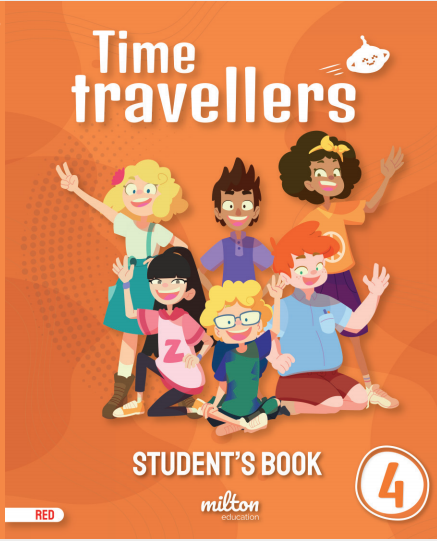 Esta Programación Didáctica de Aula está redactada de acuerdo con el Real Decreto 157/2022, de 1 de marzo, por el que se establecen la ordenación y las enseñanzas mínimas de la Educación Primaria.Unidad 1: Summer holidaysTemporalizaciónseptiembre 									           octubreSituaciones de AprendizajeContenidos de la unidadCompetencias, Destrezas, Criterios de Evaluación y Saberes BásicosUnidad 2: Back to schoolTemporalizaciónoctubre								                         	           noviembreSituaciones de AprendizajeContenidos de la unidadCompetencias, Destrezas, Criterios de Evaluación y Saberes BásicosUnidad 3: We are the bestTemporalizaciónnoviembre 									           diciembreSituaciones de AprendizajeContenidos de la unidadCompetencias, Destrezas, Criterios de Evaluación y Saberes BásicosUnidad 4: Important jobsTemporalizacióndiciembre 									           eneroSituaciones de AprendizajeContenidos de la unidadCompetencias, Destrezas, Criterios de Evaluación y Saberes BásicosUnidad 5: Free timeTemporalizaciónenero								                        	           febreroSituaciones de AprendizajeContenidos de la unidadCompetencias, Destrezas, Criterios de Evaluación y Saberes BásicosUnidad 6: Space explorersTemporalizaciónfebrero 									           marzoSituaciones de AprendizajeContenidos de la unidadCompetencias, Destrezas, Criterios de Evaluación y Saberes BásicosUnidad 7: Buying a presentTemporalizaciónmarzo										           abrilSituaciones de AprendizajeContenidos de la unidadCompetencias, Destrezas, Criterios de Evaluación y Saberes BásicosUnidad 8: House and homeTemporalizaciónabril										           mayoSituaciones de AprendizajeContenidos de la unidadCompetencias, Destrezas, Criterios de Evaluación y Saberes BásicosUnidad 9: FeelingsTemporalizaciónmayo										           junioSituaciones de AprendizajeContenidos de la unidadCompetencias, Destrezas, Criterios de Evaluación y Saberes Básicossemana 1semana 2semana 3semana 4semana 1semana 2semana 3semana 4Espacios y recursosHerramientas analógicas y digitales utilizadas según el Diseño Universal para el aprendizaje, DUA.Actividades extraRecursos digitales de la plataforma virtual de Milton. Actividades adaptadas a diferentes estilos de aprendizaje en la Guía didáctica.VocabularyIdentifica las cosas que sueles llevar en tu maleta.StoryCuenta un relato corto.GrammarJuega a “Esquinas verbales”.Listening and speakingCompleta un formulario.Reading skillsComprende una postal.Writing skillsEscribe una postal.Listening and speakingRealiza una entrevista.Review quizCrea un quiz.Time travel missionAyuda a Theo y Flo a llevar a cabo su misión; viajar en el tiempo para asegurarse de que el malvado Obsidian no impide la creación de la literatura gótica.Better worldPlanifica unas vacaciones ecológicas.Watch me growCrea una tabla POOCH para ayudar a tomar una decisión.Área didácticaContenidosSección de la unidadLéxico- Equipaje para ir de acampada: backpack, hiking boots, jacket, sleeping bag, soap, toothbrush,toothpaste, torch, towel, underpants- Deportes de aventura: canoeing, climbing, hiking, sailing, surfing- Otras actividades: camping, cycling, volleyballVocabularyStoryGrammarListening and speakingReading skillsWriting skillsReview quizEstructuras gramaticales- Colocaciones: Go, play or do sports- Go + deportes que terminan en -ing. Excepto: deportes de combate  Go swimming, cycling, hiking, sailing- Play + juegos de pelota y actividades competitivas. Excepto: go bowling, play darts  Play volleyball, football, chess, video- Do + todos los demás deportes, actividades físicas y deportes que terminan en -ics  Do yoga, puzzles, karate, exerciseVocabularyStoryGrammarListening and speakingReading skillsWriting skillsReview quizCLIL y el pensamiento críticoComic: The Gothic Gang1816: Mary Shelley y la literatura góticaTime travel missionObjetivos de Desarrollo Sostenible (ODS)ODS 7: Energía asequible y no contaminanteVideo: Renewable energies - La energía, la electricidad y el viaje ecológicoBetter worldAprendizaje socioemocional (SEL)Descriptor SEL: Toma de decisiones responsable - Evaluar impactos personales, interpersonales, comunitarios e institucionalesEnfoque: El poder de la convicciónWatch me growCompetenciasClave y Destrezas lingüísticasCriterios de Evaluación por Competencias EspecíficasSaberes BásicosVocabularyCCLCPCPSAAListeningReadingSpeakingWriting1.1 Reconocer e interpretar el sentido global, así como palabras y frases previamente indicadas, en textos orales, escritos y multimodales, breves y sencillos, sobre temas frecuentes y cotidianos de relevancia personal y próximos a su experiencia, así como de textos de ficción adecuados al nivel de desarrollo del alumnado, expresados de forma comprensible, clara y en lengua estándar a través de distintos soportes.2.2 Redactar textos muy breves y sencillos, con adecuación a la situación comunicativa propuesta, a partir de modelos y a través de herramientas analógicas y digitales, usando estructuras y léxico elemental sobre asuntos cotidianos y de relevancia personal para el alumnado.3.1 Participar en situaciones interactivas breves y sencillas sobre temas cotidianos, de relevancia personal y próximos a su experiencia, preparadas previamente, a través de diversos soportes, apoyándose en recursos tales como la repetición, el ritmo pausado o el lenguaje no verbal, y mostrando empatía y respeto por la cortesía lingüística y la etiqueta digital.5.1 Comparar y contrastar las similitudes y diferencias entre distintas lenguas reflexionando, de forma guiada, sobre aspectos básicos de su funcionamiento.- Léxico elemental y de interés para el alumnado relativo a relaciones interpersonales próximas, vivienda, lugares y entornos cercanos.- Estrategias básicas de uso común para la comprensión y la producción de textos orales, escritos y multimodales breves, sencillos y contextualizados.- Patrones sonoros, acentuales y de entonación básicos de uso común, y funciones comunicativas generales asociadas a dichos patrones.- Unidades lingüísticas básicas de uso común y significados asociados a dichas estructuras, tales como expresión de la entidad y sus propiedades, cantidad y número, espacio y las relaciones espaciales, afirmación, exclamación, negación, interrogación.- Convenciones ortográficas básicas de uso común y significados asociados a los formatos y elementos gráficos.- Convenciones y estrategias conversacionales básicas de uso común, en formato síncrono o asíncrono, para iniciar, mantener y terminar la comunicación, tomar y ceder la palabra, pedir y dar indicaciones, etc.- Funciones comunicativas básicas de uso común adecuadas al ámbito y al contexto: saludar, despedirse, presentar y presentarse; describir personas, objetos y lugares; pedir e intercambiar información sobre cuestiones cotidianas; describir rutinas; dar indicaciones e instrucciones; expresar el tiempo, la cantidad y el espacio.- Estrategias básicas de uso común para identificar, retener, recuperar y utilizar unidades lingüísticas (léxico, morfosintaxis, patrones sonoros, etc.) a partir de la comparación de las lenguas y variedades que conforman el repertorio lingüístico personal.- Léxico y expresiones elementales para comprender enunciados sobre la comunicación, la lengua y el aprendizaje (metalenguaje).StoryCCLCPSTEMCDCPSAACCCECCECReadingListening 1.1 Reconocer e interpretar el sentido global, así como palabras y frases previamente indicadas, en textos orales, escritos y multimodales, breves y sencillos, sobre temas frecuentes y cotidianos de relevancia personal y próximos a su experiencia, así como de textos de ficción adecuados al nivel de desarrollo del alumnado, expresados de forma comprensible, clara y en lengua estándar a través de distintos soportes.2.3 Seleccionar y aplicar, de forma guiada, estrategias para producir mensajes breves y sencillos adecuados a las intenciones comunicativas, usando, con ayuda, recursos y apoyos físicos o digitales en función de las necesidades de cada momento.5.1 Comparar y contrastar las similitudes y diferencias entre distintas lenguas reflexionando, de forma guiada, sobre aspectos básicos de su funcionamiento.5.2 Utilizar y diferenciar, de forma guiada, los conocimientos y estrategias de mejora de su capacidad de comunicar y de aprender la lengua extranjera, con apoyo de otros participantes y de soportes analógicos y digitales.6.2 Reconocer y apreciar la diversidad lingüística, cultural y artística propia de países donde se habla la lengua extranjera como fuente de enriquecimiento personal, mostrando interés por comprender elementos culturales y lingüísticos elementales y habituales que fomenten la convivencia pacífica y el respeto por los demás.- Estrategias básicas de uso común para la comprensión y la producción de textos orales, escritos y multimodales breves, sencillos y contextualizados.- Patrones sonoros, acentuales y de entonación básicos de uso común, y funciones comunicativas generales asociadas a dichos patrones.- Unidades lingüísticas básicas de uso común y significados asociados a dichas estructuras, tales como expresión de la entidad y sus propiedades, cantidad y número, espacio y las relaciones espaciales, afirmación, exclamación, negación, interrogación.- Herramientas analógicas y digitales básicas de uso común para la comprensión, producción y coproducción oral, escrita y multimodal; y plataformas virtuales de interacción, cooperación y colaboración educativa.- Estrategias básicas de uso común para identificar, retener, recuperar y utilizar unidades lingüísticas (léxico, morfosintaxis, patrones sonoros, etc.) a partir de la comparación de las lenguas y variedades que conforman el repertorio lingüístico personal.- Iniciación en estrategias y herramientas básicas de autoevaluación y coevaluación, analógicas y digitales, individuales y cooperativas.- Aspectos socioculturales y sociolingüísticos más significativos relativos a las costumbres, la vida cotidiana y las relaciones interpersonales básicas en países donde se habla la lengua extranjera.GrammarCCLCPCPSAAReadingWriting1.1 Reconocer e interpretar el sentido global, así como palabras y frases previamente indicadas, en textos orales, escritos y multimodales, breves y sencillos, sobre temas frecuentes y cotidianos de relevancia personal y próximos a su experiencia, así como de textos de ficción adecuados al nivel de desarrollo del alumnado, expresados de forma comprensible, clara y en lengua estándar a través de distintos soportes.1.2 Seleccionar y aplicar, de forma guiada, estrategias adecuadas en situaciones comunicativas cotidianas y de relevancia para el alumnado, para captar el sentido global y procesar informaciones explícitas en textos breves y sencillos sobre temas familiares.2.3 Seleccionar y aplicar, de forma guiada, estrategias para producir mensajes breves y sencillos adecuados a las intenciones comunicativas, usando, con ayuda, recursos y apoyos físicos o digitales en función de las necesidades de cada momento.5.1 Comparar y contrastar las similitudes y diferencias entre distintas lenguas reflexionando, de forma guiada, sobre aspectos básicos de su funcionamiento.- Unidades lingüísticas básicas de uso común y significados asociados a dichas estructuras, tales como expresión de la entidad y sus propiedades, cantidad y número, espacio y las relaciones espaciales, afirmación, exclamación, negación, interrogación.- Estrategias básicas de uso común para la comprensión y la producción de textos orales, escritos y multimodales breves, sencillos y contextualizados.- Convenciones ortográficas básicas de uso común y significados asociados a los formatos y elementos gráficos.- Funciones comunicativas básicas de uso común adecuadas al ámbito y al contexto: saludar, despedirse, presentar y presentarse; describir personas, objetos y lugares; pedir e intercambiar información sobre cuestiones cotidianas; describir rutinas; dar indicaciones e instrucciones; expresar el tiempo, la cantidad y el espacio.- Estrategias básicas de uso común para identificar, retener, recuperar y utilizar unidades lingüísticas (léxico, morfosintaxis, patrones sonoros, etc.) a partir de la comparación de las lenguas y variedades que conforman el repertorio lingüístico personal.- Léxico y expresiones elementales para comprender enunciados sobre la comunicación, la lengua y el aprendizaje (metalenguaje).Listening and speakingCCLCPSTEMCPSAAListeningSpeakingWriting1.2 Seleccionar y aplicar, de forma guiada, estrategias adecuadas en situaciones comunicativas cotidianas y de relevancia para el alumnado, para captar el sentido global y procesar informaciones explícitas en textos breves y sencillos sobre temas familiares.2.2 Redactar textos muy breves y sencillos, con adecuación a la situación comunicativa propuesta, a partir de modelos y a través de herramientas analógicas y digitales, usando estructuras y léxico elemental sobre asuntos cotidianos y de relevancia personal para el alumnado.3.1 Participar en situaciones interactivas breves y sencillas sobre temas cotidianos, de relevancia personal y próximos a su experiencia, preparadas previamente, a través de diversos soportes, apoyándose en recursos tales como la repetición, el ritmo pausado o el lenguaje no verbal, y mostrando empatía y respeto por la cortesía lingüística y la etiqueta digital.4.1 Interpretar y explicar textos, conceptos y comunicaciones breves y sencillas, de forma guiada, en situaciones en las que atender a la diversidad, mostrando empatía e interés por los interlocutores e interlocutoras y por los problemas de entendimiento en su entorno más próximo, apoyándose en diversos recursos y soportes.5.2 Utilizar y diferenciar, de forma guiada, los conocimientos y estrategias de mejora de su capacidad de comunicar y de aprender la lengua extranjera, con apoyo de otros participantes y de soportes analógicos y digitales.- Estrategias básicas de uso común para la comprensión y la producción de textos orales, escritos y multimodales breves, sencillos y contextualizados.- Patrones sonoros, acentuales y de entonación básicos de uso común, y funciones comunicativas generales asociadas a dichos patrones.- Convenciones ortográficas básicas de uso común y significados asociados a los formatos y elementos gráficos.- Funciones comunicativas básicas de uso común adecuadas al ámbito y al contexto: saludar, despedirse, presentar y presentarse; describir personas, objetos y lugares; pedir e intercambiar información sobre cuestiones cotidianas; describir rutinas; dar indicaciones e instrucciones; expresar el tiempo, la cantidad y el espacio.- Conocimientos, destrezas y actitudes elementales que permiten iniciarse en actividades de mediación en situaciones cotidianas básicas.- Estrategias básicas de uso común para identificar, retener, recuperar y utilizar unidades lingüísticas (léxico, morfosintaxis, patrones sonoros, etc.) a partir de la comparación de las lenguas y variedades que conforman el repertorio lingüístico personal.- Léxico y expresiones elementales para comprender enunciados sobre la comunicación, la lengua y el aprendizaje (metalenguaje).Reading skillsCCLCPSTEMCPSAACCECReading1.1 Reconocer e interpretar el sentido global, así como palabras y frases previamente indicadas, en textos orales, escritos y multimodales, breves y sencillos, sobre temas frecuentes y cotidianos de relevancia personal y próximos a su experiencia, así como de textos de ficción adecuados al nivel de desarrollo del alumnado, expresados de forma comprensible, clara y en lengua estándar a través de distintos soportes.1.2 Seleccionar y aplicar, de forma guiada, estrategias adecuadas en situaciones comunicativas cotidianas y de relevancia para el alumnado, para captar el sentido global y procesar informaciones explícitas en textos breves y sencillos sobre temas familiares.5.1 Comparar y contrastar las similitudes y diferencias entre distintas lenguas reflexionando, de forma guiada, sobre aspectos básicos de su funcionamiento.6.1 Actuar con respeto en situaciones interculturales, identificando y comparando semejanzas y diferencias elementales entre lenguas y culturas, y mostrando rechazo frente a discriminaciones, prejuicios y estereotipos de cualquier tipo en contextos comunicativos cotidianos y habituales.- Estrategias básicas de uso común para la comprensión y la producción de textos orales, escritos y multimodales breves, sencillos y contextualizados.- Iniciación en patrones sonoros y acentuales elementales.- Modelos contextuales y géneros discursivos básicos de uso común en la comprensión, producción y coproducción de textos orales, escritos y multimodales, breves y sencillos, literarios y no literarios tales como folletos, instrucciones, normas, avisos o conversaciones reguladoras de la convivencia.- Funciones comunicativas básicas de uso común adecuadas al ámbito y al contexto: saludar, despedirse, presentar y presentarse; describir personas, objetos y lugares; pedir e intercambiar información sobre cuestiones cotidianas; describir rutinas; dar indicaciones e instrucciones; expresar el tiempo, la cantidad y el espacio.- Recursos para el aprendizaje y estrategias elementales de búsqueda guiada de información en medios analógicos y digitales.- Estrategias básicas de uso común para identificar, retener, recuperar y utilizar unidades lingüísticas (léxico, morfosintaxis, patrones sonoros, etc.) a partir de la comparación de las lenguas y variedades que conforman el repertorio lingüístico personal.- Léxico y expresiones elementales para comprender enunciados sobre la comunicación, la lengua y el aprendizaje (metalenguaje).- Aspectos socioculturales y sociolingüísticos más significativos relativos a las costumbres, la vida cotidiana y las relaciones interpersonales básicas en países donde se habla la lengua extranjera.Writing skillsCCLCPSTEMCPSAACEReadingWriting1.2 Seleccionar y aplicar, de forma guiada, estrategias adecuadas en situaciones comunicativas cotidianas y de relevancia para el alumnado, para captar el sentido global y procesar informaciones explícitas en textos breves y sencillos sobre temas familiares.2.2 Redactar textos muy breves y sencillos, con adecuación a la situación comunicativa propuesta, a partir de modelos y a través de herramientas analógicas y digitales, usando estructuras y léxico elemental sobre asuntos cotidianos y de relevancia personal para el alumnado.5.1 Comparar y contrastar las similitudes y diferencias entre distintas lenguas reflexionando, de forma guiada, sobre aspectos básicos de su funcionamiento.- Modelos contextuales y géneros discursivos básicos de uso común en la comprensión, producción y coproducción de textos orales, escritos y multimodales, breves y sencillos, literarios y no literarios tales como folletos, instrucciones, normas, avisos o conversaciones reguladoras de la convivencia.- Convenciones ortográficas básicas de uso común y significados asociados a los formatos y elementos gráficos.- Funciones comunicativas básicas de uso común adecuadas al ámbito y al contexto: saludar, despedirse, presentar y presentarse; describir personas, objetos y lugares; pedir e intercambiar información sobre cuestiones cotidianas; describir rutinas; dar indicaciones e instrucciones; expresar el tiempo, la cantidad y el espacio.- Estrategias básicas de uso común para identificar, retener, recuperar y utilizar unidades lingüísticas (léxico, morfosintaxis, patrones sonoros, etc.) a partir de la comparación de las lenguas y variedades que conforman el repertorio lingüístico personal.- Léxico y expresiones elementales para comprender enunciados sobre la comunicación, la lengua y el aprendizaje (metalenguaje).Listening and speakingCCLCPSTEMCPSAACCECListeningSpeakingWriting1.2 Seleccionar y aplicar, de forma guiada, estrategias adecuadas en situaciones comunicativas cotidianas y de relevancia para el alumnado, para captar el sentido global y procesar informaciones explícitas en textos breves y sencillos sobre temas familiares.2.3 Seleccionar y aplicar, de forma guiada, estrategias para producir mensajes breves y sencillos adecuados a las intenciones comunicativas, usando, con ayuda, recursos y apoyos físicos o digitales en función de las necesidades de cada momento.3.1 Participar en situaciones interactivas breves y sencillas sobre temas cotidianos, de relevancia personal y próximos a su experiencia, preparadas previamente, a través de diversos soportes, apoyándose en recursos tales como la repetición, el ritmo pausado o el lenguaje no verbal, y mostrando empatía y respeto por la cortesía lingüística y la etiqueta digital.4.2 Seleccionar y aplicar, de forma guiada, estrategias elementales que ayuden a crear puentes y faciliten la comprensión y producción de información y la comunicación, usando, con ayuda, recursos y apoyos físicos o digitales en función de las necesidades de cada momento.5.2 Utilizar y diferenciar, de forma guiada, los conocimientos y estrategias de mejora de su capacidad de comunicar y de aprender la lengua extranjera, con apoyo de otros participantes y de soportes analógicos y digitales.6.2 Reconocer y apreciar la diversidad lingüística, cultural y artística propia de países donde se habla la lengua extranjera como fuente de enriquecimiento personal, mostrando interés por comprender elementos culturales y lingüísticos elementales y habituales que fomenten la convivencia pacífica y el respeto por los demás.- Estrategias básicas de uso común para la comprensión y la producción de textos orales, escritos y multimodales breves, sencillos y contextualizados.- Patrones sonoros, acentuales y de entonación básicos de uso común, y funciones comunicativas generales asociadas a dichos patrones.- Convenciones y estrategias conversacionales básicas de uso común, en formato síncrono o asíncrono, para iniciar, mantener y terminar la comunicación, tomar y ceder la palabra, pedir y dar indicaciones, etc.- Funciones comunicativas básicas de uso común adecuadas al ámbito y al contexto: saludar, despedirse, presentar y presentarse; describir personas, objetos y lugares; pedir e intercambiar información sobre cuestiones cotidianas; describir rutinas; dar indicaciones e instrucciones; expresar el tiempo, la cantidad y el espacio.- Modelos contextuales y géneros discursivos básicos de uso común en la comprensión, producción y coproducción de textos orales, escritos y multimodales, breves y sencillos, literarios y no literarios tales como folletos, instrucciones, normas, avisos o conversaciones reguladoras de la convivencia.- Conocimientos, destrezas y actitudes elementales que permiten iniciarse en actividades de mediación en situaciones cotidianas básicas.- Estrategias básicas de uso común para identificar, retener, recuperar y utilizar unidades lingüísticas (léxico, morfosintaxis, patrones sonoros, etc.) a partir de la comparación de las lenguas y variedades que conforman el repertorio lingüístico personal.- Aspectos socioculturales y sociolingüísticos más significativos relativos a las costumbres, la vida cotidiana y las relaciones interpersonales básicas en países donde se habla la lengua extranjera.Review quizCCLCPCPSAAReadingWriting5.2 Utilizar y diferenciar, de forma guiada, los conocimientos y estrategias de mejora de su capacidad de comunicar y de aprender la lengua extranjera, con apoyo de otros participantes y de soportes analógicos y digitales.5.3 Registrar y aplicar, de manera guiada, los progresos y dificultades elementales en el proceso de aprendizaje de la lengua extranjera, reconociendo los aspectos que ayudan a mejorar y participando en actividades de autoevaluación y coevaluación, como las propuestas en el Portfolio Europeo de las Lenguas (PEL).- Autoconfianza y reflexión sobre el aprendizaje. El error como parte integrante del proceso.- Estrategias básicas de uso común para identificar, retener, recuperar y utilizar unidades lingüísticas (léxico, morfosintaxis, patrones sonoros, etc.) a partir de la comparación de las lenguas y variedades que conforman el repertorio lingüístico personal.- Estrategias y técnicas de compensación de las carencias comunicativas para responder a una necesidad elemental, a pesar de las limitaciones derivadas del nivel de competencia en la lengua extranjera y en las demás lenguas del repertorio lingüístico propio.- Iniciación en estrategias y herramientas básicas de autoevaluación y coevaluación, analógicas y digitales, individuales y cooperativas.Time travel missionCCLCPSTEMCPSAACCCECCECReadingListeningSpeakingWriting1.1 Reconocer e interpretar el sentido global, así como palabras y frases previamente indicadas, en textos orales, escritos y multimodales, breves y sencillos, sobre temas frecuentes y cotidianos de relevancia personal y próximos a su experiencia, así como de textos de ficción adecuados al nivel de desarrollo del alumnado, expresados de forma comprensible, clara y en lengua estándar a través de distintos soportes.2.3 Seleccionar y aplicar, de forma guiada, estrategias para producir mensajes breves y sencillos adecuados a las intenciones comunicativas, usando, con ayuda, recursos y apoyos físicos o digitales en función de las necesidades de cada momento.3.2 Seleccionar y utilizar, de forma guiada y en situaciones cotidianas, estrategias elementales para saludar, despedirse y presentarse; expresar mensajes breves; y formular y contestar preguntas sencillas.5.1 Comparar y contrastar las similitudes y diferencias entre distintas lenguas reflexionando, de forma guiada, sobre aspectos básicos de su funcionamiento.6.3 Seleccionar y aplicar, de forma guiada, estrategias básicas para entender y apreciar los aspectos más relevantes de la diversidad lingüística, cultural y artística.- Estrategias básicas de uso común para la comprensión y la producción de textos orales, escritos y multimodales breves, sencillos y contextualizados.- Convenciones y estrategias conversacionales básicas de uso común, en formato síncrono o asíncrono, para iniciar, mantener y terminar la comunicación, tomar y ceder la palabra, pedir y dar indicaciones, etc.- Funciones comunicativas básicas de uso común adecuadas al ámbito y al contexto: saludar, despedirse, presentar y presentarse; describir personas, objetos y lugares; pedir e intercambiar información sobre cuestiones cotidianas; describir rutinas; dar indicaciones e instrucciones; expresar el tiempo, la cantidad y el espacio.- Modelos contextuales y géneros discursivos básicos de uso común en la comprensión, producción y coproducción de textos orales, escritos y multimodales, breves y sencillos, literarios y no literarios tales como folletos, instrucciones, normas, avisos o conversaciones reguladoras de la convivencia.- Estrategias básicas de uso común para identificar, retener, recuperar y utilizar unidades lingüísticas (léxico, morfosintaxis, patrones sonoros, etc.) a partir de la comparación de las lenguas y variedades que conforman el repertorio lingüístico personal.- Léxico y expresiones elementales para comprender enunciados sobre la comunicación, la lengua y el aprendizaje (metalenguaje).- Estrategias básicas de uso común para entender y apreciar la diversidad lingüística, cultural y artística, a partir de valores ecosociales y democráticos.Better worldCCLCPSTEMCDCPSAACCCECCECListeningSpeakingReadingWriting1.2 Seleccionar y aplicar, de forma guiada, estrategias adecuadas en situaciones comunicativas cotidianas y de relevancia para el alumnado, para captar el sentido global y procesar informaciones explícitas en textos breves y sencillos sobre temas familiares.2.3 Seleccionar y aplicar, de forma guiada, estrategias para producir mensajes breves y sencillos adecuados a las intenciones comunicativas, usando, con ayuda, recursos y apoyos físicos o digitales en función de las necesidades de cada momento.3.2 Seleccionar y utilizar, de forma guiada y en situaciones cotidianas, estrategias elementales para saludar, despedirse y presentarse; expresar mensajes breves; y formular y contestar preguntas sencillas.4.2 Seleccionar y aplicar, de forma guiada, estrategias elementales que ayuden a crear puentes y faciliten la comprensión y producción de información y la comunicación, usando, con ayuda, recursos y apoyos físicos o digitales en función de las necesidades de cada momento.5.2 Utilizar y diferenciar, de forma guiada, los conocimientos y estrategias de mejora de su capacidad de comunicar y de aprender la lengua extranjera, con apoyo de otros participantes y de soportes analógicos y digitales.6.2 Reconocer y apreciar la diversidad lingüística, cultural y artística propia de países donde se habla la lengua extranjera como fuente de enriquecimiento personal, mostrando interés por comprender elementos culturales y lingüísticos elementales y habituales que fomenten la convivencia pacífica y el respeto por los demás.- Estrategias básicas de uso común para la comprensión y la producción de textos orales, escritos y multimodales breves, sencillos y contextualizados.- Herramientas analógicas y digitales básicas de uso común para la comprensión, producción y coproducción oral, escrita y multimodal; y plataformas virtuales de interacción, cooperación y colaboración educativa.- Patrones sonoros, acentuales y de entonación básicos de uso común, y funciones comunicativas generales asociadas a dichos patrones.- Modelos contextuales y géneros discursivos básicos de uso común en la comprensión, producción y coproducción de textos orales, escritos y multimodales, breves y sencillos, literarios y no literarios tales como folletos, instrucciones, normas, avisos o conversaciones reguladoras de la convivencia.- Convenciones y estrategias conversacionales básicas de uso común, en formato síncrono o asíncrono, para iniciar, mantener y terminar la comunicación, tomar y ceder la palabra, pedir y dar indicaciones, etc.- Funciones comunicativas básicas de uso común adecuadas al ámbito y al contexto: saludar, despedirse, presentar y presentarse; describir personas, objetos y lugares; pedir e intercambiar información sobre cuestiones cotidianas; describir rutinas; dar indicaciones e instrucciones; expresar el tiempo, la cantidad y el espacio.- Conocimientos, destrezas y actitudes elementales que permiten iniciarse en actividades de mediación en situaciones cotidianas básicas.- Estrategias básicas de uso común para identificar, retener, recuperar y utilizar unidades lingüísticas (léxico, morfosintaxis, patrones sonoros, etc.) a partir de la comparación de las lenguas y variedades que conforman el repertorio lingüístico personal.- Estrategias básicas de uso común para entender y apreciar la diversidad lingüística, cultural y artística, a partir de valores ecosociales y democráticos.Watch me growCCLCPSTEMCPSAACCCECCECReadingSpeakingWriting 1.2 Seleccionar y aplicar, de forma guiada, estrategias adecuadas en situaciones comunicativas cotidianas y de relevancia para el alumnado, para captar el sentido global y procesar informaciones explícitas en textos breves y sencillos sobre temas familiares.2.2 Redactar textos muy breves y sencillos, con adecuación a la situación comunicativa propuesta, a partir de modelos y a través de herramientas analógicas y digitales, usando estructuras y léxico elemental sobre asuntos cotidianos y de relevancia personal para el alumnado.2.3 Seleccionar y aplicar, de forma guiada, estrategias para producir mensajes breves y sencillos adecuados a las intenciones comunicativas, usando, con ayuda, recursos y apoyos físicos o digitales en función de las necesidades de cada momento.5.1 Comparar y contrastar las similitudes y diferencias entre distintas lenguas reflexionando, de forma guiada, sobre aspectos básicos de su funcionamiento.6.2 Reconocer y apreciar la diversidad lingüística, cultural y artística propia de países donde se habla la lengua extranjera como fuente de enriquecimiento personal, mostrando interés por comprender elementos culturales y lingüísticos elementales y habituales que fomenten la convivencia pacífica y el respeto por los demás.- Estrategias básicas de uso común para la comprensión y la producción de textos orales, escritos y multimodales breves, sencillos y contextualizados.- Modelos contextuales y géneros discursivos básicos de uso común en la comprensión, producción y coproducción de textos orales, escritos y multimodales, breves y sencillos, literarios y no literarios tales como folletos, instrucciones, normas, avisos o conversaciones reguladoras de la convivencia.- Convenciones ortográficas básicas de uso común y significados asociados a los formatos y elementos gráficos.- Herramientas analógicas y digitales básicas de uso común para la comprensión, producción y coproducción oral, escrita y multimodal; y plataformas virtuales de interacción, cooperación y colaboración educativa.- Funciones comunicativas básicas de uso común adecuadas al ámbito y al contexto: saludar, despedirse, presentar y presentarse; describir personas, objetos y lugares; pedir e intercambiar información sobre cuestiones cotidianas; describir rutinas; dar indicaciones e instrucciones; expresar el tiempo, la cantidad y el espacio.- Estrategias básicas de uso común para identificar, retener, recuperar y utilizar unidades lingüísticas (léxico, morfosintaxis, patrones sonoros, etc.) a partir de la comparación de las lenguas y variedades que conforman el repertorio lingüístico personal.- Estrategias básicas de uso común para entender y apreciar la diversidad lingüística, cultural y artística, a partir de valores ecosociales y democráticos.semana 1semana 2semana 3semana 4semana 1semana 2semana 3semana 4Espacios y recursosHerramientas analógicas y digitales utilizadas según el Diseño Universal para el aprendizaje, DUA.Actividades extraRecursos digitales de la plataforma virtual de Milton. Actividades adaptadas a diferentes estilos de aprendizaje en la Guía didáctica.VocabularyJuega al veo veo (I spy).StoryPlanea un día ‘diferente’.GrammarEntiende el horario del transporte.Listening and speakingParticipa en un quiz de Verdadero o Falso.Reading skillsIdentifica y corrige información errónea.Writing skillsCuenta una historia.Listening and speakingLleva a cabo una entrevista.Review quizEscucha a alguien describir su día y responde preguntas.Time travel missionAyuda a Berry y Odi a llevar a cabo su misión; viajar en el tiempo para asegurarse que el malvado Obsidian no impide la invención del avión.Better worldConecta las asignaturas del colegio con el mundo real.Watch me growEntiende la importancia de preguntar por y dar apoyo.Área didácticaContenidosSección de la unidadLéxico- Asignaturas: Chemistry, Geography, History, Mathematics (Maths UK/Math USA), P.E. Physics- En el aula: bookshelf, classmate, desk, timetableVocabularyStoryGrammarListening and speakingReading skillsWriting skillsReview quizEstructuras gramaticales- Decir la hora:  - What time is it? - It’s (a quarter past eight).- Hora en punto: o’clock- Fracciones horarias: five past, ten past, a quarter past, twenty past, twenty-five past, half past, twenty-five to, twenty to, a quarter to, ten to, five to- Preposiciones: at (9 o’clock), from (8:30) to (12:30)- Expresiones de habilidad: Be good/bad at + noun/verb+ing: I’m very good at Maths.- Adverbios de frecuencia: always, usually, sometimes, rarely, never VocabularyStoryGrammarListening and speakingReading skillsWriting skillsReview quizCLIL y el pensamiento críticoComic: Secrets of the Sky1903. Los Hermanos Wright y la aviaciónTime travel missionObjetivos de Desarrollo Sostenible (ODS)ODS 4: Educación de calidadVideo: Education is important - Lo que aprendemos en las aulas nos ayuda en el mundo realBetter worldAprendizaje socioemocional (SEL)Descriptor SEL: Habilidades para relacionarse: Defender los derechos de los demásEnfoque: El poder de … apoyar a los demásWatch me growCompetenciasClave y Destrezas lingüísticasCriterios de Evaluación por Competencias EspecíficasSaberes BásicosVocabularyCCLCPCPSAAListeningSpeakingReadingWriting1.1 Reconocer e interpretar el sentido global, así como palabras y frases previamente indicadas, en textos orales, escritos y multimodales, breves y sencillos, sobre temas frecuentes y cotidianos de relevancia personal y próximos a su experiencia, así como de textos de ficción adecuados al nivel de desarrollo del alumnado, expresados de forma comprensible, clara y en lengua estándar a través de distintos soportes.2.1 Expresar oralmente frases cortas con información básica sobre asuntos cotidianos y de relevancia para el alumnado, utilizando, de forma guiada, recursos verbales y no verbales, prestando atención al ritmo, la acentuación y la entonación.2.3 Seleccionar y aplicar, de forma guiada, estrategias para producir mensajes breves y sencillos adecuados a las intenciones comunicativas, usando, con ayuda, recursos y apoyos físicos o digitales en función de las necesidades de cada momento.3.1 Participar en situaciones interactivas breves y sencillas sobre temas cotidianos, de relevancia personal y próximos a su experiencia, preparadas previamente, a través de diversos soportes, apoyándose en recursos tales como la repetición, el ritmo pausado o el lenguaje no verbal, y mostrando empatía y respeto por la cortesía lingüística y la etiqueta digital.5.1 Comparar y contrastar las similitudes y diferencias entre distintas lenguas reflexionando, de forma guiada, sobre aspectos básicos de su funcionamiento.- Léxico elemental y de interés para el alumnado relativo a relaciones interpersonales próximas, vivienda, lugares y entornos cercanos.- Patrones sonoros, acentuales y de entonación básicos de uso común, y funciones comunicativas generales asociadas a dichos patrones.- Estrategias básicas de uso común para la comprensión y la producción de textos orales, escritos y multimodales breves, sencillos y contextualizados.- Unidades lingüísticas básicas de uso común y significados asociados a dichas estructuras, tales como expresión de la entidad y sus propiedades, cantidad y número, espacio y las relaciones espaciales, afirmación, exclamación, negación, interrogación.- Funciones comunicativas básicas de uso común adecuadas al ámbito y al contexto: saludar, despedirse, presentar y presentarse; describir personas, objetos y lugares; pedir e intercambiar información sobre cuestiones cotidianas; describir rutinas; dar indicaciones e instrucciones; expresar el tiempo, la cantidad y el espacio.- Convenciones ortográficas básicas de uso común y significados asociados a los formatos y elementos gráficos.- Recursos para el aprendizaje y estrategias elementales de búsqueda guiada de información en medios analógicos y digitales.- Estrategias básicas de uso común para identificar, retener, recuperar y utilizar unidades lingüísticas (léxico, morfosintaxis, patrones sonoros, etc.) a partir de la comparación de las lenguas y variedades que conforman el repertorio lingüístico personal.- Léxico y expresiones elementales para comprender enunciados sobre la comunicación, la lengua y el aprendizaje (metalenguaje).StoryCCLCPCPSAASTEMCDReadingListening1.1 Reconocer e interpretar el sentido global, así como palabras y frases previamente indicadas, en textos orales, escritos y multimodales, breves y sencillos, sobre temas frecuentes y cotidianos de relevancia personal y próximos a su experiencia, así como de textos de ficción adecuados al nivel de desarrollo del alumnado, expresados de forma comprensible, clara y en lengua estándar a través de distintos soportes.5.3 Registrar y aplicar, de manera guiada, los progresos y dificultades elementales en el proceso de aprendizaje de la lengua extranjera, reconociendo los aspectos que ayudan a mejorar y participando en actividades de autoevaluación y coevaluación, como las propuestas en el Portfolio Europeo de las Lenguas (PEL).- Estrategias básicas de uso común para la comprensión y la producción de textos orales, escritos y multimodales breves, sencillos y contextualizados.- Funciones comunicativas básicas de uso común adecuadas al ámbito y al contexto: saludar, despedirse, presentar y presentarse; describir personas, objetos y lugares; pedir e intercambiar información sobre cuestiones cotidianas; describir rutinas; dar indicaciones e instrucciones; expresar el tiempo, la cantidad y el espacio.- Unidades lingüísticas básicas de uso común y significados asociados a dichas estructuras, tales como expresión de la entidad y sus propiedades, cantidad y número, espacio y las relaciones espaciales, afirmación, exclamación, negación, interrogación.  - Léxico elemental y de interés para el alumnado relativo a relaciones interpersonales próximas, vivienda, lugares y entornos cercanos.- Patrones sonoros, acentuales y de entonación básicos de uso común, y funciones comunicativas generales asociadas a dichos patrones. - Herramientas analógicas y digitales básicas de uso común para la comprensión, producción y coproducción oral, escrita y multimodal; y plataformas virtuales de interacción, cooperación y colaboración educativa.- Iniciación en estrategias y herramientas básicas de autoevaluación y coevaluación, analógicas y digitales, individuales y cooperativas.GrammarCCLCPCPSAASTEMReadingSpeaking1.1 Reconocer e interpretar el sentido global, así como palabras y frases previamente indicadas, en textos orales, escritos y multimodales, breves y sencillos, sobre temas frecuentes y cotidianos de relevancia personal y próximos a su experiencia, así como de textos de ficción adecuados al nivel de desarrollo del alumnado, expresados de forma comprensible, clara y en lengua estándar a través de distintos soportes.1.2 Seleccionar y aplicar, de forma guiada, estrategias adecuadas en situaciones comunicativas cotidianas y de relevancia para el alumnado, para captar el sentido global y procesar informaciones explícitas en textos breves y sencillos sobre temas familiares.2.1 Expresar oralmente frases cortas con información básica sobre asuntos cotidianos y de relevancia para el alumnado, utilizando, de forma guiada, recursos verbales y no verbales, prestando atención al ritmo, la acentuación y la entonación.3.2 Seleccionar y utilizar, de forma guiada y en situaciones cotidianas, estrategias elementales para saludar, despedirse y presentarse; expresar mensajes breves; y formular y contestar preguntas sencillas.4.1 Interpretar y explicar textos, conceptos y comunicaciones breves y sencillas, de forma guiada, en situaciones en las que atender a la diversidad, mostrando empatía e interés por los interlocutores e interlocutoras y por los problemas de entendimiento en su entorno más próximo, apoyándose en diversos recursos y soportes.5.1 Comparar y contrastar las similitudes y diferencias entre distintas lenguas reflexionando, de forma guiada, sobre aspectos básicos de su funcionamiento.- Unidades lingüísticas básicas de uso común y significados asociados a dichas estructuras, tales como expresión de la entidad y sus propiedades, cantidad y número, espacio y las relaciones espaciales, afirmación, exclamación, negación, interrogación.- Estrategias básicas de uso común para la comprensión y la producción de textos orales, escritos y multimodales breves, sencillos y contextualizados.- Funciones comunicativas básicas de uso común adecuadas al ámbito y al contexto: saludar, despedirse, presentar y presentarse; describir personas, objetos y lugares; pedir e intercambiar información sobre cuestiones cotidianas; describir rutinas; dar indicaciones e instrucciones; expresar el tiempo, la cantidad y el espacio.- Léxico elemental y de interés para el alumnado relativo a relaciones interpersonales próximas, vivienda, lugares y entornos cercanos.- Convenciones ortográficas básicas de uso común y significados asociados a los formatos y elementos gráficos.- Patrones sonoros, acentuales y de entonación básicos de uso común, y funciones comunicativas generales asociadas a dichos patrones.- Conocimientos, destrezas y actitudes elementales que permiten iniciarse en actividades de mediación en situaciones cotidianas básicas.- Estrategias básicas de uso común para identificar, retener, recuperar y utilizar unidades lingüísticas (léxico, morfosintaxis, patrones sonoros, etc.) a partir de la comparación de las lenguas y variedades que conforman el repertorio lingüístico personal.Listening and speakingCCLCPCPSAAListeningReadingSpeaking1.2 Seleccionar y aplicar, de forma guiada, estrategias adecuadas en situaciones comunicativas cotidianas y de relevancia para el alumnado, para captar el sentido global y procesar informaciones explícitas en textos breves y sencillos sobre temas familiares.2.1 Expresar oralmente frases cortas con información básica sobre asuntos cotidianos y de relevancia para el alumnado, utilizando, de forma guiada, recursos verbales y no verbales, prestando atención al ritmo, la acentuación y la entonación.3.2 Seleccionar y utilizar, de forma guiada y en situaciones cotidianas, estrategias elementales para saludar, despedirse y presentarse; expresar mensajes breves; y formular y contestar preguntas sencillas.5.1 Comparar y contrastar las similitudes y diferencias entre distintas lenguas reflexionando, de forma guiada, sobre aspectos básicos de su funcionamiento.- Autoconfianza y reflexión sobre el aprendizaje. El error como parte integrante del proceso.- Estrategias básicas de uso común para la comprensión y la producción de textos orales, escritos y multimodales breves, sencillos y contextualizados.- Patrones sonoros, acentuales y de entonación básicos de uso común, y funciones comunicativas generales asociadas a dichos patrones.- Unidades lingüísticas básicas de uso común y significados asociados a dichas estructuras, tales como expresión de la entidad y sus propiedades, cantidad y número, espacio y las relaciones espaciales, afirmación, exclamación, negación, interrogación.- Funciones comunicativas básicas de uso común adecuadas al ámbito y al contexto: saludar, despedirse, presentar y presentarse; describir personas, objetos y lugares; pedir e intercambiar información sobre cuestiones cotidianas; describir rutinas; dar indicaciones e instrucciones; expresar el tiempo, la cantidad y el espacio.- Estrategias básicas de uso común para identificar, retener, recuperar y utilizar unidades lingüísticas (léxico, morfosintaxis, patrones sonoros, etc.) a partir de la comparación de las lenguas y variedades que conforman el repertorio lingüístico personal.- Léxico y expresiones elementales para comprender enunciados sobre la comunicación, la lengua y el aprendizaje (metalenguaje).Reading skillsCCLCPSTEMCPSAAReading1.2 Seleccionar y aplicar, de forma guiada, estrategias adecuadas en situaciones comunicativas cotidianas y de relevancia para el alumnado, para captar el sentido global y procesar informaciones explícitas en textos breves y sencillos sobre temas familiares.5.1 Comparar y contrastar las similitudes y diferencias entre distintas lenguas reflexionando, de forma guiada, sobre aspectos básicos de su funcionamiento.- Autoconfianza y reflexión sobre el aprendizaje. El error como parte integrante del proceso.- Estrategias básicas de uso común para la comprensión y la producción de textos orales, escritos y multimodales breves, sencillos y contextualizados.- Funciones comunicativas básicas de uso común adecuadas al ámbito y al contexto: saludar, despedirse, presentar y presentarse; describir personas, objetos y lugares; pedir e intercambiar información sobre cuestiones cotidianas; describir rutinas; dar indicaciones e instrucciones; expresar el tiempo, la cantidad y el espacio.- Unidades lingüísticas básicas de uso común y significados asociados a dichas estructuras, tales como expresión de la entidad y sus propiedades, cantidad y número, espacio y las relaciones espaciales, afirmación, exclamación, negación, interrogación.  - Estrategias básicas de uso común para identificar, retener, recuperar y utilizar unidades lingüísticas (léxico, morfosintaxis, patrones sonoros, etc.) a partir de la comparación de las lenguas y variedades que conforman el repertorio lingüístico personal.- Léxico y expresiones elementales para comprender enunciados sobre la comunicación, la lengua y el aprendizaje (metalenguaje).Writing skillsCCLCPSTEMCPSAACCWriting2.2 Redactar textos muy breves y sencillos, con adecuación a la situación comunicativa propuesta, a partir de modelos y a través de herramientas analógicas y digitales, usando estructuras y léxico elemental sobre asuntos cotidianos y de relevancia personal para el alumnado.2.3 Seleccionar y aplicar, de forma guiada, estrategias para producir mensajes breves y sencillos adecuados a las intenciones comunicativas, usando, con ayuda, recursos y apoyos físicos o digitales en función de las necesidades de cada momento.- Autoconfianza y reflexión sobre el aprendizaje. El error como parte integrante del proceso.- Estrategias básicas de uso común para la comprensión y la producción de textos orales, escritos y multimodales breves, sencillos y contextualizados.- Funciones comunicativas básicas de uso común adecuadas al ámbito y al contexto: saludar, despedirse, presentar y presentarse; describir personas, objetos y lugares; pedir e intercambiar información sobre cuestiones cotidianas; describir rutinas; dar indicaciones e instrucciones; expresar el tiempo, la cantidad y el espacio.- Unidades lingüísticas básicas de uso común y significados asociados a dichas estructuras, tales como expresión de la entidad y sus propiedades, cantidad y número, espacio y las relaciones espaciales, afirmación, exclamación, negación, interrogación. - Léxico elemental y de interés para el alumnado relativo a relaciones interpersonales próximas, vivienda, lugares y entornos cercanos.- Convenciones ortográficas básicas de uso común y significados asociados a los formatos y elementos gráficos.Listening and speakingCCLCPSTEMCPSAAListeningSpeakingReadingWriting1.2 Seleccionar y aplicar, de forma guiada, estrategias adecuadas en situaciones comunicativas cotidianas y de relevancia para el alumnado, para captar el sentido global y procesar informaciones explícitas en textos breves y sencillos sobre temas familiares.3.2 Seleccionar y utilizar, de forma guiada y en situaciones cotidianas, estrategias elementales para saludar, despedirse y presentarse; expresar mensajes breves; y formular y contestar preguntas sencillas.4.2 Seleccionar y aplicar, de forma guiada, estrategias elementales que ayuden a crear puentes y faciliten la comprensión y producción de información y la comunicación, usando, con ayuda, recursos y apoyos físicos o digitales en función de las necesidades de cada momento.5.1 Comparar y contrastar las similitudes y diferencias entre distintas lenguas reflexionando, de forma guiada, sobre aspectos básicos de su funcionamiento.5.2 Utilizar y diferenciar, de forma guiada, los conocimientos y estrategias de mejora de su capacidad de comunicar y de aprender la lengua extranjera, con apoyo de otros participantes y de soportes analógicos y digitales.- Autoconfianza y reflexión sobre el aprendizaje. El error como parte integrante del proceso.- Patrones sonoros, acentuales y de entonación básicos de uso común, y funciones comunicativas generales asociadas a dichos patrones.- Funciones comunicativas básicas de uso común adecuadas al ámbito y al contexto: saludar, despedirse, presentar y presentarse; describir personas, objetos y lugares; pedir e intercambiar información sobre cuestiones cotidianas; describir rutinas; dar indicaciones e instrucciones; expresar el tiempo, la cantidad y el espacio.- Conocimientos, destrezas y actitudes elementales que permiten iniciarse en actividades de mediación en situaciones cotidianas básicas.- Estrategias básicas de uso común para identificar, retener, recuperar y utilizar unidades lingüísticas (léxico, morfosintaxis, patrones sonoros, etc.) a partir de la comparación de las lenguas y variedades que conforman el repertorio lingüístico personal.- Iniciación en estrategias y herramientas básicas de autoevaluación y coevaluación, analógicas y digitales, individuales y cooperativas.- Estrategias y técnicas de compensación de las carencias comunicativas para responder a una necesidad elemental, a pesar de las limitaciones derivadas del nivel de competencia en la lengua extranjera y en las demás lenguas del repertorio lingüístico propio.Review quizCCLCPSTEMCPSAAReadingSpeakingWriting4.1 Interpretar y explicar textos, conceptos y comunicaciones breves y sencillas, de forma guiada, en situaciones en las que atender a la diversidad, mostrando empatía e interés por los interlocutores e interlocutoras y por los problemas de entendimiento en su entorno más próximo, apoyándose en diversos recursos y soportes.5.2 Utilizar y diferenciar, de forma guiada, los conocimientos y estrategias de mejora de su capacidad de comunicar y de aprender la lengua extranjera, con apoyo de otros participantes y de soportes analógicos y digitales.5.3 Registrar y aplicar, de manera guiada, los progresos y dificultades elementales en el proceso de aprendizaje de la lengua extranjera, reconociendo los aspectos que ayudan a mejorar y participando en actividades de autoevaluación y coevaluación, como las propuestas en el Portfolio Europeo de las Lenguas (PEL).- Autoconfianza y reflexión sobre el aprendizaje. El error como parte integrante del proceso.- Conocimientos, destrezas y actitudes elementales que permiten iniciarse en actividades de mediación en situaciones cotidianas básicas.- Estrategias y técnicas de compensación de las carencias comunicativas para responder a una necesidad elemental, a pesar de las limitaciones derivadas del nivel de competencia en la lengua extranjera y en las demás lenguas del repertorio lingüístico propio.- Iniciación en estrategias y herramientas básicas de autoevaluación y coevaluación, analógicas y digitales, individuales y cooperativas.Time travel missionCCLCPSTEMCPSAACCCECCECListeningReadingSpeakingWriting1.1 Reconocer e interpretar el sentido global, así como palabras y frases previamente indicadas, en textos orales, escritos y multimodales, breves y sencillos, sobre temas frecuentes y cotidianos de relevancia personal y próximos a su experiencia, así como de textos de ficción adecuados al nivel de desarrollo del alumnado, expresados de forma comprensible, clara y en lengua estándar a través de distintos soportes.2.3 Seleccionar y aplicar, de forma guiada, estrategias para producir mensajes breves y sencillos adecuados a las intenciones comunicativas, usando, con ayuda, recursos y apoyos físicos o digitales en función de las necesidades de cada momento.4.1 Interpretar y explicar textos, conceptos y comunicaciones breves y sencillas, de forma guiada, en situaciones en las que atender a la diversidad, mostrando empatía e interés por los interlocutores e interlocutoras y por los problemas de entendimiento en su entorno más próximo, apoyándose en diversos recursos y soportes.5.2 Utilizar y diferenciar, de forma guiada, los conocimientos y estrategias de mejora de su capacidad de comunicar y de aprender la lengua extranjera, con apoyo de otros participantes y de soportes analógicos y digitales.6.1 Actuar con respeto en situaciones interculturales, identificando y comparando semejanzas y diferencias elementales entre lenguas y culturas, y mostrando rechazo frente a discriminaciones, prejuicios y estereotipos de cualquier tipo en contextos comunicativos cotidianos y habituales.6.3 Seleccionar y aplicar, de forma guiada, estrategias básicas para entender y apreciar los aspectos más relevantes de la diversidad lingüística, cultural y artística.- Estrategias básicas de uso común para la comprensión y la producción de textos orales, escritos y multimodales breves, sencillos y contextualizados.- Herramientas analógicas y digitales básicas de uso común para la comprensión, producción y coproducción oral, escrita y multimodal; y plataformas virtuales de interacción, cooperación y colaboración educativa.- Conocimientos, destrezas y actitudes elementales que permiten iniciarse en actividades de mediación en situaciones cotidianas básicas.- Estrategias básicas de uso común para identificar, retener, recuperar y utilizar unidades lingüísticas (léxico, morfosintaxis, patrones sonoros, etc.) a partir de la comparación de las lenguas y variedades que conforman el repertorio lingüístico personal.- La lengua extranjera como medio de comunicación y relación con personas de otros países, y como medio para conocer culturas y modos de vida diferentes.- Estrategias básicas de uso común para entender y apreciar la diversidad lingüística, cultural y artística, a partir de valores ecosociales y democráticos.Better worldCCLCPSTEMCPSAACDCCCECCECListeningReadingSpeakingWriting1.2 Seleccionar y aplicar, de forma guiada, estrategias adecuadas en situaciones comunicativas cotidianas y de relevancia para el alumnado, para captar el sentido global y procesar informaciones explícitas en textos breves y sencillos sobre temas familiares.2.3 Seleccionar y aplicar, de forma guiada, estrategias para producir mensajes breves y sencillos adecuados a las intenciones comunicativas, usando, con ayuda, recursos y apoyos físicos o digitales en función de las necesidades de cada momento.3.1 Participar en situaciones interactivas breves y sencillas sobre temas cotidianos, de relevancia personal y próximos a su experiencia, preparadas previamente, a través de diversos soportes, apoyándose en recursos tales como la repetición, el ritmo pausado o el lenguaje no verbal, y mostrando empatía y respeto por la cortesía lingüística y la etiqueta digital.4.1 Interpretar y explicar textos, conceptos y comunicaciones breves y sencillas, de forma guiada, en situaciones en las que atender a la diversidad, mostrando empatía e interés por los interlocutores e interlocutoras y por los problemas de entendimiento en su entorno más próximo, apoyándose en diversos recursos y soportes.5.2 Utilizar y diferenciar, de forma guiada, los conocimientos y estrategias de mejora de su capacidad de comunicar y de aprender la lengua extranjera, con apoyo de otros participantes y de soportes analógicos y digitales.6.2 Reconocer y apreciar la diversidad lingüística, cultural y artística propia de países donde se habla la lengua extranjera como fuente de enriquecimiento personal, mostrando interés por comprender elementos culturales y lingüísticos elementales y habituales que fomenten la convivencia pacífica y el respeto por los demás.6.3 Seleccionar y aplicar, de forma guiada, estrategias básicas para entender y apreciar los aspectos más relevantes de la diversidad lingüística, cultural y artística.- Estrategias básicas de uso común para la comprensión y la producción de textos orales, escritos y multimodales breves, sencillos y contextualizados.- Herramientas analógicas y digitales básicas de uso común para la comprensión, producción y coproducción oral, escrita y multimodal; y plataformas virtuales de interacción, cooperación y colaboración educativa.- Funciones comunicativas básicas de uso común adecuadas al ámbito y al contexto: saludar, despedirse, presentar y presentarse; describir personas, objetos y lugares; pedir e intercambiar información sobre cuestiones cotidianas; describir rutinas; dar indicaciones e instrucciones; expresar el tiempo, la cantidad y el espacio.- Convenciones ortográficas básicas de uso común y significados asociados a los formatos y elementos gráficos.- Conocimientos, destrezas y actitudes elementales que permiten iniciarse en actividades de mediación en situaciones cotidianas básicas.- Estrategias básicas de uso común para identificar, retener, recuperar y utilizar unidades lingüísticas (léxico, morfosintaxis, patrones sonoros, etc.) a partir de la comparación de las lenguas y variedades que conforman el repertorio lingüístico personal. - La lengua extranjera como medio de comunicación y relación con personas de otros países, y como medio para conocer culturas y modos de vida diferentes.- Aspectos socioculturales y sociolingüísticos más significativos relativos a las costumbres, la vida cotidiana y las relaciones interpersonales básicas en países donde se habla la lengua extranjera.Watch me growCCLCPCPSAACCCEReadingSpeakingWriting2.3 Seleccionar y aplicar, de forma guiada, estrategias para producir mensajes breves y sencillos adecuados a las intenciones comunicativas, usando, con ayuda, recursos y apoyos físicos o digitales en función de las necesidades de cada momento.3.1 Participar en situaciones interactivas breves y sencillas sobre temas cotidianos, de relevancia personal y próximos a su experiencia, preparadas previamente, a través de diversos soportes, apoyándose en recursos tales como la repetición, el ritmo pausado o el lenguaje no verbal, y mostrando empatía y respeto por la cortesía lingüística y la etiqueta digital.4.2 Seleccionar y aplicar, de forma guiada, estrategias elementales que ayuden a crear puentes y faciliten la comprensión y producción de información y la comunicación, usando, con ayuda, recursos y apoyos físicos o digitales en función de las necesidades de cada momento.5.2 Utilizar y diferenciar, de forma guiada, los conocimientos y estrategias de mejora de su capacidad de comunicar y de aprender la lengua extranjera, con apoyo de otros participantes y de soportes analógicos y digitales.- Estrategias básicas de uso común para la comprensión y la producción de textos orales, escritos y multimodales breves, sencillos y contextualizados.- Modelos contextuales y géneros discursivos básicos de uso común en la comprensión, producción y coproducción de textos orales, escritos y multimodales, breves y sencillos, literarios y no literarios tales como folletos, instrucciones, normas, avisos o conversaciones reguladoras de la convivencia.- Convenciones ortográficas básicas de uso común y significados asociados a los formatos y elementos gráficos.- Conocimientos, destrezas y actitudes elementales que permiten iniciarse en actividades de mediación en situaciones cotidianas básicas.- Estrategias y técnicas de compensación de las carencias comunicativas para responder a una necesidad elemental, a pesar de las limitaciones derivadas del nivel de competencia en la lengua extranjera y en las demás lenguas del repertorio lingüístico propio.semana 1semana 2semana 3semana 4semana 1semana 2semana 3semana 4Espacios y recursosHerramientas analógicas y digitales utilizadas según el Diseño Universal para el aprendizaje, DUA.Actividades extraRecursos digitales de la plataforma virtual de Milton. Actividades adaptadas a diferentes estilos de aprendizaje en la Guía didáctica.VocabularyFormula y responde preguntas sobre la apariencia física y la personalidad.StoryConoce algunas edificaciones famosas de gran altura.GrammarExplica cómo se forma el comparativo y el superlativo.Listening and speakingEscucha un cuento de hadas.Reading skillsPractica la lectura rápida.Writing skillsEscribe frases para describir a tu mejor amigo/a.Listening and speakingIdentifica a las personas que aparecen en un cuadro.Review quizParticipa en un juego de rol.Time travel missionAyuda a Coop e Inca a llevar a cabo su misión; viajar en el tiempo para asegurarse de que el malvado Obsidian no altere el relato de la leyenda de Robin Hood.Better worldCrea un jardín del buen vecino.Watch me growCrea una mano amiga.Área didácticaContenidosSección de la unidadLéxico- Apariencia: bald, chubby, skinny, slim,- Personalidad: confident, fun, funny, kind, nice, serious, shy, silly, sportyVocabularyStoryGrammarListening and speakingReading skillsWriting skillsReview quizEstructuras gramaticales- Comparamos cosas: Comparatives and Superlatives: - Comparative adjective + than   The Empire State Building is taller than the Washington Monument.- The + superlative adjective   Burj Khalifa is the tallest building in the world.- Formación de Adjetivos Comparativos y Superlativos según su terminación: - small - smaller - smallest- big - bigger - biggest- happy - happier - happiest- beautiful - more beautiful - most beautiful- Formación de Adjetivos Comparativos y Superlativos irregulares: - good - better - best- bad - worse – worstVocabularyStoryGrammarListening and speakingReading skillsWriting skillsReview quizCLIL y el pensamiento críticoComic: Fun in the Forest1381: La historia de Robin HoodTime travel missionObjetivos de Desarrollo Sostenible (ODS)ODS 11: Ciudades y comunidades sosteniblesVideo: Sustainable communities - Ser un buen vecinoBetter worldAprendizaje socioemocional (SEL)Descriptor SEL: Conciencia social - Mostrar interés por cómo se sienten los demásEnfoque: El poder de la consideraciónWatch me growCompetenciasClave y Destrezas lingüísticasCriterios de Evaluación por Competencias EspecíficasSaberes BásicosVocabularyCCLCPCPSAAListeningReadingSpeakingWriting1.1 Reconocer e interpretar el sentido global, así como palabras y frases previamente indicadas, en textos orales, escritos y multimodales, breves y sencillos, sobre temas frecuentes y cotidianos de relevancia personal y próximos a su experiencia, así como de textos de ficción adecuados al nivel de desarrollo del alumnado, expresados de forma comprensible, clara y en lengua estándar a través de distintos soportes.1.2 Seleccionar y aplicar, de forma guiada, estrategias adecuadas en situaciones comunicativas cotidianas y de relevancia para el alumnado, para captar el sentido global y procesar informaciones explícitas en textos breves y sencillos sobre temas familiares.2.2 Redactar textos muy breves y sencillos, con adecuación a la situación comunicativa propuesta, a partir de modelos y a través de herramientas analógicas y digitales, usando estructuras y léxico elemental sobre asuntos cotidianos y de relevancia personal para el alumnado.3.1 Participar en situaciones interactivas breves y sencillas sobre temas cotidianos, de relevancia personal y próximos a su experiencia, preparadas previamente, a través de diversos soportes, apoyándose en recursos tales como la repetición, el ritmo pausado o el lenguaje no verbal, y mostrando empatía y respeto por la cortesía lingüística y la etiqueta digital.5.1 Comparar y contrastar las similitudes y diferencias entre distintas lenguas reflexionando, de forma guiada, sobre aspectos básicos de su funcionamiento.- Léxico elemental y de interés para el alumnado relativo a relaciones interpersonales próximas, vivienda, lugares y entornos cercanos.- Estrategias básicas de uso común para la comprensión y la producción de textos orales, escritos y multimodales breves, sencillos y contextualizados.- Patrones sonoros, acentuales y de entonación básicos de uso común, y funciones comunicativas generales asociadas a dichos patrones.- Autoconfianza y reflexión sobre el aprendizaje. El error como parte integrante del proceso.- Convenciones ortográficas básicas de uso común y significados asociados a los formatos y elementos gráficos.- Unidades lingüísticas básicas de uso común y significados asociados a dichas estructuras, tales como expresión de la entidad y sus propiedades, cantidad y número, espacio y las relaciones espaciales, afirmación, exclamación, negación, interrogación.- Funciones comunicativas básicas de uso común adecuadas al ámbito y al contexto: saludar, despedirse, presentar y presentarse; describir personas, objetos y lugares; pedir e intercambiar información sobre cuestiones cotidianas; describir rutinas; dar indicaciones e instrucciones; expresar el tiempo, la cantidad y el espacio.- Estrategias básicas de uso común para identificar, retener, recuperar y utilizar unidades lingüísticas (léxico, morfosintaxis, patrones sonoros, etc.) a partir de la comparación de las lenguas y variedades que conforman el repertorio lingüístico personal.- Léxico y expresiones elementales para comprender enunciados sobre la comunicación, la lengua y el aprendizaje (metalenguaje).StoryCCLCPSTEMCDCPSAACCCCECReadingListening 1.1 Reconocer e interpretar el sentido global, así como palabras y frases previamente indicadas, en textos orales, escritos y multimodales, breves y sencillos, sobre temas frecuentes y cotidianos de relevancia personal y próximos a su experiencia, así como de textos de ficción adecuados al nivel de desarrollo del alumnado, expresados de forma comprensible, clara y en lengua estándar a través de distintos soportes.1.2 Seleccionar y aplicar, de forma guiada, estrategias adecuadas en situaciones comunicativas cotidianas y de relevancia para el alumnado, para captar el sentido global y procesar informaciones explícitas en textos breves y sencillos sobre temas familiares.2.3 Seleccionar y aplicar, de forma guiada, estrategias para producir mensajes breves y sencillos adecuados a las intenciones comunicativas, usando, con ayuda, recursos y apoyos físicos o digitales en función de las necesidades de cada momento.5.1 Comparar y contrastar las similitudes y diferencias entre distintas lenguas reflexionando, de forma guiada, sobre aspectos básicos de su funcionamiento.5.3 Registrar y aplicar, de manera guiada, los progresos y dificultades elementales en el proceso de aprendizaje de la lengua extranjera, reconociendo los aspectos que ayudan a mejorar y participando en actividades de autoevaluación y coevaluación, como las propuestas en el Portfolio Europeo de las Lenguas (PEL).6.3 Seleccionar y aplicar, de forma guiada, estrategias básicas para entender y apreciar los aspectos más relevantes de la diversidad lingüística, cultural y artística.- Estrategias básicas de uso común para la comprensión y la producción de textos orales, escritos y multimodales breves, sencillos y contextualizados.- Patrones sonoros, acentuales y de entonación básicos de uso común, y funciones comunicativas generales asociadas a dichos patrones.- Herramientas analógicas y digitales básicas de uso común para la comprensión, producción y coproducción oral, escrita y multimodal; y plataformas virtuales de interacción, cooperación y colaboración educativa.- Autoconfianza y reflexión sobre el aprendizaje. El error como parte integrante del proceso.- Recursos para el aprendizaje y estrategias elementales de búsqueda guiada de información en medios analógicos y digitales.- Estrategias básicas de uso común para identificar, retener, recuperar y utilizar unidades lingüísticas (léxico, morfosintaxis, patrones sonoros, etc.) a partir de la comparación de las lenguas y variedades que conforman el repertorio lingüístico personal.- Iniciación en estrategias y herramientas básicas de autoevaluación y coevaluación, analógicas y digitales, individuales y cooperativas.- La lengua extranjera como medio de comunicación y relación con personas de otros países, y como medio para conocer culturas y modos de vida diferentes.GrammarCCLCPCPSAACCECReadingWriting1.1 Reconocer e interpretar el sentido global, así como palabras y frases previamente indicadas, en textos orales, escritos y multimodales, breves y sencillos, sobre temas frecuentes y cotidianos de relevancia personal y próximos a su experiencia, así como de textos de ficción adecuados al nivel de desarrollo del alumnado, expresados de forma comprensible, clara y en lengua estándar a través de distintos soportes.1.2 Seleccionar y aplicar, de forma guiada, estrategias adecuadas en situaciones comunicativas cotidianas y de relevancia para el alumnado, para captar el sentido global y procesar informaciones explícitas en textos breves y sencillos sobre temas familiares.2.2 Redactar textos muy breves y sencillos, con adecuación a la situación comunicativa propuesta, a partir de modelos y a través de herramientas analógicas y digitales, usando estructuras y léxico elemental sobre asuntos cotidianos y de relevancia personal para el alumnado.5.1 Comparar y contrastar las similitudes y diferencias entre distintas lenguas reflexionando, de forma guiada, sobre aspectos básicos de su funcionamiento.6.1 Actuar con respeto en situaciones interculturales, identificando y comparando semejanzas y diferencias elementales entre lenguas y culturas, y mostrando rechazo frente a discriminaciones, prejuicios y estereotipos de cualquier tipo en contextos comunicativos cotidianos y habituales.- Unidades lingüísticas básicas de uso común y significados asociados a dichas estructuras, tales como expresión de la entidad y sus propiedades, cantidad y número, espacio y las relaciones espaciales, afirmación, exclamación, negación, interrogación.- Estrategias básicas de uso común para la comprensión y la producción de textos orales, escritos y multimodales breves, sencillos y contextualizados.- Convenciones ortográficas básicas de uso común y significados asociados a los formatos y elementos gráficos.- Funciones comunicativas básicas de uso común adecuadas al ámbito y al contexto: saludar, despedirse, presentar y presentarse; describir personas, objetos y lugares; pedir e intercambiar información sobre cuestiones cotidianas; describir rutinas; dar indicaciones e instrucciones; expresar el tiempo, la cantidad y el espacio.- Estrategias básicas de uso común para identificar, retener, recuperar y utilizar unidades lingüísticas (léxico, morfosintaxis, patrones sonoros, etc.) a partir de la comparación de las lenguas y variedades que conforman el repertorio lingüístico personal.- Léxico y expresiones elementales para comprender enunciados sobre la comunicación, la lengua y el aprendizaje (metalenguaje).- Estrategias básicas de uso común de detección de usos discriminatorios del lenguaje verbal y no verbal.Listening and speakingCCLCPSTEMCPSAACCECReadingListeningSpeaking1.2 Seleccionar y aplicar, de forma guiada, estrategias adecuadas en situaciones comunicativas cotidianas y de relevancia para el alumnado, para captar el sentido global y procesar informaciones explícitas en textos breves y sencillos sobre temas familiares.3.1 Participar en situaciones interactivas breves y sencillas sobre temas cotidianos, de relevancia personal y próximos a su experiencia, preparadas previamente, a través de diversos soportes, apoyándose en recursos tales como la repetición, el ritmo pausado o el lenguaje no verbal, y mostrando empatía y respeto por la cortesía lingüística y la etiqueta digital.4.1 Interpretar y explicar textos, conceptos y comunicaciones breves y sencillas, de forma guiada, en situaciones en las que atender a la diversidad, mostrando empatía e interés por los interlocutores e interlocutoras y por los problemas de entendimiento en su entorno más próximo, apoyándose en diversos recursos y soportes.5.1 Comparar y contrastar las similitudes y diferencias entre distintas lenguas reflexionando, de forma guiada, sobre aspectos básicos de su funcionamiento.5.2 Utilizar y diferenciar, de forma guiada, los conocimientos y estrategias de mejora de su capacidad de comunicar y de aprender la lengua extranjera, con apoyo de otros participantes y de soportes analógicos y digitales.6.1 Actuar con respeto en situaciones interculturales, identificando y comparando semejanzas y diferencias elementales entre lenguas y culturas, y mostrando rechazo frente a discriminaciones, prejuicios y estereotipos de cualquier tipo en contextos comunicativos cotidianos y habituales.6.3 Seleccionar y aplicar, de forma guiada, estrategias básicas para entender y apreciar los aspectos más relevantes de la diversidad lingüística, cultural y artística.- Estrategias básicas de uso común para la comprensión y la producción de textos orales, escritos y multimodales breves, sencillos y contextualizados.- Léxico elemental y de interés para el alumnado relativo a relaciones interpersonales próximas, vivienda, lugares y entornos cercanos.- Patrones sonoros, acentuales y de entonación básicos de uso común, y funciones comunicativas generales asociadas a dichos patrones.- Modelos contextuales y géneros discursivos básicos de uso común en la comprensión, producción y coproducción de textos orales, escritos y multimodales, breves y sencillos, literarios y no literarios tales como folletos, instrucciones, normas, avisos o conversaciones reguladoras de la convivencia.- Funciones comunicativas básicas de uso común adecuadas al ámbito y al contexto: saludar, despedirse, presentar y presentarse; describir personas, objetos y lugares; pedir e intercambiar información sobre cuestiones cotidianas; describir rutinas; dar indicaciones e instrucciones; expresar el tiempo, la cantidad y el espacio.- Conocimientos, destrezas y actitudes elementales que permiten iniciarse en actividades de mediación en situaciones cotidianas básicas.- Léxico y expresiones elementales para comprender enunciados sobre la comunicación, la lengua y el aprendizaje (metalenguaje).- Estrategias básicas de uso común para identificar, retener, recuperar y utilizar unidades lingüísticas (léxico, morfosintaxis, patrones sonoros, etc.) a partir de la comparación de las lenguas y variedades que conforman el repertorio lingüístico personal.- Estrategias básicas de uso común de detección de usos discriminatorios del lenguaje verbal y no verbal.- Estrategias básicas de uso común para entender y apreciar la diversidad lingüística, cultural y artística, a partir de valores ecosociales y democráticos.Reading skillsCCLCPSTEMCPSAACCECReading1.1 Reconocer e interpretar el sentido global, así como palabras y frases previamente indicadas, en textos orales, escritos y multimodales, breves y sencillos, sobre temas frecuentes y cotidianos de relevancia personal y próximos a su experiencia, así como de textos de ficción adecuados al nivel de desarrollo del alumnado, expresados de forma comprensible, clara y en lengua estándar a través de distintos soportes.1.2 Seleccionar y aplicar, de forma guiada, estrategias adecuadas en situaciones comunicativas cotidianas y de relevancia para el alumnado, para captar el sentido global y procesar informaciones explícitas en textos breves y sencillos sobre temas familiares.2.3 Seleccionar y aplicar, de forma guiada, estrategias para producir mensajes breves y sencillos adecuados a las intenciones comunicativas, usando, con ayuda, recursos y apoyos físicos o digitales en función de las necesidades de cada momento.5.1 Comparar y contrastar las similitudes y diferencias entre distintas lenguas reflexionando, de forma guiada, sobre aspectos básicos de su funcionamiento.6.1 Actuar con respeto en situaciones interculturales, identificando y comparando semejanzas y diferencias elementales entre lenguas y culturas, y mostrando rechazo frente a discriminaciones, prejuicios y estereotipos de cualquier tipo en contextos comunicativos cotidianos y habituales.- Modelos contextuales y géneros discursivos básicos de uso común en la comprensión, producción y coproducción de textos orales, escritos y multimodales, breves y sencillos, literarios y no literarios tales como folletos, instrucciones, normas, avisos o conversaciones reguladoras de la convivencia.- Funciones comunicativas básicas de uso común adecuadas al ámbito y al contexto: saludar, despedirse, presentar y presentarse; describir personas, objetos y lugares; pedir e intercambiar información sobre cuestiones cotidianas; describir rutinas; dar indicaciones e instrucciones; expresar el tiempo, la cantidad y el espacio.- Recursos para el aprendizaje y estrategias elementales de búsqueda guiada de información en medios analógicos y digitales.- Estrategias básicas de uso común para identificar, retener, recuperar y utilizar unidades lingüísticas (léxico, morfosintaxis, patrones sonoros, etc.) a partir de la comparación de las lenguas y variedades que conforman el repertorio lingüístico personal.- Léxico y expresiones elementales para comprender enunciados sobre la comunicación, la lengua y el aprendizaje (metalenguaje).- Aspectos socioculturales y sociolingüísticos más significativos relativos a las costumbres, la vida cotidiana y las relaciones interpersonales básicas en países donde se habla la lengua extranjera.Writing skillsCCLCPSTEMCPSAACCECReadingWriting1.2 Seleccionar y aplicar, de forma guiada, estrategias adecuadas en situaciones comunicativas cotidianas y de relevancia para el alumnado, para captar el sentido global y procesar informaciones explícitas en textos breves y sencillos sobre temas familiares.2.2 Redactar textos muy breves y sencillos, con adecuación a la situación comunicativa propuesta, a partir de modelos y a través de herramientas analógicas y digitales, usando estructuras y léxico elemental sobre asuntos cotidianos y de relevancia personal para el alumnado.5.1 Comparar y contrastar las similitudes y diferencias entre distintas lenguas reflexionando, de forma guiada, sobre aspectos básicos de su funcionamiento.6.1 Actuar con respeto en situaciones interculturales, identificando y comparando semejanzas y diferencias elementales entre lenguas y culturas, y mostrando rechazo frente a discriminaciones, prejuicios y estereotipos de cualquier tipo en contextos comunicativos cotidianos y habituales.6.2 Reconocer y apreciar la diversidad lingüística, cultural y artística propia de países donde se habla la lengua extranjera como fuente de enriquecimiento personal, mostrando interés por comprender elementos culturales y lingüísticos elementales y habituales que fomenten la convivencia pacífica y el respeto por los demás.- Modelos contextuales y géneros discursivos básicos de uso común en la comprensión, producción y coproducción de textos orales, escritos y multimodales, breves y sencillos, literarios y no literarios tales como folletos, instrucciones, normas, avisos o conversaciones reguladoras de la convivencia.- Autoconfianza y reflexión sobre el aprendizaje. El error como parte integrante del proceso.- Convenciones ortográficas básicas de uso común y significados asociados a los formatos y elementos gráficos.- Funciones comunicativas básicas de uso común adecuadas al ámbito y al contexto: saludar, despedirse, presentar y presentarse; describir personas, objetos y lugares; pedir e intercambiar información sobre cuestiones cotidianas; describir rutinas; dar indicaciones e instrucciones; expresar el tiempo, la cantidad y el espacio.- Estrategias básicas de uso común para identificar, retener, recuperar y utilizar unidades lingüísticas (léxico, morfosintaxis, patrones sonoros, etc.) a partir de la comparación de las lenguas y variedades que conforman el repertorio lingüístico personal.- Léxico y expresiones elementales para comprender enunciados sobre la comunicación, la lengua y el aprendizaje (metalenguaje).- La lengua extranjera como medio de comunicación y relación con personas de otros países, y como medio para conocer culturas y modos de vida diferentes.- Estrategias básicas de uso común de detección de usos discriminatorios del lenguaje verbal y no verbal.- Aspectos socioculturales y sociolingüísticos más significativos relativos a las costumbres, la vida cotidiana y las relaciones interpersonales básicas en países donde se habla la lengua extranjera.Listening and speakingCCLCPSTEMCPSAACCECListeningSpeakingWriting1.2 Seleccionar y aplicar, de forma guiada, estrategias adecuadas en situaciones comunicativas cotidianas y de relevancia para el alumnado, para captar el sentido global y procesar informaciones explícitas en textos breves y sencillos sobre temas familiares.2.3 Seleccionar y aplicar, de forma guiada, estrategias para producir mensajes breves y sencillos adecuados a las intenciones comunicativas, usando, con ayuda, recursos y apoyos físicos o digitales en función de las necesidades de cada momento.3.2 Seleccionar y utilizar, de forma guiada y en situaciones cotidianas, estrategias elementales para saludar, despedirse y presentarse; expresar mensajes breves; y formular y contestar preguntas sencillas.4.2 Seleccionar y aplicar, de forma guiada, estrategias elementales que ayuden a crear puentes y faciliten la comprensión y producción de información y la comunicación, usando, con ayuda, recursos y apoyos físicos o digitales en función de las necesidades de cada momento.5.2 Utilizar y diferenciar, de forma guiada, los conocimientos y estrategias de mejora de su capacidad de comunicar y de aprender la lengua extranjera, con apoyo de otros participantes y de soportes analógicos y digitales.6.3 Seleccionar y aplicar, de forma guiada, estrategias básicas para entender y apreciar los aspectos más relevantes de la diversidad lingüística, cultural y artística.- Estrategias básicas de uso común para la comprensión y la producción de textos orales, escritos y multimodales breves, sencillos y contextualizados.- Patrones sonoros, acentuales y de entonación básicos de uso común, y funciones comunicativas generales asociadas a dichos patrones.- Recursos para el aprendizaje y estrategias elementales de búsqueda guiada de información en medios analógicos y digitales.- Convenciones y estrategias conversacionales básicas de uso común, en formato síncrono o asíncrono, para iniciar, mantener y terminar la comunicación, tomar y ceder la palabra, pedir y dar indicaciones, etc.- Funciones comunicativas básicas de uso común adecuadas al ámbito y al contexto: saludar, despedirse, presentar y presentarse; describir personas, objetos y lugares; pedir e intercambiar información sobre cuestiones cotidianas; describir rutinas; dar indicaciones e instrucciones; expresar el tiempo, la cantidad y el espacio.- Conocimientos, destrezas y actitudes elementales que permiten iniciarse en actividades de mediación en situaciones cotidianas básicas.- Estrategias básicas de uso común para identificar, retener, recuperar y utilizar unidades lingüísticas (léxico, morfosintaxis, patrones sonoros, etc.) a partir de la comparación de las lenguas y variedades que conforman el repertorio lingüístico personal.- La lengua extranjera como medio de comunicación y relación con personas de otros países, y como medio para conocer culturas y modos de vida diferentes.Review quizCCLCPCPSAAReadingSpeakingWriting5.2 Utilizar y diferenciar, de forma guiada, los conocimientos y estrategias de mejora de su capacidad de comunicar y de aprender la lengua extranjera, con apoyo de otros participantes y de soportes analógicos y digitales.5.3 Registrar y aplicar, de manera guiada, los progresos y dificultades elementales en el proceso de aprendizaje de la lengua extranjera, reconociendo los aspectos que ayudan a mejorar y participando en actividades de autoevaluación y coevaluación, como las propuestas en el Portfolio Europeo de las Lenguas (PEL).- Autoconfianza y reflexión sobre el aprendizaje. El error como parte integrante del proceso.- Estrategias básicas de uso común para identificar, retener, recuperar y utilizar unidades lingüísticas (léxico, morfosintaxis, patrones sonoros, etc.) a partir de la comparación de las lenguas y variedades que conforman el repertorio lingüístico personal.- Estrategias y técnicas de compensación de las carencias comunicativas para responder a una necesidad elemental, a pesar de las limitaciones derivadas del nivel de competencia en la lengua extranjera y en las demás lenguas del repertorio lingüístico propio.- Iniciación en estrategias y herramientas básicas de autoevaluación y coevaluación, analógicas y digitales, individuales y cooperativas.Time travel missionCCLCPSTEMCPSAACCCECCECReadingListeningSpeakingWriting1.1 Reconocer e interpretar el sentido global, así como palabras y frases previamente indicadas, en textos orales, escritos y multimodales, breves y sencillos, sobre temas frecuentes y cotidianos de relevancia personal y próximos a su experiencia, así como de textos de ficción adecuados al nivel de desarrollo del alumnado, expresados de forma comprensible, clara y en lengua estándar a través de distintos soportes.2.3 Seleccionar y aplicar, de forma guiada, estrategias para producir mensajes breves y sencillos adecuados a las intenciones comunicativas, usando, con ayuda, recursos y apoyos físicos o digitales en función de las necesidades de cada momento.3.2 Seleccionar y utilizar, de forma guiada y en situaciones cotidianas, estrategias elementales para saludar, despedirse y presentarse; expresar mensajes breves; y formular y contestar preguntas sencillas.5.1 Comparar y contrastar las similitudes y diferencias entre distintas lenguas reflexionando, de forma guiada, sobre aspectos básicos de su funcionamiento.6.3 Seleccionar y aplicar, de forma guiada, estrategias básicas para entender y apreciar los aspectos más relevantes de la diversidad lingüística, cultural y artística.- Estrategias básicas de uso común para la comprensión y la producción de textos orales, escritos y multimodales breves, sencillos y contextualizados.- Recursos para el aprendizaje y estrategias elementales de búsqueda guiada de información en medios analógicos y digitales.- Funciones comunicativas básicas de uso común adecuadas al ámbito y al contexto: saludar, despedirse, presentar y presentarse; describir personas, objetos y lugares; pedir e intercambiar información sobre cuestiones cotidianas; describir rutinas; dar indicaciones e instrucciones; expresar el tiempo, la cantidad y el espacio.- Convenciones y estrategias conversacionales básicas de uso común, en formato síncrono o asíncrono, para iniciar, mantener y terminar la comunicación, tomar y ceder la palabra, pedir y dar indicaciones, etc.- Estrategias básicas de uso común para identificar, retener, recuperar y utilizar unidades lingüísticas (léxico, morfosintaxis, patrones sonoros, etc.) a partir de la comparación de las lenguas y variedades que conforman el repertorio lingüístico personal.- Estrategias básicas de uso común para entender y apreciar la diversidad lingüística, cultural y artística, a partir de valores ecosociales y democráticos.Better worldCCLCPSTEMCDCPSAACCCECCECListeningSpeakingReadingWriting1.2 Seleccionar y aplicar, de forma guiada, estrategias adecuadas en situaciones comunicativas cotidianas y de relevancia para el alumnado, para captar el sentido global y procesar informaciones explícitas en textos breves y sencillos sobre temas familiares.2.2 Redactar textos muy breves y sencillos, con adecuación a la situación comunicativa propuesta, a partir de modelos y a través de herramientas analógicas y digitales, usando estructuras y léxico elemental sobre asuntos cotidianos y de relevancia personal para el alumnado.3.2 Seleccionar y utilizar, de forma guiada y en situaciones cotidianas, estrategias elementales para saludar, despedirse y presentarse; expresar mensajes breves; y formular y contestar preguntas sencillas.4.2 Seleccionar y aplicar, de forma guiada, estrategias elementales que ayuden a crear puentes y faciliten la comprensión y producción de información y la comunicación, usando, con ayuda, recursos y apoyos físicos o digitales en función de las necesidades de cada momento.5.2 Utilizar y diferenciar, de forma guiada, los conocimientos y estrategias de mejora de su capacidad de comunicar y de aprender la lengua extranjera, con apoyo de otros participantes y de soportes analógicos y digitales.6.2 Reconocer y apreciar la diversidad lingüística, cultural y artística propia de países donde se habla la lengua extranjera como fuente de enriquecimiento personal, mostrando interés por comprender elementos culturales y lingüísticos elementales y habituales que fomenten la convivencia pacífica y el respeto por los demás.- Estrategias básicas de uso común para la comprensión y la producción de textos orales, escritos y multimodales breves, sencillos y contextualizados.- Herramientas analógicas y digitales básicas de uso común para la comprensión, producción y coproducción oral, escrita y multimodal; y plataformas virtuales de interacción, cooperación y colaboración educativa.- Funciones comunicativas básicas de uso común adecuadas al ámbito y al contexto: saludar, despedirse, presentar y presentarse; describir personas, objetos y lugares; pedir e intercambiar información sobre cuestiones cotidianas; describir rutinas; dar indicaciones e instrucciones; expresar el tiempo, la cantidad y el espacio.- Modelos contextuales y géneros discursivos básicos de uso común en la comprensión, producción y coproducción de textos orales, escritos y multimodales, breves y sencillos, literarios y no literarios tales como folletos, instrucciones, normas, avisos o conversaciones reguladoras de la convivencia.- Conocimientos, destrezas y actitudes elementales que permiten iniciarse en actividades de mediación en situaciones cotidianas básicas.- Estrategias básicas de uso común para identificar, retener, recuperar y utilizar unidades lingüísticas (léxico, morfosintaxis, patrones sonoros, etc.) a partir de la comparación de las lenguas y variedades que conforman el repertorio lingüístico personal.- Aspectos socioculturales y sociolingüísticos más significativos relativos a las costumbres, la vida cotidiana y las relaciones interpersonales básicas en países donde se habla la lengua extranjera.Watch me growCCLCPSTEMCPSAACCCECCECReadingSpeakingWriting 1.2 Seleccionar y aplicar, de forma guiada, estrategias adecuadas en situaciones comunicativas cotidianas y de relevancia para el alumnado, para captar el sentido global y procesar informaciones explícitas en textos breves y sencillos sobre temas familiares.2.3 Seleccionar y aplicar, de forma guiada, estrategias para producir mensajes breves y sencillos adecuados a las intenciones comunicativas, usando, con ayuda, recursos y apoyos físicos o digitales en función de las necesidades de cada momento.3.1 Participar en situaciones interactivas breves y sencillas sobre temas cotidianos, de relevancia personal y próximos a su experiencia, preparadas previamente, a través de diversos soportes, apoyándose en recursos tales como la repetición, el ritmo pausado o el lenguaje no verbal, y mostrando empatía y respeto por la cortesía lingüística y la etiqueta digital.4.2 Seleccionar y aplicar, de forma guiada, estrategias elementales que ayuden a crear puentes y faciliten la comprensión y producción de información y la comunicación, usando, con ayuda, recursos y apoyos físicos o digitales en función de las necesidades de cada momento.5.1 Comparar y contrastar las similitudes y diferencias entre distintas lenguas reflexionando, de forma guiada, sobre aspectos básicos de su funcionamiento.6.2 Reconocer y apreciar la diversidad lingüística, cultural y artística propia de países donde se habla la lengua extranjera como fuente de enriquecimiento personal, mostrando interés por comprender elementos culturales y lingüísticos elementales y habituales que fomenten la convivencia pacífica y el respeto por los demás.- Estrategias básicas de uso común para la comprensión y la producción de textos orales, escritos y multimodales breves, sencillos y contextualizados.- Modelos contextuales y géneros discursivos básicos de uso común en la comprensión, producción y coproducción de textos orales, escritos y multimodales, breves y sencillos, literarios y no literarios tales como folletos, instrucciones, normas, avisos o conversaciones reguladoras de la convivencia.- Convenciones ortográficas básicas de uso común y significados asociados a los formatos y elementos gráficos.- Funciones comunicativas básicas de uso común adecuadas al ámbito y al contexto: saludar, despedirse, presentar y presentarse; describir personas, objetos y lugares; pedir e intercambiar información sobre cuestiones cotidianas; describir rutinas; dar indicaciones e instrucciones; expresar el tiempo, la cantidad y el espacio.- Conocimientos, destrezas y actitudes elementales que permiten iniciarse en actividades de mediación en situaciones cotidianas básicas.- Estrategias básicas de uso común para identificar, retener, recuperar y utilizar unidades lingüísticas (léxico, morfosintaxis, patrones sonoros, etc.) a partir de la comparación de las lenguas y variedades que conforman el repertorio lingüístico personal.- Estrategias básicas de uso común para entender y apreciar la diversidad lingüística, cultural y artística, a partir de valores ecosociales y democráticos.semana 1semana 2semana 3semana 4semana 1semana 2semana 3semana 4Espacios y recursosHerramientas analógicas y digitales utilizadas según el Diseño Universal para el aprendizaje, DUA.Actividades extraRecursos digitales de la plataforma virtual de Milton. Actividades adaptadas a diferentes estilos de aprendizaje en la Guía didáctica.VocabularyHabla sobre lo que quieres ser cuando seas mayor.StoryHabla sobre un puesto importante y menciona por qué es importante.GrammarPractica partículas interrogativas.Listening and speakingEntrevista a un/a compañero/a de clase.Reading skillsComprende ofertas de trabajo.Writing skillsEscribe una redacción.Listening and speakingUtiliza un diccionario para buscar el significado de palabras.Review quizHabla sobre tu vida en el futuro.Time travel missionAyuda a Flo y Berry a llevar a cabo su misión; viajar en el tiempo para asegurarse de que el malvado Obsidian no interfiere con la investigación en las profundidades del mar.Better worldCrea estatutos del trabajador para una nueva empresa.Watch me growPlanifica cómo lograr un objetivo.Área didácticaContenidosSección de la unidadLéxico- Profesiones: artist, astronaut, director, engineer, firefighter, journalist, mechanic, nurse,            scientist, singer- Verbos relacionados: create, direct, fly, make, put out, repair, report, sing, study, take care of VocabularyStoryGrammarListening and speakingReading skillsWriting skillsReview quizEstructuras gramaticales- Formulamos preguntas: Forming questions- Estructura: Question word + Auxiliary verb + Subject + Verb         Where do they learn English?- Partículas interrogativas: how, how long, how many, how much, what, what time,     when, where, which, who, why- Verbo auxiliar to do: I / you / we / they do           he / she / it doesVocabularyStoryGrammarListening and speakingReading skillsWriting skillsReview quizCLIL y el pensamiento críticoComic: Disturbance in the Deep1960: El batiscafo TriesteTime travel missionObjetivos de Desarrollo Sostenible (ODS)ODS 8: Trabajo decente y crecimiento económicoVideo: A good job - ¿Qué características tiene un buen empleo?Better worldAprendizaje socioemocional (SEL)Descriptor SEL: Autocontrol - Fijar metas personales y colectivasEnfoque: El poder de la confianza en uno mismoWatch me growCompetenciasClave y Destrezas lingüísticasCriterios de Evaluación por Competencias EspecíficasSaberes BásicosVocabularyCCLCPCPSAAListeningReadingSpeakingWriting1.1 Reconocer e interpretar el sentido global, así como palabras y frases previamente indicadas, en textos orales, escritos y multimodales, breves y sencillos, sobre temas frecuentes y cotidianos de relevancia personal y próximos a su experiencia, así como de textos de ficción adecuados al nivel de desarrollo del alumnado, expresados de forma comprensible, clara y en lengua estándar a través de distintos soportes.2.2 Redactar textos muy breves y sencillos, con adecuación a la situación comunicativa propuesta, a partir de modelos y a través de herramientas analógicas y digitales, usando estructuras y léxico elemental sobre asuntos cotidianos y de relevancia personal para el alumnado.3.1 Participar en situaciones interactivas breves y sencillas sobre temas cotidianos, de relevancia personal y próximos a su experiencia, preparadas previamente, a través de diversos soportes, apoyándose en recursos tales como la repetición, el ritmo pausado o el lenguaje no verbal, y mostrando empatía y respeto por la cortesía lingüística y la etiqueta digital.5.1 Comparar y contrastar las similitudes y diferencias entre distintas lenguas reflexionando, de forma guiada, sobre aspectos básicos de su funcionamiento.- Léxico elemental y de interés para el alumnado relativo a relaciones interpersonales próximas, vivienda, lugares y entornos cercanos.- Estrategias básicas de uso común para la comprensión y la producción de textos orales, escritos y multimodales breves, sencillos y contextualizados.- Patrones sonoros, acentuales y de entonación básicos de uso común, y funciones comunicativas generales asociadas a dichos patrones.- Autoconfianza y reflexión sobre el aprendizaje. El error como parte integrante del proceso.- Convenciones ortográficas básicas de uso común y significados asociados a los formatos y elementos gráficos.- Funciones comunicativas básicas de uso común adecuadas al ámbito y al contexto: saludar, despedirse, presentar y presentarse; describir personas, objetos y lugares; pedir e intercambiar información sobre cuestiones cotidianas; describir rutinas; dar indicaciones e instrucciones; expresar el tiempo, la cantidad y el espacio.- Unidades lingüísticas básicas de uso común y significados asociados a dichas estructuras, tales como expresión de la entidad y sus propiedades, cantidad y número, espacio y las relaciones espaciales, afirmación, exclamación, negación, interrogación.- Estrategias básicas de uso común para identificar, retener, recuperar y utilizar unidades lingüísticas (léxico, morfosintaxis, patrones sonoros, etc.) a partir de la comparación de las lenguas y variedades que conforman el repertorio lingüístico personal.- Léxico y expresiones elementales para comprender enunciados sobre la comunicación, la lengua y el aprendizaje (metalenguaje).StoryCCLCPSTEMCDCPSAACCCCECReadingListening 1.1 Reconocer e interpretar el sentido global, así como palabras y frases previamente indicadas, en textos orales, escritos y multimodales, breves y sencillos, sobre temas frecuentes y cotidianos de relevancia personal y próximos a su experiencia, así como de textos de ficción adecuados al nivel de desarrollo del alumnado, expresados de forma comprensible, clara y en lengua estándar a través de distintos soportes.2.3 Seleccionar y aplicar, de forma guiada, estrategias para producir mensajes breves y sencillos adecuados a las intenciones comunicativas, usando, con ayuda, recursos y apoyos físicos o digitales en función de las necesidades de cada momento.5.1 Comparar y contrastar las similitudes y diferencias entre distintas lenguas reflexionando, de forma guiada, sobre aspectos básicos de su funcionamiento.5.2 Utilizar y diferenciar, de forma guiada, los conocimientos y estrategias de mejora de su capacidad de comunicar y de aprender la lengua extranjera, con apoyo de otros participantes y de soportes analógicos y digitales.6.2 Reconocer y apreciar la diversidad lingüística, cultural y artística propia de países donde se habla la lengua extranjera como fuente de enriquecimiento personal, mostrando interés por comprender elementos culturales y lingüísticos elementales y habituales que fomenten la convivencia pacífica y el respeto por los demás.- Estrategias básicas de uso común para la comprensión y la producción de textos orales, escritos y multimodales breves, sencillos y contextualizados.- Patrones sonoros, acentuales y de entonación básicos de uso común, y funciones comunicativas generales asociadas a dichos patrones.- Herramientas analógicas y digitales básicas de uso común para la comprensión, producción y coproducción oral, escrita y multimodal; y plataformas virtuales de interacción, cooperación y colaboración educativa.- Autoconfianza y reflexión sobre el aprendizaje. El error como parte integrante del proceso.- Estrategias básicas de uso común para identificar, retener, recuperar y utilizar unidades lingüísticas (léxico, morfosintaxis, patrones sonoros, etc.) a partir de la comparación de las lenguas y variedades que conforman el repertorio lingüístico personal.- Iniciación en estrategias y herramientas básicas de autoevaluación y coevaluación, analógicas y digitales, individuales y cooperativas.- Aspectos socioculturales y sociolingüísticos más significativos relativos a las costumbres, la vida cotidiana y las relaciones interpersonales básicas en países donde se habla la lengua extranjera.GrammarCCLCPCPSAAReadingWriting1.1 Reconocer e interpretar el sentido global, así como palabras y frases previamente indicadas, en textos orales, escritos y multimodales, breves y sencillos, sobre temas frecuentes y cotidianos de relevancia personal y próximos a su experiencia, así como de textos de ficción adecuados al nivel de desarrollo del alumnado, expresados de forma comprensible, clara y en lengua estándar a través de distintos soportes.1.2 Seleccionar y aplicar, de forma guiada, estrategias adecuadas en situaciones comunicativas cotidianas y de relevancia para el alumnado, para captar el sentido global y procesar informaciones explícitas en textos breves y sencillos sobre temas familiares.2.3 Seleccionar y aplicar, de forma guiada, estrategias para producir mensajes breves y sencillos adecuados a las intenciones comunicativas, usando, con ayuda, recursos y apoyos físicos o digitales en función de las necesidades de cada momento.5.1 Comparar y contrastar las similitudes y diferencias entre distintas lenguas reflexionando, de forma guiada, sobre aspectos básicos de su funcionamiento.- Unidades lingüísticas básicas de uso común y significados asociados a dichas estructuras, tales como expresión de la entidad y sus propiedades, cantidad y número, espacio y las relaciones espaciales, afirmación, exclamación, negación, interrogación.- Estrategias básicas de uso común para la comprensión y la producción de textos orales, escritos y multimodales breves, sencillos y contextualizados.- Convenciones ortográficas básicas de uso común y significados asociados a los formatos y elementos gráficos.- Funciones comunicativas básicas de uso común adecuadas al ámbito y al contexto: saludar, despedirse, presentar y presentarse; describir personas, objetos y lugares; pedir e intercambiar información sobre cuestiones cotidianas; describir rutinas; dar indicaciones e instrucciones; expresar el tiempo, la cantidad y el espacio.- Estrategias básicas de uso común para identificar, retener, recuperar y utilizar unidades lingüísticas (léxico, morfosintaxis, patrones sonoros, etc.) a partir de la comparación de las lenguas y variedades que conforman el repertorio lingüístico personal.- Léxico y expresiones elementales para comprender enunciados sobre la comunicación, la lengua y el aprendizaje (metalenguaje).Listening and speakingCCLCPSTEMCPSAASpeakingWriting1.2 Seleccionar y aplicar, de forma guiada, estrategias adecuadas en situaciones comunicativas cotidianas y de relevancia para el alumnado, para captar el sentido global y procesar informaciones explícitas en textos breves y sencillos sobre temas familiares.2.2 Redactar textos muy breves y sencillos, con adecuación a la situación comunicativa propuesta, a partir de modelos y a través de herramientas analógicas y digitales, usando estructuras y léxico elemental sobre asuntos cotidianos y de relevancia personal para el alumnado.3.1 Participar en situaciones interactivas breves y sencillas sobre temas cotidianos, de relevancia personal y próximos a su experiencia, preparadas previamente, a través de diversos soportes, apoyándose en recursos tales como la repetición, el ritmo pausado o el lenguaje no verbal, y mostrando empatía y respeto por la cortesía lingüística y la etiqueta digital.4.1 Interpretar y explicar textos, conceptos y comunicaciones breves y sencillas, de forma guiada, en situaciones en las que atender a la diversidad, mostrando empatía e interés por los interlocutores e interlocutoras y por los problemas de entendimiento en su entorno más próximo, apoyándose en diversos recursos y soportes.5.2 Utilizar y diferenciar, de forma guiada, los conocimientos y estrategias de mejora de su capacidad de comunicar y de aprender la lengua extranjera, con apoyo de otros participantes y de soportes analógicos y digitales.- Modelos contextuales y géneros discursivos básicos de uso común en la comprensión, producción y coproducción de textos orales, escritos y multimodales, breves y sencillos, literarios y no literarios tales como folletos, instrucciones, normas, avisos o conversaciones reguladoras de la convivencia.- Convenciones ortográficas básicas de uso común y significados asociados a los formatos y elementos gráficos.- Funciones comunicativas básicas de uso común adecuadas al ámbito y al contexto: saludar, despedirse, presentar y presentarse; describir personas, objetos y lugares; pedir e intercambiar información sobre cuestiones cotidianas; describir rutinas; dar indicaciones e instrucciones; expresar el tiempo, la cantidad y el espacio.- Conocimientos, destrezas y actitudes elementales que permiten iniciarse en actividades de mediación en situaciones cotidianas básicas.- Estrategias básicas de uso común para identificar, retener, recuperar y utilizar unidades lingüísticas (léxico, morfosintaxis, patrones sonoros, etc.) a partir de la comparación de las lenguas y variedades que conforman el repertorio lingüístico personal.- Estrategias y técnicas de compensación de las carencias comunicativas para responder a una necesidad elemental, a pesar de las limitaciones derivadas del nivel de competencia en la lengua extranjera y en las demás lenguas del repertorio lingüístico propio.Reading skillsCCLCPSTEMCPSAACCECReadingSpeaking1.1 Reconocer e interpretar el sentido global, así como palabras y frases previamente indicadas, en textos orales, escritos y multimodales, breves y sencillos, sobre temas frecuentes y cotidianos de relevancia personal y próximos a su experiencia, así como de textos de ficción adecuados al nivel de desarrollo del alumnado, expresados de forma comprensible, clara y en lengua estándar a través de distintos soportes.1.2 Seleccionar y aplicar, de forma guiada, estrategias adecuadas en situaciones comunicativas cotidianas y de relevancia para el alumnado, para captar el sentido global y procesar informaciones explícitas en textos breves y sencillos sobre temas familiares.2.3 Seleccionar y aplicar, de forma guiada, estrategias para producir mensajes breves y sencillos adecuados a las intenciones comunicativas, usando, con ayuda, recursos y apoyos físicos o digitales en función de las necesidades de cada momento.5.1 Comparar y contrastar las similitudes y diferencias entre distintas lenguas reflexionando, de forma guiada, sobre aspectos básicos de su funcionamiento.6.1 Actuar con respeto en situaciones interculturales, identificando y comparando semejanzas y diferencias elementales entre lenguas y culturas, y mostrando rechazo frente a discriminaciones, prejuicios y estereotipos de cualquier tipo en contextos comunicativos cotidianos y habituales.- Modelos contextuales y géneros discursivos básicos de uso común en la comprensión, producción y coproducción de textos orales, escritos y multimodales, breves y sencillos, literarios y no literarios tales como folletos, instrucciones, normas, avisos o conversaciones reguladoras de la convivencia.- Funciones comunicativas básicas de uso común adecuadas al ámbito y al contexto: saludar, despedirse, presentar y presentarse; describir personas, objetos y lugares; pedir e intercambiar información sobre cuestiones cotidianas; describir rutinas; dar indicaciones e instrucciones; expresar el tiempo, la cantidad y el espacio.- Recursos para el aprendizaje y estrategias elementales de búsqueda guiada de información en medios analógicos y digitales.- Estrategias básicas de uso común para identificar, retener, recuperar y utilizar unidades lingüísticas (léxico, morfosintaxis, patrones sonoros, etc.) a partir de la comparación de las lenguas y variedades que conforman el repertorio lingüístico personal.- Léxico y expresiones elementales para comprender enunciados sobre la comunicación, la lengua y el aprendizaje (metalenguaje).- Aspectos socioculturales y sociolingüísticos más significativos relativos a las costumbres, la vida cotidiana y las relaciones interpersonales básicas en países donde se habla la lengua extranjera.Writing skillsCCLCPSTEMCPSAACECCECReadingWriting1.2 Seleccionar y aplicar, de forma guiada, estrategias adecuadas en situaciones comunicativas cotidianas y de relevancia para el alumnado, para captar el sentido global y procesar informaciones explícitas en textos breves y sencillos sobre temas familiares.2.2 Redactar textos muy breves y sencillos, con adecuación a la situación comunicativa propuesta, a partir de modelos y a través de herramientas analógicas y digitales, usando estructuras y léxico elemental sobre asuntos cotidianos y de relevancia personal para el alumnado.5.1 Comparar y contrastar las similitudes y diferencias entre distintas lenguas reflexionando, de forma guiada, sobre aspectos básicos de su funcionamiento. 6.2 Reconocer y apreciar la diversidad lingüística, cultural y artística propia de países donde se habla la lengua extranjera como fuente de enriquecimiento personal, mostrando interés por comprender elementos culturales y lingüísticos elementales y habituales que fomenten la convivencia pacífica y el respeto por los demás.- Modelos contextuales y géneros discursivos básicos de uso común en la comprensión, producción y coproducción de textos orales, escritos y multimodales, breves y sencillos, literarios y no literarios tales como folletos, instrucciones, normas, avisos o conversaciones reguladoras de la convivencia.- Convenciones ortográficas básicas de uso común y significados asociados a los formatos y elementos gráficos.- Autoconfianza y reflexión sobre el aprendizaje. El error como parte integrante del proceso.- Funciones comunicativas básicas de uso común adecuadas al ámbito y al contexto: saludar, despedirse, presentar y presentarse; describir personas, objetos y lugares; pedir e intercambiar información sobre cuestiones cotidianas; describir rutinas; dar indicaciones e instrucciones; expresar el tiempo, la cantidad y el espacio.- Estrategias básicas de uso común para identificar, retener, recuperar y utilizar unidades lingüísticas (léxico, morfosintaxis, patrones sonoros, etc.) a partir de la comparación de las lenguas y variedades que conforman el repertorio lingüístico personal.- Léxico y expresiones elementales para comprender enunciados sobre la comunicación, la lengua y el aprendizaje (metalenguaje).- Aspectos socioculturales y sociolingüísticos más significativos relativos a las costumbres, la vida cotidiana y las relaciones interpersonales básicas en países donde se habla la lengua extranjera.Listening and speakingCCLCPSTEMCDCPSAACCECListeningSpeaking1.2 Seleccionar y aplicar, de forma guiada, estrategias adecuadas en situaciones comunicativas cotidianas y de relevancia para el alumnado, para captar el sentido global y procesar informaciones explícitas en textos breves y sencillos sobre temas familiares.2.3 Seleccionar y aplicar, de forma guiada, estrategias para producir mensajes breves y sencillos adecuados a las intenciones comunicativas, usando, con ayuda, recursos y apoyos físicos o digitales en función de las necesidades de cada momento.3.2 Seleccionar y utilizar, de forma guiada y en situaciones cotidianas, estrategias elementales para saludar, despedirse y presentarse; expresar mensajes breves; y formular y contestar preguntas sencillas.5.2 Utilizar y diferenciar, de forma guiada, los conocimientos y estrategias de mejora de su capacidad de comunicar y de aprender la lengua extranjera, con apoyo de otros participantes y de soportes analógicos y digitales.6.1 Actuar con respeto en situaciones interculturales, identificando y comparando semejanzas y diferencias elementales entre lenguas y culturas, y mostrando rechazo frente a discriminaciones, prejuicios y estereotipos de cualquier tipo en contextos comunicativos cotidianos y habituales.- Estrategias básicas de uso común para la comprensión y la producción de textos orales, escritos y multimodales breves, sencillos y contextualizados.- Patrones sonoros, acentuales y de entonación básicos de uso común, y funciones comunicativas generales asociadas a dichos patrones.- Recursos para el aprendizaje y estrategias elementales de búsqueda guiada de información en medios analógicos y digitales.- Convenciones y estrategias conversacionales básicas de uso común, en formato síncrono o asíncrono, para iniciar, mantener y terminar la comunicación, tomar y ceder la palabra, pedir y dar indicaciones, etc.- Funciones comunicativas básicas de uso común adecuadas al ámbito y al contexto: saludar, despedirse, presentar y presentarse; describir personas, objetos y lugares; pedir e intercambiar información sobre cuestiones cotidianas; describir rutinas; dar indicaciones e instrucciones; expresar el tiempo, la cantidad y el espacio.- Estrategias básicas de uso común para identificar, retener, recuperar y utilizar unidades lingüísticas (léxico, morfosintaxis, patrones sonoros, etc.) a partir de la comparación de las lenguas y variedades que conforman el repertorio lingüístico personal.- Léxico y expresiones elementales para comprender enunciados sobre la comunicación, la lengua y el aprendizaje (metalenguaje).- La lengua extranjera como medio de comunicación y relación con personas de otros países, y como medio para conocer culturas y modos de vida diferentes.Review quizCCLCPCPSAAReadingSpeakingWriting5.2 Utilizar y diferenciar, de forma guiada, los conocimientos y estrategias de mejora de su capacidad de comunicar y de aprender la lengua extranjera, con apoyo de otros participantes y de soportes analógicos y digitales.5.3 Registrar y aplicar, de manera guiada, los progresos y dificultades elementales en el proceso de aprendizaje de la lengua extranjera, reconociendo los aspectos que ayudan a mejorar y participando en actividades de autoevaluación y coevaluación, como las propuestas en el Portfolio Europeo de las Lenguas (PEL).- Autoconfianza y reflexión sobre el aprendizaje. El error como parte integrante del proceso.- Estrategias básicas de uso común para identificar, retener, recuperar y utilizar unidades lingüísticas (léxico, morfosintaxis, patrones sonoros, etc.) a partir de la comparación de las lenguas y variedades que conforman el repertorio lingüístico personal.- Estrategias y técnicas de compensación de las carencias comunicativas para responder a una necesidad elemental, a pesar de las limitaciones derivadas del nivel de competencia en la lengua extranjera y en las demás lenguas del repertorio lingüístico propio.- Iniciación en estrategias y herramientas básicas de autoevaluación y coevaluación, analógicas y digitales, individuales y cooperativas.Time travel missionCCLCPSTEMCPSAACCCECCECReadingListeningSpeakingWriting1.1 Reconocer e interpretar el sentido global, así como palabras y frases previamente indicadas, en textos orales, escritos y multimodales, breves y sencillos, sobre temas frecuentes y cotidianos de relevancia personal y próximos a su experiencia, así como de textos de ficción adecuados al nivel de desarrollo del alumnado, expresados de forma comprensible, clara y en lengua estándar a través de distintos soportes.2.2 Redactar textos muy breves y sencillos, con adecuación a la situación comunicativa propuesta, a partir de modelos y a través de herramientas analógicas y digitales, usando estructuras y léxico elemental sobre asuntos cotidianos y de relevancia personal para el alumnado.3.2 Seleccionar y utilizar, de forma guiada y en situaciones cotidianas, estrategias elementales para saludar, despedirse y presentarse; expresar mensajes breves; y formular y contestar preguntas sencillas.5.1 Comparar y contrastar las similitudes y diferencias entre distintas lenguas reflexionando, de forma guiada, sobre aspectos básicos de su funcionamiento.6.3 Seleccionar y aplicar, de forma guiada, estrategias básicas para entender y apreciar los aspectos más relevantes de la diversidad lingüística, cultural y artística.- Estrategias básicas de uso común para la comprensión y la producción de textos orales, escritos y multimodales breves, sencillos y contextualizados.- Convenciones ortográficas básicas de uso común y significados asociados a los formatos y elementos gráficos.- Modelos contextuales y géneros discursivos básicos de uso común en la comprensión, producción y coproducción de textos orales, escritos y multimodales, breves y sencillos, literarios y no literarios tales como folletos, instrucciones, normas, avisos o conversaciones reguladoras de la convivencia.- Convenciones y estrategias conversacionales básicas de uso común, en formato síncrono o asíncrono, para iniciar, mantener y terminar la comunicación, tomar y ceder la palabra, pedir y dar indicaciones, etc.- Funciones comunicativas básicas de uso común adecuadas al ámbito y al contexto: saludar, despedirse, presentar y presentarse; describir personas, objetos y lugares; pedir e intercambiar información sobre cuestiones cotidianas; describir rutinas; dar indicaciones e instrucciones; expresar el tiempo, la cantidad y el espacio.- Estrategias básicas de uso común para identificar, retener, recuperar y utilizar unidades lingüísticas (léxico, morfosintaxis, patrones sonoros, etc.) a partir de la comparación de las lenguas y variedades que conforman el repertorio lingüístico personal.- Léxico y expresiones elementales para comprender enunciados sobre la comunicación, la lengua y el aprendizaje (metalenguaje).- Estrategias básicas de uso común para entender y apreciar la diversidad lingüística, cultural y artística, a partir de valores ecosociales y democráticos.Better worldCCLCPSTEMCDCPSAACCCECCECListeningSpeakingReadingWriting1.2 Seleccionar y aplicar, de forma guiada, estrategias adecuadas en situaciones comunicativas cotidianas y de relevancia para el alumnado, para captar el sentido global y procesar informaciones explícitas en textos breves y sencillos sobre temas familiares.2.2 Redactar textos muy breves y sencillos, con adecuación a la situación comunicativa propuesta, a partir de modelos y a través de herramientas analógicas y digitales, usando estructuras y léxico elemental sobre asuntos cotidianos y de relevancia personal para el alumnado.3.2 Seleccionar y utilizar, de forma guiada y en situaciones cotidianas, estrategias elementales para saludar, despedirse y presentarse; expresar mensajes breves; y formular y contestar preguntas sencillas.4.2 Seleccionar y aplicar, de forma guiada, estrategias elementales que ayuden a crear puentes y faciliten la comprensión y producción de información y la comunicación, usando, con ayuda, recursos y apoyos físicos o digitales en función de las necesidades de cada momento.5.2 Utilizar y diferenciar, de forma guiada, los conocimientos y estrategias de mejora de su capacidad de comunicar y de aprender la lengua extranjera, con apoyo de otros participantes y de soportes analógicos y digitales.6.2 Reconocer y apreciar la diversidad lingüística, cultural y artística propia de países donde se habla la lengua extranjera como fuente de enriquecimiento personal, mostrando interés por comprender elementos culturales y lingüísticos elementales y habituales que fomenten la convivencia pacífica y el respeto por los demás.- Estrategias básicas de uso común para la comprensión y la producción de textos orales, escritos y multimodales breves, sencillos y contextualizados.- Patrones sonoros, acentuales y de entonación básicos de uso común, y funciones comunicativas generales asociadas a dichos patrones.- Herramientas analógicas y digitales básicas de uso común para la comprensión, producción y coproducción oral, escrita y multimodal; y plataformas virtuales de interacción, cooperación y colaboración educativa.- Modelos contextuales y géneros discursivos básicos de uso común en la comprensión, producción y coproducción de textos orales, escritos y multimodales, breves y sencillos, literarios y no literarios tales como folletos, instrucciones, normas, avisos o conversaciones reguladoras de la convivencia.- Convenciones y estrategias conversacionales básicas de uso común, en formato síncrono o asíncrono, para iniciar, mantener y terminar la comunicación, tomar y ceder la palabra, pedir y dar indicaciones, etc.- Funciones comunicativas básicas de uso común adecuadas al ámbito y al contexto: saludar, despedirse, presentar y presentarse; describir personas, objetos y lugares; pedir e intercambiar información sobre cuestiones cotidianas; describir rutinas; dar indicaciones e instrucciones; expresar el tiempo, la cantidad y el espacio.- Conocimientos, destrezas y actitudes elementales que permiten iniciarse en actividades de mediación en situaciones cotidianas básicas.- Estrategias básicas de uso común para identificar, retener, recuperar y utilizar unidades lingüísticas (léxico, morfosintaxis, patrones sonoros, etc.) a partir de la comparación de las lenguas y variedades que conforman el repertorio lingüístico personal.- Estrategias básicas de uso común para entender y apreciar la diversidad lingüística, cultural y artística, a partir de valores ecosociales y democráticos.Watch me growCCLCPSTEMCPSAACCCECCECReadingSpeakingWriting 1.2 Seleccionar y aplicar, de forma guiada, estrategias adecuadas en situaciones comunicativas cotidianas y de relevancia para el alumnado, para captar el sentido global y procesar informaciones explícitas en textos breves y sencillos sobre temas familiares.2.3 Seleccionar y aplicar, de forma guiada, estrategias para producir mensajes breves y sencillos adecuados a las intenciones comunicativas, usando, con ayuda, recursos y apoyos físicos o digitales en función de las necesidades de cada momento.3.1 Participar en situaciones interactivas breves y sencillas sobre temas cotidianos, de relevancia personal y próximos a su experiencia, preparadas previamente, a través de diversos soportes, apoyándose en recursos tales como la repetición, el ritmo pausado o el lenguaje no verbal, y mostrando empatía y respeto por la cortesía lingüística y la etiqueta digital.4.2 Seleccionar y aplicar, de forma guiada, estrategias elementales que ayuden a crear puentes y faciliten la comprensión y producción de información y la comunicación, usando, con ayuda, recursos y apoyos físicos o digitales en función de las necesidades de cada momento.5.1 Comparar y contrastar las similitudes y diferencias entre distintas lenguas reflexionando, de forma guiada, sobre aspectos básicos de su funcionamiento.6.1 Actuar con respeto en situaciones interculturales, identificando y comparando semejanzas y diferencias elementales entre lenguas y culturas, y mostrando rechazo frente a discriminaciones, prejuicios y estereotipos de cualquier tipo en contextos comunicativos cotidianos y habituales.- Estrategias básicas de uso común para la comprensión y la producción de textos orales, escritos y multimodales breves, sencillos y contextualizados.- Modelos contextuales y géneros discursivos básicos de uso común en la comprensión, producción y coproducción de textos orales, escritos y multimodales, breves y sencillos, literarios y no literarios tales como folletos, instrucciones, normas, avisos o conversaciones reguladoras de la convivencia.- Convenciones ortográficas básicas de uso común y significados asociados a los formatos y elementos gráficos.- Funciones comunicativas básicas de uso común adecuadas al ámbito y al contexto: saludar, despedirse, presentar y presentarse; describir personas, objetos y lugares; pedir e intercambiar información sobre cuestiones cotidianas; describir rutinas; dar indicaciones e instrucciones; expresar el tiempo, la cantidad y el espacio.- Conocimientos, destrezas y actitudes elementales que permiten iniciarse en actividades de mediación en situaciones cotidianas básicas.- Estrategias básicas de uso común para identificar, retener, recuperar y utilizar unidades lingüísticas (léxico, morfosintaxis, patrones sonoros, etc.) a partir de la comparación de las lenguas y variedades que conforman el repertorio lingüístico personal.- Estrategias básicas de uso común de detección de usos discriminatorios del lenguaje verbal y no verbal.semana 1semana 2semana 3semana 4semana 1semana 2semana 3semana 4Espacios y recursosHerramientas analógicas y digitales utilizadas según el Diseño Universal para el aprendizaje, DUA.Actividades extraRecursos digitales de la plataforma virtual de Milton. Actividades adaptadas a diferentes estilos de aprendizaje en la Guía didáctica.VocabularyJuega ¿Qué necesitas? (What do you need?)StoryDar consejos para mantenerse seguro.GrammarJuego de roles de compras.Listening and speakingDirige una entrevista.Reading skillsDescribe un club al que pertenezcas.Writing skillsEscribe una carta a un amigo.Listening and speakingPresenta un pasatiempo.Review quizCrea un quiz.Time travel missionAyuda a Coop y Odi a llevar a cabo su misión; viajar en el tiempo para asegurarse que el malvado Obsidian no impide la invención del teléfono.Better worldDiseña un nuevo juego.Watch me growEnseña una nueva habilidad a tus compañeras y compañeros.Área didácticaContenidosSección de la unidadLéxico- Ocio y tiempo libre: - Aficiones: chess, cricket, hiking, hockey, jogging, photography, rugby, tennis, sailing, skateboarding, surfing, volleyball- Equipación y elementos: chess piece, chessboard, helmet, hockey stick, racket, skateboardVocabularyStoryGrammarListening and speakingReading skillsWriting skillsReview quizEstructuras gramaticales- Expresamos lo que nos gusta hacer y lo que no: I like …, I don’t like …, Do you like …?- Tiempo verbal: Present simple (affirmative, negative, interrogative)- Verbos: dislike, enjoy, hate, like, love   We love photography (Verb + noun)   He loves going to the cinema (Verb + verb + ing)- Reglas para construir el gerundio (Verb + ing) en tres tipos de verbos: - go - going- live - living- stop- stoppingVocabularyStoryGrammarListening and speakingReading skillsWriting skillsReview quizCLIL y el pensamiento críticoComic: Sounds Like Trouble!1876. Alexander Graham Bell y el teléfonoTime travel missionObjetivos de Desarrollo Sostenible (ODS)ODS 3: Salud y bienestarVideo: Staying healthy - Ser activo y mantenerse saludableBetter worldAprendizaje socioemocional (SEL)Descriptor SEL: Conocerse a sí mismo: Tener mentalidad de crecimientoEnfoque: El poder de … la perseveranciaWatch me growCompetenciasClave y Destrezas lingüísticasCriterios de Evaluación por Competencias EspecíficasSaberes BásicosVocabularyCCLCPCPSAAListeningSpeakingReadingWriting1.1 Reconocer e interpretar el sentido global, así como palabras y frases previamente indicadas, en textos orales, escritos y multimodales, breves y sencillos, sobre temas frecuentes y cotidianos de relevancia personal y próximos a su experiencia, así como de textos de ficción adecuados al nivel de desarrollo del alumnado, expresados de forma comprensible, clara y en lengua estándar a través de distintos soportes.2.1 Expresar oralmente frases cortas con información básica sobre asuntos cotidianos y de relevancia para el alumnado, utilizando, de forma guiada, recursos verbales y no verbales, prestando atención al ritmo, la acentuación y la entonación.2.3 Seleccionar y aplicar, de forma guiada, estrategias para producir mensajes breves y sencillos adecuados a las intenciones comunicativas, usando, con ayuda, recursos y apoyos físicos o digitales en función de las necesidades de cada momento.3.1 Participar en situaciones interactivas breves y sencillas sobre temas cotidianos, de relevancia personal y próximos a su experiencia, preparadas previamente, a través de diversos soportes, apoyándose en recursos tales como la repetición, el ritmo pausado o el lenguaje no verbal, y mostrando empatía y respeto por la cortesía lingüística y la etiqueta digital.4.2 Seleccionar y aplicar, de forma guiada, estrategias elementales que ayuden a crear puentes y faciliten la comprensión y producción de información y la comunicación, usando, con ayuda, recursos y apoyos físicos o digitales en función de las necesidades de cada momento.5.1 Comparar y contrastar las similitudes y diferencias entre distintas lenguas reflexionando, de forma guiada, sobre aspectos básicos de su funcionamiento.- Léxico elemental y de interés para el alumnado relativo a relaciones interpersonales próximas, vivienda, lugares y entornos cercanos.- Patrones sonoros, acentuales y de entonación básicos de uso común, y funciones comunicativas generales asociadas a dichos patrones.- Estrategias básicas de uso común para la comprensión y la producción de textos orales, escritos y multimodales breves, sencillos y contextualizados.- Unidades lingüísticas básicas de uso común y significados asociados a dichas estructuras, tales como expresión de la entidad y sus propiedades, cantidad y número, espacio y las relaciones espaciales, afirmación, exclamación, negación, interrogación.- Convenciones ortográficas básicas de uso común y significados asociados a los formatos y elementos gráficos.- Funciones comunicativas básicas de uso común adecuadas al ámbito y al contexto: saludar, despedirse, presentar y presentarse; describir personas, objetos y lugares; pedir e intercambiar información sobre cuestiones cotidianas; describir rutinas; dar indicaciones e instrucciones; expresar el tiempo, la cantidad y el espacio.- Conocimientos, destrezas y actitudes elementales que permiten iniciarse en actividades de mediación en situaciones cotidianas básicas.- Estrategias básicas de uso común para identificar, retener, recuperar y utilizar unidades lingüísticas (léxico, morfosintaxis, patrones sonoros, etc.) a partir de la comparación de las lenguas y variedades que conforman el repertorio lingüístico personal.StoryCCLCPSTEMCDCPSAAReadingListening1.1 Reconocer e interpretar el sentido global, así como palabras y frases previamente indicadas, en textos orales, escritos y multimodales, breves y sencillos, sobre temas frecuentes y cotidianos de relevancia personal y próximos a su experiencia, así como de textos de ficción adecuados al nivel de desarrollo del alumnado, expresados de forma comprensible, clara y en lengua estándar a través de distintos soportes.5.1 Comparar y contrastar las similitudes y diferencias entre distintas lenguas reflexionando, de forma guiada, sobre aspectos básicos de su funcionamiento.5.3 Registrar y aplicar, de manera guiada, los progresos y dificultades elementales en el proceso de aprendizaje de la lengua extranjera, reconociendo los aspectos que ayudan a mejorar y participando en actividades de autoevaluación y coevaluación, como las propuestas en el Portfolio Europeo de las Lenguas (PEL).- Estrategias básicas de uso común para la comprensión y la producción de textos orales, escritos y multimodales breves, sencillos y contextualizados.- Funciones comunicativas básicas de uso común adecuadas al ámbito y al contexto: saludar, despedirse, presentar y presentarse; describir personas, objetos y lugares; pedir e intercambiar información sobre cuestiones cotidianas; describir rutinas; dar indicaciones e instrucciones; expresar el tiempo, la cantidad y el espacio.- Unidades lingüísticas básicas de uso común y significados asociados a dichas estructuras, tales como expresión de la entidad y sus propiedades, cantidad y número, espacio y las relaciones espaciales, afirmación, exclamación, negación, interrogación.  - Léxico elemental y de interés para el alumnado relativo a relaciones interpersonales próximas, vivienda, lugares y entornos cercanos.- Patrones sonoros, acentuales y de entonación básicos de uso común, y funciones comunicativas generales asociadas a dichos patrones. - Herramientas analógicas y digitales básicas de uso común para la comprensión, producción y coproducción oral, escrita y multimodal; y plataformas virtuales de interacción, cooperación y colaboración educativa.- Estrategias básicas de uso común para identificar, retener, recuperar y utilizar unidades lingüísticas (léxico, morfosintaxis, patrones sonoros, etc.) a partir de la comparación de las lenguas y variedades que conforman el repertorio lingüístico personal.- Iniciación en estrategias y herramientas básicas de autoevaluación y coevaluación, analógicas y digitales, individuales y cooperativas.GrammarCCLCPCDCPSAAReadingSpeaking1.1 Reconocer e interpretar el sentido global, así como palabras y frases previamente indicadas, en textos orales, escritos y multimodales, breves y sencillos, sobre temas frecuentes y cotidianos de relevancia personal y próximos a su experiencia, así como de textos de ficción adecuados al nivel de desarrollo del alumnado, expresados de forma comprensible, clara y en lengua estándar a través de distintos soportes.1.2 Seleccionar y aplicar, de forma guiada, estrategias adecuadas en situaciones comunicativas cotidianas y de relevancia para el alumnado, para captar el sentido global y procesar informaciones explícitas en textos breves y sencillos sobre temas familiares.3.1 Participar en situaciones interactivas breves y sencillas sobre temas cotidianos, de relevancia personal y próximos a su experiencia, preparadas previamente, a través de diversos soportes, apoyándose en recursos tales como la repetición, el ritmo pausado o el lenguaje no verbal, y mostrando empatía y respeto por la cortesía lingüística y la etiqueta digital.4.1 Interpretar y explicar textos, conceptos y comunicaciones breves y sencillas, de forma guiada, en situaciones en las que atender a la diversidad, mostrando empatía e interés por los interlocutores e interlocutoras y por los problemas de entendimiento en su entorno más próximo, apoyándose en diversos recursos y soportes.5.1 Comparar y contrastar las similitudes y diferencias entre distintas lenguas reflexionando, de forma guiada, sobre aspectos básicos de su funcionamiento.5.2 Utilizar y diferenciar, de forma guiada, los conocimientos y estrategias de mejora de su capacidad de comunicar y de aprender la lengua extranjera, con apoyo de otros participantes y de soportes analógicos y digitales.- Estrategias básicas de uso común para la comprensión y la producción de textos orales, escritos y multimodales breves, sencillos y contextualizados.- Unidades lingüísticas básicas de uso común y significados asociados a dichas estructuras, tales como expresión de la entidad y sus propiedades, cantidad y número, espacio y las relaciones espaciales, afirmación, exclamación, negación, interrogación.- Funciones comunicativas básicas de uso común adecuadas al ámbito y al contexto: saludar, despedirse, presentar y presentarse; describir personas, objetos y lugares; pedir e intercambiar información sobre cuestiones cotidianas; describir rutinas; dar indicaciones e instrucciones; expresar el tiempo, la cantidad y el espacio.- Convenciones ortográficas básicas de uso común y significados asociados a los formatos y elementos gráficos.- Conocimientos, destrezas y actitudes elementales que permiten iniciarse en actividades de mediación en situaciones cotidianas básicas.- Estrategias básicas de uso común para identificar, retener, recuperar y utilizar unidades lingüísticas (léxico, morfosintaxis, patrones sonoros, etc.) a partir de la comparación de las lenguas y variedades que conforman el repertorio lingüístico personal.- Léxico y expresiones elementales para comprender enunciados sobre la comunicación, la lengua y el aprendizaje (metalenguaje).- Iniciación en estrategias y herramientas básicas de autoevaluación y coevaluación, analógicas y digitales, individuales y cooperativas.Listening and speakingCCLCPCPSAAListeningSpeakingWriting1.2 Seleccionar y aplicar, de forma guiada, estrategias adecuadas en situaciones comunicativas cotidianas y de relevancia para el alumnado, para captar el sentido global y procesar informaciones explícitas en textos breves y sencillos sobre temas familiares.2.3 Seleccionar y aplicar, de forma guiada, estrategias para producir mensajes breves y sencillos adecuados a las intenciones comunicativas, usando, con ayuda, recursos y apoyos físicos o digitales en función de las necesidades de cada momento.3.2 Seleccionar y utilizar, de forma guiada y en situaciones cotidianas, estrategias elementales para saludar, despedirse y presentarse; expresar mensajes breves; y formular y contestar preguntas sencillas.4.2 Seleccionar y aplicar, de forma guiada, estrategias elementales que ayuden a crear puentes y faciliten la comprensión y producción de información y la comunicación, usando, con ayuda, recursos y apoyos físicos o digitales en función de las necesidades de cada momento.5.2 Utilizar y diferenciar, de forma guiada, los conocimientos y estrategias de mejora de su capacidad de comunicar y de aprender la lengua extranjera, con apoyo de otros participantes y de soportes analógicos y digitales.- Autoconfianza y reflexión sobre el aprendizaje. El error como parte integrante del proceso.- Estrategias básicas de uso común para la comprensión y la producción de textos orales, escritos y multimodales breves, sencillos y contextualizados.- Funciones comunicativas básicas de uso común adecuadas al ámbito y al contexto: saludar, despedirse, presentar y presentarse; describir personas, objetos y lugares; pedir e intercambiar información sobre cuestiones cotidianas; describir rutinas; dar indicaciones e instrucciones; expresar el tiempo, la cantidad y el espacio.- Unidades lingüísticas básicas de uso común y significados asociados a dichas estructuras, tales como expresión de la entidad y sus propiedades, cantidad y número, espacio y las relaciones espaciales, afirmación, exclamación, negación, interrogación- Patrones sonoros, acentuales y de entonación básicos de uso común, y funciones comunicativas generales asociadas a dichos patrones.- Conocimientos, destrezas y actitudes elementales que permiten iniciarse en actividades de mediación en situaciones cotidianas básicas.- Estrategias y técnicas de compensación de las carencias comunicativas para responder a una necesidad elemental, a pesar de las limitaciones derivadas del nivel de competencia en la lengua extranjera y en las demás lenguas del repertorio lingüístico propio.Reading skillsCCLCPSTEMCPSAACCCCECReading1.1 Reconocer e interpretar el sentido global, así como palabras y frases previamente indicadas, en textos orales, escritos y multimodales, breves y sencillos, sobre temas frecuentes y cotidianos de relevancia personal y próximos a su experiencia, así como de textos de ficción adecuados al nivel de desarrollo del alumnado, expresados de forma comprensible, clara y en lengua estándar a través de distintos soportes.1.2 Seleccionar y aplicar, de forma guiada, estrategias adecuadas en situaciones comunicativas cotidianas y de relevancia para el alumnado, para captar el sentido global y procesar informaciones explícitas en textos breves y sencillos sobre temas familiares.5.1 Comparar y contrastar las similitudes y diferencias entre distintas lenguas reflexionando, de forma guiada, sobre aspectos básicos de su funcionamiento.6.1 Actuar con respeto en situaciones interculturales, identificando y comparando semejanzas y diferencias elementales entre lenguas y culturas, y mostrando rechazo frente a discriminaciones, prejuicios y estereotipos de cualquier tipo en contextos comunicativos cotidianos y habituales.- Estrategias básicas de uso común para la comprensión y la producción de textos orales, escritos y multimodales breves, sencillos y contextualizados.- Funciones comunicativas básicas de uso común adecuadas al ámbito y al contexto: saludar, despedirse, presentar y presentarse; describir personas, objetos y lugares; pedir e intercambiar información sobre cuestiones cotidianas; describir rutinas; dar indicaciones e instrucciones; expresar el tiempo, la cantidad y el espacio.- Unidades lingüísticas básicas de uso común y significados asociados a dichas estructuras, tales como expresión de la entidad y sus propiedades, cantidad y número, espacio y las relaciones espaciales, afirmación, exclamación, negación, interrogación.  - Estrategias básicas de uso común para identificar, retener, recuperar y utilizar unidades lingüísticas (léxico, morfosintaxis, patrones sonoros, etc.) a partir de la comparación de las lenguas y variedades que conforman el repertorio lingüístico personal.- Aspectos socioculturales y sociolingüísticos más significativos relativos a las costumbres, la vida cotidiana y las relaciones interpersonales básicas en países donde se habla la lengua extranjera.Writing skillsCCLCPCPSAAReadingWriting1.2 Seleccionar y aplicar, de forma guiada, estrategias adecuadas en situaciones comunicativas cotidianas y de relevancia para el alumnado, para captar el sentido global y procesar informaciones explícitas en textos breves y sencillos sobre temas familiares.2.2 Redactar textos muy breves y sencillos, con adecuación a la situación comunicativa propuesta, a partir de modelos y a través de herramientas analógicas y digitales, usando estructuras y léxico elemental sobre asuntos cotidianos y de relevancia personal para el alumnado.3.2 Seleccionar y utilizar, de forma guiada y en situaciones cotidianas, estrategias elementales para saludar, despedirse y presentarse; expresar mensajes breves; y formular y contestar preguntas sencillas.- Autoconfianza y reflexión sobre el aprendizaje. El error como parte integrante del proceso.- Unidades lingüísticas básicas de uso común y significados asociados a dichas estructuras, tales como expresión de la entidad y sus propiedades, cantidad y número, espacio y las relaciones espaciales, afirmación, exclamación, negación, interrogación. - Léxico elemental y de interés para el alumnado relativo a relaciones interpersonales próximas, vivienda, lugares y entornos cercanos.- Convenciones ortográficas básicas de uso común y significados asociados a los formatos y elementos gráficos.- Estrategias básicas de uso común para la comprensión y la producción de textos orales, escritos y multimodales breves, sencillos y contextualizados.- Funciones comunicativas básicas de uso común adecuadas al ámbito y al contexto: saludar, despedirse, presentar y presentarse; describir personas, objetos y lugares; pedir e intercambiar información sobre cuestiones cotidianas; describir rutinas; dar indicaciones e instrucciones; expresar el tiempo, la cantidad y el espacio.Listening and speakingCCLCPCPSAAListeningSpeaking1.2 Seleccionar y aplicar, de forma guiada, estrategias adecuadas en situaciones comunicativas cotidianas y de relevancia para el alumnado, para captar el sentido global y procesar informaciones explícitas en textos breves y sencillos sobre temas familiares.3.2 Seleccionar y utilizar, de forma guiada y en situaciones cotidianas, estrategias elementales para saludar, despedirse y presentarse; expresar mensajes breves; y formular y contestar preguntas sencillas.4.2 Seleccionar y aplicar, de forma guiada, estrategias elementales que ayuden a crear puentes y faciliten la comprensión y producción de información y la comunicación, usando, con ayuda, recursos y apoyos físicos o digitales en función de las necesidades de cada momento.5.1 Comparar y contrastar las similitudes y diferencias entre distintas lenguas reflexionando, de forma guiada, sobre aspectos básicos de su funcionamiento.5.2 Utilizar y diferenciar, de forma guiada, los conocimientos y estrategias de mejora de su capacidad de comunicar y de aprender la lengua extranjera, con apoyo de otros participantes y de soportes analógicos y digitales.- Autoconfianza y reflexión sobre el aprendizaje. El error como parte integrante del proceso.- Estrategias básicas de uso común para la comprensión y la producción de textos orales, escritos y multimodales breves, sencillos y contextualizados.- Funciones comunicativas básicas de uso común adecuadas al ámbito y al contexto: saludar, despedirse, presentar y presentarse; describir personas, objetos y lugares; pedir e intercambiar información sobre cuestiones cotidianas; describir rutinas; dar indicaciones e instrucciones; expresar el tiempo, la cantidad y el espacio.- Patrones sonoros, acentuales y de entonación básicos de uso común, y funciones comunicativas generales asociadas a dichos patrones.- Conocimientos, destrezas y actitudes elementales que permiten iniciarse en actividades de mediación en situaciones cotidianas básicas.- Estrategias básicas de uso común para identificar, retener, recuperar y utilizar unidades lingüísticas (léxico, morfosintaxis, patrones sonoros, etc.) a partir de la comparación de las lenguas y variedades que conforman el repertorio lingüístico personal.- Iniciación en estrategias y herramientas básicas de autoevaluación y coevaluación, analógicas y digitales, individuales y cooperativas.- Estrategias y técnicas de compensación de las carencias comunicativas para responder a una necesidad elemental, a pesar de las limitaciones derivadas del nivel de competencia en la lengua extranjera y en las demás lenguas del repertorio lingüístico propio.Review quizCCLCPCPSAAReadingSpeakingWriting5.2 Utilizar y diferenciar, de forma guiada, los conocimientos y estrategias de mejora de su capacidad de comunicar y de aprender la lengua extranjera, con apoyo de otros participantes y de soportes analógicos y digitales.5.3 Registrar y aplicar, de manera guiada, los progresos y dificultades elementales en el proceso de aprendizaje de la lengua extranjera, reconociendo los aspectos que ayudan a mejorar y participando en actividades de autoevaluación y coevaluación, como las propuestas en el Portfolio Europeo de las Lenguas (PEL).- Autoconfianza y reflexión sobre el aprendizaje. El error como parte integrante del proceso.- Estrategias y técnicas de compensación de las carencias comunicativas para responder a una necesidad elemental, a pesar de las limitaciones derivadas del nivel de competencia en la lengua extranjera y en las demás lenguas del repertorio lingüístico propio.- Iniciación en estrategias y herramientas básicas de autoevaluación y coevaluación, analógicas y digitales, individuales y cooperativas.Time travel missionCCLCPSTEMCDCPSAACCCECCECListeningReadingSpeaking1.1 Reconocer e interpretar el sentido global, así como palabras y frases previamente indicadas, en textos orales, escritos y multimodales, breves y sencillos, sobre temas frecuentes y cotidianos de relevancia personal y próximos a su experiencia, así como de textos de ficción adecuados al nivel de desarrollo del alumnado, expresados de forma comprensible, clara y en lengua estándar a través de distintos soportes.2.3 Seleccionar y aplicar, de forma guiada, estrategias para producir mensajes breves y sencillos adecuados a las intenciones comunicativas, usando, con ayuda, recursos y apoyos físicos o digitales en función de las necesidades de cada momento.4.1 Interpretar y explicar textos, conceptos y comunicaciones breves y sencillas, de forma guiada, en situaciones en las que atender a la diversidad, mostrando empatía e interés por los interlocutores e interlocutoras y por los problemas de entendimiento en su entorno más próximo, apoyándose en diversos recursos y soportes.5.1 Comparar y contrastar las similitudes y diferencias entre distintas lenguas reflexionando, de forma guiada, sobre aspectos básicos de su funcionamiento.6.1 Actuar con respeto en situaciones interculturales, identificando y comparando semejanzas y diferencias elementales entre lenguas y culturas, y mostrando rechazo frente a discriminaciones, prejuicios y estereotipos de cualquier tipo en contextos comunicativos cotidianos y habituales.- Estrategias básicas de uso común para la comprensión y la producción de textos orales, escritos y multimodales breves, sencillos y contextualizados.- Herramientas analógicas y digitales básicas de uso común para la comprensión, producción y coproducción oral, escrita y multimodal; y plataformas virtuales de interacción, cooperación y colaboración educativa.- Conocimientos, destrezas y actitudes elementales que permiten iniciarse en actividades de mediación en situaciones cotidianas básicas.- Estrategias básicas de uso común para identificar, retener, recuperar y utilizar unidades lingüísticas (léxico, morfosintaxis, patrones sonoros, etc.) a partir de la comparación de las lenguas y variedades que conforman el repertorio lingüístico personal.- La lengua extranjera como medio de comunicación y relación con personas de otros países, y como medio para conocer culturas y modos de vida diferentes.- Estrategias básicas de uso común para entender y apreciar la diversidad lingüística, cultural y artística, a partir de valores ecosociales y democráticos.- Estrategias básicas de uso común de detección de usos discriminatorios del lenguaje verbal y no verbal.Better worldCCLCPSTEMCPSAACDCCCECCECListeningReadingSpeakingWriting1.2 Seleccionar y aplicar, de forma guiada, estrategias adecuadas en situaciones comunicativas cotidianas y de relevancia para el alumnado, para captar el sentido global y procesar informaciones explícitas en textos breves y sencillos sobre temas familiares.2.3 Seleccionar y aplicar, de forma guiada, estrategias para producir mensajes breves y sencillos adecuados a las intenciones comunicativas, usando, con ayuda, recursos y apoyos físicos o digitales en función de las necesidades de cada momento.3.1 Participar en situaciones interactivas breves y sencillas sobre temas cotidianos, de relevancia personal y próximos a su experiencia, preparadas previamente, a través de diversos soportes, apoyándose en recursos tales como la repetición, el ritmo pausado o el lenguaje no verbal, y mostrando empatía y respeto por la cortesía lingüística y la etiqueta digital.4.2 Seleccionar y aplicar, de forma guiada, estrategias elementales que ayuden a crear puentes y faciliten la comprensión y producción de información y la comunicación, usando, con ayuda, recursos y apoyos físicos o digitales en función de las necesidades de cada momento.5.2 Utilizar y diferenciar, de forma guiada, los conocimientos y estrategias de mejora de su capacidad de comunicar y de aprender la lengua extranjera, con apoyo de otros participantes y de soportes analógicos y digitales.6.1 Actuar con respeto en situaciones interculturales, identificando y comparando semejanzas y diferencias elementales entre lenguas y culturas, y mostrando rechazo frente a discriminaciones, prejuicios y estereotipos de cualquier tipo en contextos comunicativos cotidianos y habituales.6.2 Reconocer y apreciar la diversidad lingüística, cultural y artística propia de países donde se habla la lengua extranjera como fuente de enriquecimiento personal, mostrando interés por comprender elementos culturales y lingüísticos elementales y habituales que fomenten la convivencia pacífica y el respeto por los demás.- Estrategias básicas de uso común para la comprensión y la producción de textos orales, escritos y multimodales breves, sencillos y contextualizados.- Herramientas analógicas y digitales básicas de uso común para la comprensión, producción y coproducción oral, escrita y multimodal; y plataformas virtuales de interacción, cooperación y colaboración educativa.- Funciones comunicativas básicas de uso común adecuadas al ámbito y al contexto: saludar, despedirse, presentar y presentarse; describir personas, objetos y lugares; pedir e intercambiar información sobre cuestiones cotidianas; describir rutinas; dar indicaciones e instrucciones; expresar el tiempo, la cantidad y el espacio.- Convenciones ortográficas básicas de uso común y significados asociados a los formatos y elementos gráficos.- Conocimientos, destrezas y actitudes elementales que permiten iniciarse en actividades de mediación en situaciones cotidianas básicas.- Estrategias básicas de uso común para identificar, retener, recuperar y utilizar unidades lingüísticas (léxico, morfosintaxis, patrones sonoros, etc.) a partir de la comparación de las lenguas y variedades que conforman el repertorio lingüístico personal. - La lengua extranjera como medio de comunicación y relación con personas de otros países, y como medio para conocer culturas y modos de vida diferentes.- Aspectos socioculturales y sociolingüísticos más significativos relativos a las costumbres, la vida cotidiana y las relaciones interpersonales básicas en países donde se habla la lengua extranjera.- Estrategias básicas de uso común de detección de usos discriminatorios del lenguaje verbal y no verbal.Watch me growCCLCPCPSAACCCEReadingSpeakingWriting2.3 Seleccionar y aplicar, de forma guiada, estrategias para producir mensajes breves y sencillos adecuados a las intenciones comunicativas, usando, con ayuda, recursos y apoyos físicos o digitales en función de las necesidades de cada momento.3.1 Participar en situaciones interactivas breves y sencillas sobre temas cotidianos, de relevancia personal y próximos a su experiencia, preparadas previamente, a través de diversos soportes, apoyándose en recursos tales como la repetición, el ritmo pausado o el lenguaje no verbal, y mostrando empatía y respeto por la cortesía lingüística y la etiqueta digital.4.1 Interpretar y explicar textos, conceptos y comunicaciones breves y sencillas, de forma guiada, en situaciones en las que atender a la diversidad, mostrando empatía e interés por los interlocutores e interlocutoras y por los problemas de entendimiento en su entorno más próximo, apoyándose en diversos recursos y soportes.5.2 Utilizar y diferenciar, de forma guiada, los conocimientos y estrategias de mejora de su capacidad de comunicar y de aprender la lengua extranjera, con apoyo de otros participantes y de soportes analógicos y digitales.- Estrategias básicas de uso común para la comprensión y la producción de textos orales, escritos y multimodales breves, sencillos y contextualizados.- Funciones comunicativas básicas de uso común adecuadas al ámbito y al contexto: saludar, despedirse, presentar y presentarse; describir personas, objetos y lugares; pedir e intercambiar información sobre cuestiones cotidianas; describir rutinas; dar indicaciones e instrucciones; expresar el tiempo, la cantidad y el espacio.- Modelos contextuales y géneros discursivos básicos de uso común en la comprensión, producción y coproducción de textos orales, escritos y multimodales, breves y sencillos, literarios y no literarios tales como folletos, instrucciones, normas, avisos o conversaciones reguladoras de la convivencia.- Convenciones ortográficas básicas de uso común y significados asociados a los formatos y elementos gráficos.- Conocimientos, destrezas y actitudes elementales que permiten iniciarse en actividades de mediación en situaciones cotidianas básicas.- Estrategias y técnicas de compensación de las carencias comunicativas para responder a una necesidad elemental, a pesar de las limitaciones derivadas del nivel de competencia en la lengua extranjera y en las demás lenguas del repertorio lingüístico propio.semana 1semana 2semana 3semana 4semana 1semana 2semana 3semana 4Espacios y recursosHerramientas analógicas y digitales utilizadas según el Diseño Universal para el aprendizaje, DUA.Actividades extraRecursos digitales de la plataforma virtual de Milton. Actividades adaptadas a diferentes estilos de aprendizaje en la Guía didáctica.VocabularyDa indicaciones.StoryVe un video divertido sobre la luna y escribe 3 de sus datos.GrammarFormula y responde preguntas sobre experiencias de vida usando ever y never.Listening and speakingAprende oraciones mnemotécnicas para recordar el orden de los planetas.Reading skillsComprende un artículo sobre Marte.Writing skillsEscribe un mensaje recomendando un lugar que se debe visitar.Listening and speakingReconoce los años que escuchas en un texto oral.Review quizRealiza un test sobre el espacio.Time travel missionAyuda a Theo e Inca a llevar a cabo su misión; viajar en el tiempo para asegurarse de que el malvado Obsidian no impida celebrar los Juegos de las Highlands, las Tierras Altas del norte de Escocia.Better worldCrea una maqueta del universo.Watch me growPiensa en cómo cooperar en casa, en el colegio y en tu comunidad.Área didácticaContenidosSección de la unidadLéxico- El espacio: Earth, explorer, flag, grass, planet, rock, rocket, space, spacecraft, spaceship- Indicaciones: across from, (a)round, (a)round the corner, in the middle of, on the left,                        on the right, opposite, straight ahead, through, turn left, turn rightVocabularyStoryGrammarListening and speakingReading skillsWriting skillsReview quizEstructuras gramaticales- Hablamos sobre el pasado: - Tiempo verbal: Past SimpleThe alien moved to Earth in 1992. - Tiempo verbal: Present perfectThe alien has lived on Earth for a long time.- Formación: - Formas afirmativa y negativa: Subject + Have(not) + Past participle- Forma interrogativa: Have(not) + Subject + Past participle- Adverbios: Never / EverHave you ever been to Mars?Yes: I have been to Mars. No: I have never been to Mars.VocabularyStoryGrammarListening and speakingReading skillsWriting skillsReview quizCLIL y el pensamiento críticoComic: News from the North1060: Los juegos de las Highlands, las Tierras Altas del norte de EscociaTime travel missionObjetivos de Desarrollo Sostenible (ODS)ODS 17: Alianzas para lograr objetivosVideo: The history of space travel - Como evoluciona el conocimiento a lo largo de la historiaBetter worldAprendizaje socioemocional (SEL)Descriptor SEL: Autocontrol - Usar habilidades de planificación y organizaciónEnfoque: El poder de la cooperaciónWatch me growCompetenciasClave y Destrezas lingüísticasCriterios de Evaluación por Competencias EspecíficasSaberes BásicosVocabularyCCLCPSTEMCPSAACEListeningReadingSpeakingWriting1.1 Reconocer e interpretar el sentido global, así como palabras y frases previamente indicadas, en textos orales, escritos y multimodales, breves y sencillos, sobre temas frecuentes y cotidianos de relevancia personal y próximos a su experiencia, así como de textos de ficción adecuados al nivel de desarrollo del alumnado, expresados de forma comprensible, clara y en lengua estándar a través de distintos soportes.2.2 Redactar textos muy breves y sencillos, con adecuación a la situación comunicativa propuesta, a partir de modelos y a través de herramientas analógicas y digitales, usando estructuras y léxico elemental sobre asuntos cotidianos y de relevancia personal para el alumnado.3.1 Participar en situaciones interactivas breves y sencillas sobre temas cotidianos, de relevancia personal y próximos a su experiencia, preparadas previamente, a través de diversos soportes, apoyándose en recursos tales como la repetición, el ritmo pausado o el lenguaje no verbal, y mostrando empatía y respeto por la cortesía lingüística y la etiqueta digital.5.1 Comparar y contrastar las similitudes y diferencias entre distintas lenguas reflexionando, de forma guiada, sobre aspectos básicos de su funcionamiento.5.2 Utilizar y diferenciar, de forma guiada, los conocimientos y estrategias de mejora de su capacidad de comunicar y de aprender la lengua extranjera, con apoyo de otros participantes y de soportes analógicos y digitales.- Léxico elemental y de interés para el alumnado relativo a relaciones interpersonales próximas, vivienda, lugares y entornos cercanos.- Estrategias básicas de uso común para la comprensión y la producción de textos orales, escritos y multimodales breves, sencillos y contextualizados.- Patrones sonoros, acentuales y de entonación básicos de uso común, y funciones comunicativas generales asociadas a dichos patrones.- Convenciones ortográficas básicas de uso común y significados asociados a los formatos y elementos gráficos.- Funciones comunicativas básicas de uso común adecuadas al ámbito y al contexto: saludar, despedirse, presentar y presentarse; describir personas, objetos y lugares; pedir e intercambiar información sobre cuestiones cotidianas; describir rutinas; dar indicaciones e instrucciones; expresar el tiempo, la cantidad y el espacio.- Estrategias básicas de uso común para identificar, retener, recuperar y utilizar unidades lingüísticas (léxico, morfosintaxis, patrones sonoros, etc.) a partir de la comparación de las lenguas y variedades que conforman el repertorio lingüístico personal.- Léxico y expresiones elementales para comprender enunciados sobre la comunicación, la lengua y el aprendizaje (metalenguaje).- Estrategias y técnicas de compensación de las carencias comunicativas para responder a una necesidad elemental, a pesar de las limitaciones derivadas del nivel de competencia en la lengua extranjera y en las demás lenguas del repertorio lingüístico propio.StoryCCLCPSTEMCDCPSAACECCECReadingListening 1.1 Reconocer e interpretar el sentido global, así como palabras y frases previamente indicadas, en textos orales, escritos y multimodales, breves y sencillos, sobre temas frecuentes y cotidianos de relevancia personal y próximos a su experiencia, así como de textos de ficción adecuados al nivel de desarrollo del alumnado, expresados de forma comprensible, clara y en lengua estándar a través de distintos soportes.2.3 Seleccionar y aplicar, de forma guiada, estrategias para producir mensajes breves y sencillos adecuados a las intenciones comunicativas, usando, con ayuda, recursos y apoyos físicos o digitales en función de las necesidades de cada momento.5.1 Comparar y contrastar las similitudes y diferencias entre distintas lenguas reflexionando, de forma guiada, sobre aspectos básicos de su funcionamiento.5.2 Utilizar y diferenciar, de forma guiada, los conocimientos y estrategias de mejora de su capacidad de comunicar y de aprender la lengua extranjera, con apoyo de otros participantes y de soportes analógicos y digitales.6.3 Seleccionar y aplicar, de forma guiada, estrategias básicas para entender y apreciar los aspectos más relevantes de la diversidad lingüística, cultural y artística.- Estrategias básicas de uso común para la comprensión y la producción de textos orales, escritos y multimodales breves, sencillos y contextualizados.- Patrones sonoros, acentuales y de entonación básicos de uso común, y funciones comunicativas generales asociadas a dichos patrones.- Herramientas analógicas y digitales básicas de uso común para la comprensión, producción y coproducción oral, escrita y multimodal; y plataformas virtuales de interacción, cooperación y colaboración educativa.- Autoconfianza y reflexión sobre el aprendizaje. El error como parte integrante del proceso.- Estrategias básicas de uso común para identificar, retener, recuperar y utilizar unidades lingüísticas (léxico, morfosintaxis, patrones sonoros, etc.) a partir de la comparación de las lenguas y variedades que conforman el repertorio lingüístico personal.- Iniciación en estrategias y herramientas básicas de autoevaluación y coevaluación, analógicas y digitales, individuales y cooperativas.- La lengua extranjera como medio de comunicación y relación con personas de otros países, y como medio para conocer culturas y modos de vida diferentes.GrammarCCLCPCPSAASTEMReadingWriting1.1 Reconocer e interpretar el sentido global, así como palabras y frases previamente indicadas, en textos orales, escritos y multimodales, breves y sencillos, sobre temas frecuentes y cotidianos de relevancia personal y próximos a su experiencia, así como de textos de ficción adecuados al nivel de desarrollo del alumnado, expresados de forma comprensible, clara y en lengua estándar a través de distintos soportes.1.2 Seleccionar y aplicar, de forma guiada, estrategias adecuadas en situaciones comunicativas cotidianas y de relevancia para el alumnado, para captar el sentido global y procesar informaciones explícitas en textos breves y sencillos sobre temas familiares.2.2 Redactar textos muy breves y sencillos, con adecuación a la situación comunicativa propuesta, a partir de modelos y a través de herramientas analógicas y digitales, usando estructuras y léxico elemental sobre asuntos cotidianos y de relevancia personal para el alumnado.5.1 Comparar y contrastar las similitudes y diferencias entre distintas lenguas reflexionando, de forma guiada, sobre aspectos básicos de su funcionamiento.- Unidades lingüísticas básicas de uso común y significados asociados a dichas estructuras, tales como expresión de la entidad y sus propiedades, cantidad y número, espacio y las relaciones espaciales, afirmación, exclamación, negación, interrogación.- Estrategias básicas de uso común para la comprensión y la producción de textos orales, escritos y multimodales breves, sencillos y contextualizados.- Convenciones ortográficas básicas de uso común y significados asociados a los formatos y elementos gráficos.- Funciones comunicativas básicas de uso común adecuadas al ámbito y al contexto: saludar, despedirse, presentar y presentarse; describir personas, objetos y lugares; pedir e intercambiar información sobre cuestiones cotidianas; describir rutinas; dar indicaciones e instrucciones; expresar el tiempo, la cantidad y el espacio.- Estrategias básicas de uso común para identificar, retener, recuperar y utilizar unidades lingüísticas (léxico, morfosintaxis, patrones sonoros, etc.) a partir de la comparación de las lenguas y variedades que conforman el repertorio lingüístico personal.- Léxico y expresiones elementales para comprender enunciados sobre la comunicación, la lengua y el aprendizaje (metalenguaje).Listening and speakingCCLCPSTEMCPSAAListeningSpeaking1.2 Seleccionar y aplicar, de forma guiada, estrategias adecuadas en situaciones comunicativas cotidianas y de relevancia para el alumnado, para captar el sentido global y procesar informaciones explícitas en textos breves y sencillos sobre temas familiares.2.3 Seleccionar y aplicar, de forma guiada, estrategias para producir mensajes breves y sencillos adecuados a las intenciones comunicativas, usando, con ayuda, recursos y apoyos físicos o digitales en función de las necesidades de cada momento.3.1 Participar en situaciones interactivas breves y sencillas sobre temas cotidianos, de relevancia personal y próximos a su experiencia, preparadas previamente, a través de diversos soportes, apoyándose en recursos tales como la repetición, el ritmo pausado o el lenguaje no verbal, y mostrando empatía y respeto por la cortesía lingüística y la etiqueta digital.4.1 Interpretar y explicar textos, conceptos y comunicaciones breves y sencillas, de forma guiada, en situaciones en las que atender a la diversidad, mostrando empatía e interés por los interlocutores e interlocutoras y por los problemas de entendimiento en su entorno más próximo, apoyándose en diversos recursos y soportes.5.1 Comparar y contrastar las similitudes y diferencias entre distintas lenguas reflexionando, de forma guiada, sobre aspectos básicos de su funcionamiento.- Modelos contextuales y géneros discursivos básicos de uso común en la comprensión, producción y coproducción de textos orales, escritos y multimodales, breves y sencillos, literarios y no literarios tales como folletos, instrucciones, normas, avisos o conversaciones reguladoras de la convivencia.- Patrones sonoros, acentuales y de entonación básicos de uso común, y funciones comunicativas generales asociadas a dichos patrones.- Funciones comunicativas básicas de uso común adecuadas al ámbito y al contexto: saludar, despedirse, presentar y presentarse; describir personas, objetos y lugares; pedir e intercambiar información sobre cuestiones cotidianas; describir rutinas; dar indicaciones e instrucciones; expresar el tiempo, la cantidad y el espacio.- Conocimientos, destrezas y actitudes elementales que permiten iniciarse en actividades de mediación en situaciones cotidianas básicas.- Estrategias básicas de uso común para identificar, retener, recuperar y utilizar unidades lingüísticas (léxico, morfosintaxis, patrones sonoros, etc.) a partir de la comparación de las lenguas y variedades que conforman el repertorio lingüístico personal.Reading skillsCCLCPSTEMCPSAAReading1.1 Reconocer e interpretar el sentido global, así como palabras y frases previamente indicadas, en textos orales, escritos y multimodales, breves y sencillos, sobre temas frecuentes y cotidianos de relevancia personal y próximos a su experiencia, así como de textos de ficción adecuados al nivel de desarrollo del alumnado, expresados de forma comprensible, clara y en lengua estándar a través de distintos soportes.1.2 Seleccionar y aplicar, de forma guiada, estrategias adecuadas en situaciones comunicativas cotidianas y de relevancia para el alumnado, para captar el sentido global y procesar informaciones explícitas en textos breves y sencillos sobre temas familiares.2.3 Seleccionar y aplicar, de forma guiada, estrategias para producir mensajes breves y sencillos adecuados a las intenciones comunicativas, usando, con ayuda, recursos y apoyos físicos o digitales en función de las necesidades de cada momento.5.1 Comparar y contrastar las similitudes y diferencias entre distintas lenguas reflexionando, de forma guiada, sobre aspectos básicos de su funcionamiento.- Estrategias básicas de uso común para la comprensión y la producción de textos orales, escritos y multimodales breves, sencillos y contextualizados.- Funciones comunicativas básicas de uso común adecuadas al ámbito y al contexto: saludar, despedirse, presentar y presentarse; describir personas, objetos y lugares; pedir e intercambiar información sobre cuestiones cotidianas; describir rutinas; dar indicaciones e instrucciones; expresar el tiempo, la cantidad y el espacio.- Recursos para el aprendizaje y estrategias elementales de búsqueda guiada de información en medios analógicos y digitales.- Estrategias básicas de uso común para identificar, retener, recuperar y utilizar unidades lingüísticas (léxico, morfosintaxis, patrones sonoros, etc.) a partir de la comparación de las lenguas y variedades que conforman el repertorio lingüístico personal.- Léxico y expresiones elementales para comprender enunciados sobre la comunicación, la lengua y el aprendizaje (metalenguaje).Writing skillsCCLCPSTEMCPSAACECCECReadingWriting1.2 Seleccionar y aplicar, de forma guiada, estrategias adecuadas en situaciones comunicativas cotidianas y de relevancia para el alumnado, para captar el sentido global y procesar informaciones explícitas en textos breves y sencillos sobre temas familiares.2.2 Redactar textos muy breves y sencillos, con adecuación a la situación comunicativa propuesta, a partir de modelos y a través de herramientas analógicas y digitales, usando estructuras y léxico elemental sobre asuntos cotidianos y de relevancia personal para el alumnado.5.1 Comparar y contrastar las similitudes y diferencias entre distintas lenguas reflexionando, de forma guiada, sobre aspectos básicos de su funcionamiento. - Estrategias básicas de uso común para la comprensión y la producción de textos orales, escritos y multimodales breves, sencillos y contextualizados. - Convenciones ortográficas básicas de uso común y significados asociados a los formatos y elementos gráficos.- Funciones comunicativas básicas de uso común adecuadas al ámbito y al contexto: saludar, despedirse, presentar y presentarse; describir personas, objetos y lugares; pedir e intercambiar información sobre cuestiones cotidianas; describir rutinas; dar indicaciones e instrucciones; expresar el tiempo, la cantidad y el espacio.- Estrategias básicas de uso común para identificar, retener, recuperar y utilizar unidades lingüísticas (léxico, morfosintaxis, patrones sonoros, etc.) a partir de la comparación de las lenguas y variedades que conforman el repertorio lingüístico personal.- Léxico y expresiones elementales para comprender enunciados sobre la comunicación, la lengua y el aprendizaje (metalenguaje).Listening and speakingCCLCPSTEMCDCPSAACCECListeningSpeakingReadingWriting1.2 Seleccionar y aplicar, de forma guiada, estrategias adecuadas en situaciones comunicativas cotidianas y de relevancia para el alumnado, para captar el sentido global y procesar informaciones explícitas en textos breves y sencillos sobre temas familiares.2.3 Seleccionar y aplicar, de forma guiada, estrategias para producir mensajes breves y sencillos adecuados a las intenciones comunicativas, usando, con ayuda, recursos y apoyos físicos o digitales en función de las necesidades de cada momento.3.2 Seleccionar y utilizar, de forma guiada y en situaciones cotidianas, estrategias elementales para saludar, despedirse y presentarse; expresar mensajes breves; y formular y contestar preguntas sencillas.4.1 Interpretar y explicar textos, conceptos y comunicaciones breves y sencillas, de forma guiada, en situaciones en las que atender a la diversidad, mostrando empatía e interés por los interlocutores e interlocutoras y por los problemas de entendimiento en su entorno más próximo, apoyándose en diversos recursos y soportes.5.2 Utilizar y diferenciar, de forma guiada, los conocimientos y estrategias de mejora de su capacidad de comunicar y de aprender la lengua extranjera, con apoyo de otros participantes y de soportes analógicos y digitales.- Estrategias básicas de uso común para la comprensión y la producción de textos orales, escritos y multimodales breves, sencillos y contextualizados.- Patrones sonoros, acentuales y de entonación básicos de uso común, y funciones comunicativas generales asociadas a dichos patrones.- Recursos para el aprendizaje y estrategias elementales de búsqueda guiada de información en medios analógicos y digitales.- Convenciones y estrategias conversacionales básicas de uso común, en formato síncrono o asíncrono, para iniciar, mantener y terminar la comunicación, tomar y ceder la palabra, pedir y dar indicaciones, etc.- Funciones comunicativas básicas de uso común adecuadas al ámbito y al contexto: saludar, despedirse, presentar y presentarse; describir personas, objetos y lugares; pedir e intercambiar información sobre cuestiones cotidianas; describir rutinas; dar indicaciones e instrucciones; expresar el tiempo, la cantidad y el espacio.- Conocimientos, destrezas y actitudes elementales que permiten iniciarse en actividades de mediación en situaciones cotidianas básicas.- Estrategias básicas de uso común para identificar, retener, recuperar y utilizar unidades lingüísticas (léxico, morfosintaxis, patrones sonoros, etc.) a partir de la comparación de las lenguas y variedades que conforman el repertorio lingüístico personal.- Léxico y expresiones elementales para comprender enunciados sobre la comunicación, la lengua y el aprendizaje (metalenguaje).Review quizCCLCPCPSAAReadingWriting5.2 Utilizar y diferenciar, de forma guiada, los conocimientos y estrategias de mejora de su capacidad de comunicar y de aprender la lengua extranjera, con apoyo de otros participantes y de soportes analógicos y digitales.5.3 Registrar y aplicar, de manera guiada, los progresos y dificultades elementales en el proceso de aprendizaje de la lengua extranjera, reconociendo los aspectos que ayudan a mejorar y participando en actividades de autoevaluación y coevaluación, como las propuestas en el Portfolio Europeo de las Lenguas (PEL).- Autoconfianza y reflexión sobre el aprendizaje. El error como parte integrante del proceso.- Estrategias básicas de uso común para identificar, retener, recuperar y utilizar unidades lingüísticas (léxico, morfosintaxis, patrones sonoros, etc.) a partir de la comparación de las lenguas y variedades que conforman el repertorio lingüístico personal.- Estrategias y técnicas de compensación de las carencias comunicativas para responder a una necesidad elemental, a pesar de las limitaciones derivadas del nivel de competencia en la lengua extranjera y en las demás lenguas del repertorio lingüístico propio.- Iniciación en estrategias y herramientas básicas de autoevaluación y coevaluación, analógicas y digitales, individuales y cooperativas.Time travel missionCCLCPSTEMCPSAACCCECCECReadingListeningSpeakingWriting1.1 Reconocer e interpretar el sentido global, así como palabras y frases previamente indicadas, en textos orales, escritos y multimodales, breves y sencillos, sobre temas frecuentes y cotidianos de relevancia personal y próximos a su experiencia, así como de textos de ficción adecuados al nivel de desarrollo del alumnado, expresados de forma comprensible, clara y en lengua estándar a través de distintos soportes.2.2 Redactar textos muy breves y sencillos, con adecuación a la situación comunicativa propuesta, a partir de modelos y a través de herramientas analógicas y digitales, usando estructuras y léxico elemental sobre asuntos cotidianos y de relevancia personal para el alumnado.3.2 Seleccionar y utilizar, de forma guiada y en situaciones cotidianas, estrategias elementales para saludar, despedirse y presentarse; expresar mensajes breves; y formular y contestar preguntas sencillas.5.1 Comparar y contrastar las similitudes y diferencias entre distintas lenguas reflexionando, de forma guiada, sobre aspectos básicos de su funcionamiento.6.2 Reconocer y apreciar la diversidad lingüística, cultural y artística propia de países donde se habla la lengua extranjera como fuente de enriquecimiento personal, mostrando interés por comprender elementos culturales y lingüísticos elementales y habituales que fomenten la convivencia pacífica y el respeto por los demás.- Estrategias básicas de uso común para la comprensión y la producción de textos orales, escritos y multimodales breves, sencillos y contextualizados.- Convenciones ortográficas básicas de uso común y significados asociados a los formatos y elementos gráficos.- Convenciones y estrategias conversacionales básicas de uso común, en formato síncrono o asíncrono, para iniciar, mantener y terminar la comunicación, tomar y ceder la palabra, pedir y dar indicaciones, etc.- Funciones comunicativas básicas de uso común adecuadas al ámbito y al contexto: saludar, despedirse, presentar y presentarse; describir personas, objetos y lugares; pedir e intercambiar información sobre cuestiones cotidianas; describir rutinas; dar indicaciones e instrucciones; expresar el tiempo, la cantidad y el espacio.- Estrategias básicas de uso común para identificar, retener, recuperar y utilizar unidades lingüísticas (léxico, morfosintaxis, patrones sonoros, etc.) a partir de la comparación de las lenguas y variedades que conforman el repertorio lingüístico personal.- Léxico y expresiones elementales para comprender enunciados sobre la comunicación, la lengua y el aprendizaje (metalenguaje).- Aspectos socioculturales y sociolingüísticos más significativos relativos a las costumbres, la vida cotidiana y las relaciones interpersonales básicas en países donde se habla la lengua extranjera.Better worldCCLCPSTEMCDCPSAACCCECCECReadingListeningSpeaking1.2 Seleccionar y aplicar, de forma guiada, estrategias adecuadas en situaciones comunicativas cotidianas y de relevancia para el alumnado, para captar el sentido global y procesar informaciones explícitas en textos breves y sencillos sobre temas familiares.2.3 Seleccionar y aplicar, de forma guiada, estrategias para producir mensajes breves y sencillos adecuados a las intenciones comunicativas, usando, con ayuda, recursos y apoyos físicos o digitales en función de las necesidades de cada momento.3.2 Seleccionar y utilizar, de forma guiada y en situaciones cotidianas, estrategias elementales para saludar, despedirse y presentarse; expresar mensajes breves; y formular y contestar preguntas sencillas.4.2 Seleccionar y aplicar, de forma guiada, estrategias elementales que ayuden a crear puentes y faciliten la comprensión y producción de información y la comunicación, usando, con ayuda, recursos y apoyos físicos o digitales en función de las necesidades de cada momento.5.2 Utilizar y diferenciar, de forma guiada, los conocimientos y estrategias de mejora de su capacidad de comunicar y de aprender la lengua extranjera, con apoyo de otros participantes y de soportes analógicos y digitales.6.3 Seleccionar y aplicar, de forma guiada, estrategias básicas para entender y apreciar los aspectos más relevantes de la diversidad lingüística, cultural y artística.- Estrategias básicas de uso común para la comprensión y la producción de textos orales, escritos y multimodales breves, sencillos y contextualizados.- Herramientas analógicas y digitales básicas de uso común para la comprensión, producción y coproducción oral, escrita y multimodal; y plataformas virtuales de interacción, cooperación y colaboración educativa.- Convenciones y estrategias conversacionales básicas de uso común, en formato síncrono o asíncrono, para iniciar, mantener y terminar la comunicación, tomar y ceder la palabra, pedir y dar indicaciones, etc.- Funciones comunicativas básicas de uso común adecuadas al ámbito y al contexto: saludar, despedirse, presentar y presentarse; describir personas, objetos y lugares; pedir e intercambiar información sobre cuestiones cotidianas; describir rutinas; dar indicaciones e instrucciones; expresar el tiempo, la cantidad y el espacio.- Conocimientos, destrezas y actitudes elementales que permiten iniciarse en actividades de mediación en situaciones cotidianas básicas.- Estrategias básicas de uso común para identificar, retener, recuperar y utilizar unidades lingüísticas (léxico, morfosintaxis, patrones sonoros, etc.) a partir de la comparación de las lenguas y variedades que conforman el repertorio lingüístico personal.- La lengua extranjera como medio de comunicación y relación con personas de otros países, y como medio para conocer culturas y modos de vida diferentes.Watch me growCCLCPSTEMCPSAACCCECCECReadingSpeakingWriting 1.2 Seleccionar y aplicar, de forma guiada, estrategias adecuadas en situaciones comunicativas cotidianas y de relevancia para el alumnado, para captar el sentido global y procesar informaciones explícitas en textos breves y sencillos sobre temas familiares.2.3 Seleccionar y aplicar, de forma guiada, estrategias para producir mensajes breves y sencillos adecuados a las intenciones comunicativas, usando, con ayuda, recursos y apoyos físicos o digitales en función de las necesidades de cada momento.3.2 Seleccionar y utilizar, de forma guiada y en situaciones cotidianas, estrategias elementales para saludar, despedirse y presentarse; expresar mensajes breves; y formular y contestar preguntas sencillas.4.2 Seleccionar y aplicar, de forma guiada, estrategias elementales que ayuden a crear puentes y faciliten la comprensión y producción de información y la comunicación, usando, con ayuda, recursos y apoyos físicos o digitales en función de las necesidades de cada momento.5.1 Comparar y contrastar las similitudes y diferencias entre distintas lenguas reflexionando, de forma guiada, sobre aspectos básicos de su funcionamiento.6.1 Actuar con respeto en situaciones interculturales, identificando y comparando semejanzas y diferencias elementales entre lenguas y culturas, y mostrando rechazo frente a discriminaciones, prejuicios y estereotipos de cualquier tipo en contextos comunicativos cotidianos y habituales.- Estrategias básicas de uso común para la comprensión y la producción de textos orales, escritos y multimodales breves, sencillos y contextualizados.- Modelos contextuales y géneros discursivos básicos de uso común en la comprensión, producción y coproducción de textos orales, escritos y multimodales, breves y sencillos, literarios y no literarios tales como folletos, instrucciones, normas, avisos o conversaciones reguladoras de la convivencia.- Convenciones ortográficas básicas de uso común y significados asociados a los formatos y elementos gráficos.- Funciones comunicativas básicas de uso común adecuadas al ámbito y al contexto: saludar, despedirse, presentar y presentarse; describir personas, objetos y lugares; pedir e intercambiar información sobre cuestiones cotidianas; describir rutinas; dar indicaciones e instrucciones; expresar el tiempo, la cantidad y el espacio.- Conocimientos, destrezas y actitudes elementales que permiten iniciarse en actividades de mediación en situaciones cotidianas básicas.- Estrategias básicas de uso común para identificar, retener, recuperar y utilizar unidades lingüísticas (léxico, morfosintaxis, patrones sonoros, etc.) a partir de la comparación de las lenguas y variedades que conforman el repertorio lingüístico personal.- Estrategias básicas de uso común de detección de usos discriminatorios del lenguaje verbal y no verbal.- Interés en la participación en intercambios comunicativos planificados, a través de diferentes medios, con estudiantes de la lengua extranjera.semana 1semana 2semana 3semana 4semana 1semana 2semana 3semana 4Espacios y recursosHerramientas analógicas y digitales utilizadas según el Diseño Universal para el aprendizaje, DUA.Actividades extraRecursos digitales de la plataforma virtual de Milton. Actividades adaptadas a diferentes estilos de aprendizaje en la Guía didáctica.VocabularyIdentifica el vocabulario relacionado con ir de compras a partir de definiciones sencillas.StoryCuenta un relato sobre un regalo especial que has recibido.GrammarJuega al “50-50”.Listening and speakingReconoce los precios en un texto oral.Reading skillsAsocia las imágenes con un texto escrito.Writing skillsDescribe un regalo.Listening and speakingFormula y responde preguntas sobre precios.Review quiz¡Monta un puesto en el mercado!Time travel missionAyuda a Theo e Inca a llevar a cabo su misión; viajar en el tiempo para asegurarse de que el malvado Obsidian no impida la invención de la brújula.Better worldCrea un folleto informativo publicitario.Watch me growCrea una lista de control para evaluar el pensamiento crítico.Área didácticaContenidosSección de la unidadLéxico- De compras por la ciudad: bill (USA), cash, coins, credit card, customer, department store,        escalator, note (UK), ground floor, salesperson, wallet- Moneda inglesa: pence (p), pound (£)VocabularyStoryGrammarListening and speakingReading skillsWriting skillsReview quizEstructuras gramaticalesLo que podemos o no podemos contar: Countable and uncountable nouns- Countable nouns: two earrings, four coins. - Uncountable nouns: time, money, waterPreguntamos por la cantidad: How much / How many- How much: (How much + uncountable noun)           How much money do you have?- How many: (How many + plural countable noun)           How many books did you buy?VocabularyStoryGrammarListening and speakingReading skillsWriting skillsReview quizCLIL y el pensamiento críticoComic: A magnetic mess!1050: La invención de la brújulaTime travel missionObjetivos de Desarrollo Sostenible (ODS)ODS 12: Producción y consumo responsablesVideo: Reduce, reuse and recycle - La economía lineal y circularBetter worldAprendizaje socioemocional (SEL)Descriptor SEL: Toma de decisiones responsable - Reconocer la importancia del pensamiento crítico tanto dentro como fuera de las aulasEnfoque: El poder del pensamiento críticoWatch me growCompetenciasClave y Destrezas lingüísticasCriterios de Evaluación por Competencias EspecíficasSaberes BásicosVocabularyCCLCPSTEMCPSAACCCCECListeningReadingSpeakingWriting1.1 Reconocer e interpretar el sentido global, así como palabras y frases previamente indicadas, en textos orales, escritos y multimodales, breves y sencillos, sobre temas frecuentes y cotidianos de relevancia personal y próximos a su experiencia, así como de textos de ficción adecuados al nivel de desarrollo del alumnado, expresados de forma comprensible, clara y en lengua estándar a través de distintos soportes.2.2 Redactar textos muy breves y sencillos, con adecuación a la situación comunicativa propuesta, a partir de modelos y a través de herramientas analógicas y digitales, usando estructuras y léxico elemental sobre asuntos cotidianos y de relevancia personal para el alumnado.3.1 Participar en situaciones interactivas breves y sencillas sobre temas cotidianos, de relevancia personal y próximos a su experiencia, preparadas previamente, a través de diversos soportes, apoyándose en recursos tales como la repetición, el ritmo pausado o el lenguaje no verbal, y mostrando empatía y respeto por la cortesía lingüística y la etiqueta digital.5.1 Comparar y contrastar las similitudes y diferencias entre distintas lenguas reflexionando, de forma guiada, sobre aspectos básicos de su funcionamiento.6.2 Reconocer y apreciar la diversidad lingüística, cultural y artística propia de países donde se habla la lengua extranjera como fuente de enriquecimiento personal, mostrando interés por comprender elementos culturales y lingüísticos elementales y habituales que fomenten la convivencia pacífica y el respeto por los demás.- Léxico elemental y de interés para el alumnado relativo a relaciones interpersonales próximas, vivienda, lugares y entornos cercanos.- Estrategias básicas de uso común para la comprensión y la producción de textos orales, escritos y multimodales breves, sencillos y contextualizados.- Patrones sonoros, acentuales y de entonación básicos de uso común, y funciones comunicativas generales asociadas a dichos patrones.- Recursos para el aprendizaje y estrategias elementales de búsqueda guiada de información en medios analógicos y digitales.- Convenciones ortográficas básicas de uso común y significados asociados a los formatos y elementos gráficos.- Funciones comunicativas básicas de uso común adecuadas al ámbito y al contexto: saludar, despedirse, presentar y presentarse; describir personas, objetos y lugares; pedir e intercambiar información sobre cuestiones cotidianas; describir rutinas; dar indicaciones e instrucciones; expresar el tiempo, la cantidad y el espacio.- Estrategias básicas de uso común para identificar, retener, recuperar y utilizar unidades lingüísticas (léxico, morfosintaxis, patrones sonoros, etc.) a partir de la comparación de las lenguas y variedades que conforman el repertorio lingüístico personal.- Léxico y expresiones elementales para comprender enunciados sobre la comunicación, la lengua y el aprendizaje (metalenguaje).- Aspectos socioculturales y sociolingüísticos más significativos relativos a las costumbres, la vida cotidiana y las relaciones interpersonales básicas en países donde se habla la lengua extranjera.StoryCCLCPSTEMCDCPSAACCCCECReadingListening 1.1 Reconocer e interpretar el sentido global, así como palabras y frases previamente indicadas, en textos orales, escritos y multimodales, breves y sencillos, sobre temas frecuentes y cotidianos de relevancia personal y próximos a su experiencia, así como de textos de ficción adecuados al nivel de desarrollo del alumnado, expresados de forma comprensible, clara y en lengua estándar a través de distintos soportes.2.3 Seleccionar y aplicar, de forma guiada, estrategias para producir mensajes breves y sencillos adecuados a las intenciones comunicativas, usando, con ayuda, recursos y apoyos físicos o digitales en función de las necesidades de cada momento.5.1 Comparar y contrastar las similitudes y diferencias entre distintas lenguas reflexionando, de forma guiada, sobre aspectos básicos de su funcionamiento.5.2 Utilizar y diferenciar, de forma guiada, los conocimientos y estrategias de mejora de su capacidad de comunicar y de aprender la lengua extranjera, con apoyo de otros participantes y de soportes analógicos y digitales.6.2 Reconocer y apreciar la diversidad lingüística, cultural y artística propia de países donde se habla la lengua extranjera como fuente de enriquecimiento personal, mostrando interés por comprender elementos culturales y lingüísticos elementales y habituales que fomenten la convivencia pacífica y el respeto por los demás.- Estrategias básicas de uso común para la comprensión y la producción de textos orales, escritos y multimodales breves, sencillos y contextualizados.- Patrones sonoros, acentuales y de entonación básicos de uso común, y funciones comunicativas generales asociadas a dichos patrones.- Herramientas analógicas y digitales básicas de uso común para la comprensión, producción y coproducción oral, escrita y multimodal; y plataformas virtuales de interacción, cooperación y colaboración educativa.- Recursos para el aprendizaje y estrategias elementales de búsqueda guiada de información en medios analógicos y digitales.- Autoconfianza y reflexión sobre el aprendizaje. El error como parte integrante del proceso.- Estrategias básicas de uso común para identificar, retener, recuperar y utilizar unidades lingüísticas (léxico, morfosintaxis, patrones sonoros, etc.) a partir de la comparación de las lenguas y variedades que conforman el repertorio lingüístico personal.- Iniciación en estrategias y herramientas básicas de autoevaluación y coevaluación, analógicas y digitales, individuales y cooperativas.- Aspectos socioculturales y sociolingüísticos más significativos relativos a las costumbres, la vida cotidiana y las relaciones interpersonales básicas en países donde se habla la lengua extranjera.GrammarCCLCPSTEMCDCPSAAReadingWriting1.1 Reconocer e interpretar el sentido global, así como palabras y frases previamente indicadas, en textos orales, escritos y multimodales, breves y sencillos, sobre temas frecuentes y cotidianos de relevancia personal y próximos a su experiencia, así como de textos de ficción adecuados al nivel de desarrollo del alumnado, expresados de forma comprensible, clara y en lengua estándar a través de distintos soportes.1.2 Seleccionar y aplicar, de forma guiada, estrategias adecuadas en situaciones comunicativas cotidianas y de relevancia para el alumnado, para captar el sentido global y procesar informaciones explícitas en textos breves y sencillos sobre temas familiares.2.2 Redactar textos muy breves y sencillos, con adecuación a la situación comunicativa propuesta, a partir de modelos y a través de herramientas analógicas y digitales, usando estructuras y léxico elemental sobre asuntos cotidianos y de relevancia personal para el alumnado.2.3 Seleccionar y aplicar, de forma guiada, estrategias para producir mensajes breves y sencillos adecuados a las intenciones comunicativas, usando, con ayuda, recursos y apoyos físicos o digitales en función de las necesidades de cada momento.5.1 Comparar y contrastar las similitudes y diferencias entre distintas lenguas reflexionando, de forma guiada, sobre aspectos básicos de su funcionamiento.5.3 Registrar y aplicar, de manera guiada, los progresos y dificultades elementales en el proceso de aprendizaje de la lengua extranjera, reconociendo los aspectos que ayudan a mejorar y participando en actividades de autoevaluación y coevaluación, como las propuestas en el Portfolio Europeo de las Lenguas (PEL).- Unidades lingüísticas básicas de uso común y significados asociados a dichas estructuras, tales como expresión de la entidad y sus propiedades, cantidad y número, espacio y las relaciones espaciales, afirmación, exclamación, negación, interrogación.- Estrategias básicas de uso común para la comprensión y la producción de textos orales, escritos y multimodales breves, sencillos y contextualizados.- Convenciones ortográficas básicas de uso común y significados asociados a los formatos y elementos gráficos.- Convenciones y estrategias conversacionales básicas de uso común, en formato síncrono o asíncrono, para iniciar, mantener y terminar la comunicación, tomar y ceder la palabra, pedir y dar indicaciones, etc.- Funciones comunicativas básicas de uso común adecuadas al ámbito y al contexto: saludar, despedirse, presentar y presentarse; describir personas, objetos y lugares; pedir e intercambiar información sobre cuestiones cotidianas; describir rutinas; dar indicaciones e instrucciones; expresar el tiempo, la cantidad y el espacio.- Herramientas analógicas y digitales básicas de uso común para la comprensión, producción y coproducción oral, escrita y multimodal; y plataformas virtuales de interacción, cooperación y colaboración educativa.- Estrategias básicas de uso común para identificar, retener, recuperar y utilizar unidades lingüísticas (léxico, morfosintaxis, patrones sonoros, etc.) a partir de la comparación de las lenguas y variedades que conforman el repertorio lingüístico personal.- Léxico y expresiones elementales para comprender enunciados sobre la comunicación, la lengua y el aprendizaje (metalenguaje).- Iniciación en estrategias y herramientas básicas de autoevaluación y coevaluación, analógicas y digitales, individuales y cooperativas.Listening and speakingCCLCPSTEMCPSAACCListeningSpeakingWriting1.2 Seleccionar y aplicar, de forma guiada, estrategias adecuadas en situaciones comunicativas cotidianas y de relevancia para el alumnado, para captar el sentido global y procesar informaciones explícitas en textos breves y sencillos sobre temas familiares.2.2 Redactar textos muy breves y sencillos, con adecuación a la situación comunicativa propuesta, a partir de modelos y a través de herramientas analógicas y digitales, usando estructuras y léxico elemental sobre asuntos cotidianos y de relevancia personal para el alumnado.2.3 Seleccionar y aplicar, de forma guiada, estrategias para producir mensajes breves y sencillos adecuados a las intenciones comunicativas, usando, con ayuda, recursos y apoyos físicos o digitales en función de las necesidades de cada momento.3.1 Participar en situaciones interactivas breves y sencillas sobre temas cotidianos, de relevancia personal y próximos a su experiencia, preparadas previamente, a través de diversos soportes, apoyándose en recursos tales como la repetición, el ritmo pausado o el lenguaje no verbal, y mostrando empatía y respeto por la cortesía lingüística y la etiqueta digital.4.1 Interpretar y explicar textos, conceptos y comunicaciones breves y sencillas, de forma guiada, en situaciones en las que atender a la diversidad, mostrando empatía e interés por los interlocutores e interlocutoras y por los problemas de entendimiento en su entorno más próximo, apoyándose en diversos recursos y soportes.5.1 Comparar y contrastar las similitudes y diferencias entre distintas lenguas reflexionando, de forma guiada, sobre aspectos básicos de su funcionamiento.- Estrategias básicas de uso común para la comprensión y la producción de textos orales, escritos y multimodales breves, sencillos y contextualizados.- Patrones sonoros, acentuales y de entonación básicos de uso común, y funciones comunicativas generales asociadas a dichos patrones.- Modelos contextuales y géneros discursivos básicos de uso común en la comprensión, producción y coproducción de textos orales, escritos y multimodales, breves y sencillos, literarios y no literarios tales como folletos, instrucciones, normas, avisos o conversaciones reguladoras de la convivencia.- Convenciones ortográficas básicas de uso común y significados asociados a los formatos y elementos gráficos.- Convenciones y estrategias conversacionales básicas de uso común, en formato síncrono o asíncrono, para iniciar, mantener y terminar la comunicación, tomar y ceder la palabra, pedir y dar indicaciones, etc.- Funciones comunicativas básicas de uso común adecuadas al ámbito y al contexto: saludar, despedirse, presentar y presentarse; describir personas, objetos y lugares; pedir e intercambiar información sobre cuestiones cotidianas; describir rutinas; dar indicaciones e instrucciones; expresar el tiempo, la cantidad y el espacio.- Conocimientos, destrezas y actitudes elementales que permiten iniciarse en actividades de mediación en situaciones cotidianas básicas.- Estrategias básicas de uso común para identificar, retener, recuperar y utilizar unidades lingüísticas (léxico, morfosintaxis, patrones sonoros, etc.) a partir de la comparación de las lenguas y variedades que conforman el repertorio lingüístico personal.Reading skillsCCLCPSTEMCPSAAReading1.1 Reconocer e interpretar el sentido global, así como palabras y frases previamente indicadas, en textos orales, escritos y multimodales, breves y sencillos, sobre temas frecuentes y cotidianos de relevancia personal y próximos a su experiencia, así como de textos de ficción adecuados al nivel de desarrollo del alumnado, expresados de forma comprensible, clara y en lengua estándar a través de distintos soportes.1.2 Seleccionar y aplicar, de forma guiada, estrategias adecuadas en situaciones comunicativas cotidianas y de relevancia para el alumnado, para captar el sentido global y procesar informaciones explícitas en textos breves y sencillos sobre temas familiares.2.3 Seleccionar y aplicar, de forma guiada, estrategias para producir mensajes breves y sencillos adecuados a las intenciones comunicativas, usando, con ayuda, recursos y apoyos físicos o digitales en función de las necesidades de cada momento.5.1 Comparar y contrastar las similitudes y diferencias entre distintas lenguas reflexionando, de forma guiada, sobre aspectos básicos de su funcionamiento.- Modelos contextuales y géneros discursivos básicos de uso común en la comprensión, producción y coproducción de textos orales, escritos y multimodales, breves y sencillos, literarios y no literarios tales como folletos, instrucciones, normas, avisos o conversaciones reguladoras de la convivencia.- Funciones comunicativas básicas de uso común adecuadas al ámbito y al contexto: saludar, despedirse, presentar y presentarse; describir personas, objetos y lugares; pedir e intercambiar información sobre cuestiones cotidianas; describir rutinas; dar indicaciones e instrucciones; expresar el tiempo, la cantidad y el espacio.- Recursos para el aprendizaje y estrategias elementales de búsqueda guiada de información en medios analógicos y digitales.- Estrategias básicas de uso común para identificar, retener, recuperar y utilizar unidades lingüísticas (léxico, morfosintaxis, patrones sonoros, etc.) a partir de la comparación de las lenguas y variedades que conforman el repertorio lingüístico personal.- Léxico y expresiones elementales para comprender enunciados sobre la comunicación, la lengua y el aprendizaje (metalenguaje).Writing skillsCCLCPSTEMCPSAACCWriting2.2 Redactar textos muy breves y sencillos, con adecuación a la situación comunicativa propuesta, a partir de modelos y a través de herramientas analógicas y digitales, usando estructuras y léxico elemental sobre asuntos cotidianos y de relevancia personal para el alumnado.5.1 Comparar y contrastar las similitudes y diferencias entre distintas lenguas reflexionando, de forma guiada, sobre aspectos básicos de su funcionamiento. - Estrategias básicas de uso común para la comprensión y la producción de textos orales, escritos y multimodales breves, sencillos y contextualizados. - Convenciones ortográficas básicas de uso común y significados asociados a los formatos y elementos gráficos.- Funciones comunicativas básicas de uso común adecuadas al ámbito y al contexto: saludar, despedirse, presentar y presentarse; describir personas, objetos y lugares; pedir e intercambiar información sobre cuestiones cotidianas; describir rutinas; dar indicaciones e instrucciones; expresar el tiempo, la cantidad y el espacio.- Estrategias básicas de uso común para identificar, retener, recuperar y utilizar unidades lingüísticas (léxico, morfosintaxis, patrones sonoros, etc.) a partir de la comparación de las lenguas y variedades que conforman el repertorio lingüístico personal.Listening and speakingCCLCPSTEMCPSAACCECSpeakingReadingWriting1.2 Seleccionar y aplicar, de forma guiada, estrategias adecuadas en situaciones comunicativas cotidianas y de relevancia para el alumnado, para captar el sentido global y procesar informaciones explícitas en textos breves y sencillos sobre temas familiares.2.3 Seleccionar y aplicar, de forma guiada, estrategias para producir mensajes breves y sencillos adecuados a las intenciones comunicativas, usando, con ayuda, recursos y apoyos físicos o digitales en función de las necesidades de cada momento.3.1 Participar en situaciones interactivas breves y sencillas sobre temas cotidianos, de relevancia personal y próximos a su experiencia, preparadas previamente, a través de diversos soportes, apoyándose en recursos tales como la repetición, el ritmo pausado o el lenguaje no verbal, y mostrando empatía y respeto por la cortesía lingüística y la etiqueta digital.4.1 Interpretar y explicar textos, conceptos y comunicaciones breves y sencillas, de forma guiada, en situaciones en las que atender a la diversidad, mostrando empatía e interés por los interlocutores e interlocutoras y por los problemas de entendimiento en su entorno más próximo, apoyándose en diversos recursos y soportes.5.1 Comparar y contrastar las similitudes y diferencias entre distintas lenguas reflexionando, de forma guiada, sobre aspectos básicos de su funcionamiento.6.2 Reconocer y apreciar la diversidad lingüística, cultural y artística propia de países donde se habla la lengua extranjera como fuente de enriquecimiento personal, mostrando interés por comprender elementos culturales y lingüísticos elementales y habituales que fomenten la convivencia pacífica y el respeto por los demás.- Modelos contextuales y géneros discursivos básicos de uso común en la comprensión, producción y coproducción de textos orales, escritos y multimodales, breves y sencillos, literarios y no literarios tales como folletos, instrucciones, normas, avisos o conversaciones reguladoras de la convivencia.- Recursos para el aprendizaje y estrategias elementales de búsqueda guiada de información en medios analógicos y digitales.- Convenciones y estrategias conversacionales básicas de uso común, en formato síncrono o asíncrono, para iniciar, mantener y terminar la comunicación, tomar y ceder la palabra, pedir y dar indicaciones, etc.- Funciones comunicativas básicas de uso común adecuadas al ámbito y al contexto: saludar, despedirse, presentar y presentarse; describir personas, objetos y lugares; pedir e intercambiar información sobre cuestiones cotidianas; describir rutinas; dar indicaciones e instrucciones; expresar el tiempo, la cantidad y el espacio.- Conocimientos, destrezas y actitudes elementales que permiten iniciarse en actividades de mediación en situaciones cotidianas básicas.- Estrategias básicas de uso común para identificar, retener, recuperar y utilizar unidades lingüísticas (léxico, morfosintaxis, patrones sonoros, etc.) a partir de la comparación de las lenguas y variedades que conforman el repertorio lingüístico personal.- Léxico y expresiones elementales para comprender enunciados sobre la comunicación, la lengua y el aprendizaje (metalenguaje).- Aspectos socioculturales y sociolingüísticos más significativos relativos a las costumbres, la vida cotidiana y las relaciones interpersonales básicas en países donde se habla la lengua extranjera.Review quizCCLCPCPSAAReadingSpeakingWriting5.2 Utilizar y diferenciar, de forma guiada, los conocimientos y estrategias de mejora de su capacidad de comunicar y de aprender la lengua extranjera, con apoyo de otros participantes y de soportes analógicos y digitales.5.3 Registrar y aplicar, de manera guiada, los progresos y dificultades elementales en el proceso de aprendizaje de la lengua extranjera, reconociendo los aspectos que ayudan a mejorar y participando en actividades de autoevaluación y coevaluación, como las propuestas en el Portfolio Europeo de las Lenguas (PEL).- Autoconfianza y reflexión sobre el aprendizaje. El error como parte integrante del proceso.- Estrategias básicas de uso común para identificar, retener, recuperar y utilizar unidades lingüísticas (léxico, morfosintaxis, patrones sonoros, etc.) a partir de la comparación de las lenguas y variedades que conforman el repertorio lingüístico personal.- Estrategias y técnicas de compensación de las carencias comunicativas para responder a una necesidad elemental, a pesar de las limitaciones derivadas del nivel de competencia en la lengua extranjera y en las demás lenguas del repertorio lingüístico propio.- Iniciación en estrategias y herramientas básicas de autoevaluación y coevaluación, analógicas y digitales, individuales y cooperativas.Time travel missionCCLCPSTEMCPSAACCCECCECReadingListeningSpeakingWriting1.1 Reconocer e interpretar el sentido global, así como palabras y frases previamente indicadas, en textos orales, escritos y multimodales, breves y sencillos, sobre temas frecuentes y cotidianos de relevancia personal y próximos a su experiencia, así como de textos de ficción adecuados al nivel de desarrollo del alumnado, expresados de forma comprensible, clara y en lengua estándar a través de distintos soportes.2.3 Seleccionar y aplicar, de forma guiada, estrategias para producir mensajes breves y sencillos adecuados a las intenciones comunicativas, usando, con ayuda, recursos y apoyos físicos o digitales en función de las necesidades de cada momento.3.2 Seleccionar y utilizar, de forma guiada y en situaciones cotidianas, estrategias elementales para saludar, despedirse y presentarse; expresar mensajes breves; y formular y contestar preguntas sencillas.5.1 Comparar y contrastar las similitudes y diferencias entre distintas lenguas reflexionando, de forma guiada, sobre aspectos básicos de su funcionamiento.6.3 Seleccionar y aplicar, de forma guiada, estrategias básicas para entender y apreciar los aspectos más relevantes de la diversidad lingüística, cultural y artística.- Estrategias básicas de uso común para la comprensión y la producción de textos orales, escritos y multimodales breves, sencillos y contextualizados.- Convenciones ortográficas básicas de uso común y significados asociados a los formatos y elementos gráficos.- Funciones comunicativas básicas de uso común adecuadas al ámbito y al contexto: saludar, despedirse, presentar y presentarse; describir personas, objetos y lugares; pedir e intercambiar información sobre cuestiones cotidianas; describir rutinas; dar indicaciones e instrucciones; expresar el tiempo, la cantidad y el espacio.- Convenciones y estrategias conversacionales básicas de uso común, en formato síncrono o asíncrono, para iniciar, mantener y terminar la comunicación, tomar y ceder la palabra, pedir y dar indicaciones, etc.- Estrategias básicas de uso común para identificar, retener, recuperar y utilizar unidades lingüísticas (léxico, morfosintaxis, patrones sonoros, etc.) a partir de la comparación de las lenguas y variedades que conforman el repertorio lingüístico personal.- La lengua extranjera como medio de comunicación y relación con personas de otros países, y como medio para conocer culturas y modos de vida diferentes.Better worldCCLCPSTEMCDCPSAACCCECCECListeningSpeakingReadingWriting1.2 Seleccionar y aplicar, de forma guiada, estrategias adecuadas en situaciones comunicativas cotidianas y de relevancia para el alumnado, para captar el sentido global y procesar informaciones explícitas en textos breves y sencillos sobre temas familiares.2.2 Redactar textos muy breves y sencillos, con adecuación a la situación comunicativa propuesta, a partir de modelos y a través de herramientas analógicas y digitales, usando estructuras y léxico elemental sobre asuntos cotidianos y de relevancia personal para el alumnado.3.2 Seleccionar y utilizar, de forma guiada y en situaciones cotidianas, estrategias elementales para saludar, despedirse y presentarse; expresar mensajes breves; y formular y contestar preguntas sencillas.4.2 Seleccionar y aplicar, de forma guiada, estrategias elementales que ayuden a crear puentes y faciliten la comprensión y producción de información y la comunicación, usando, con ayuda, recursos y apoyos físicos o digitales en función de las necesidades de cada momento.5.2 Utilizar y diferenciar, de forma guiada, los conocimientos y estrategias de mejora de su capacidad de comunicar y de aprender la lengua extranjera, con apoyo de otros participantes y de soportes analógicos y digitales.6.2 Reconocer y apreciar la diversidad lingüística, cultural y artística propia de países donde se habla la lengua extranjera como fuente de enriquecimiento personal, mostrando interés por comprender elementos culturales y lingüísticos elementales y habituales que fomenten la convivencia pacífica y el respeto por los demás.- Estrategias básicas de uso común para la comprensión y la producción de textos orales, escritos y multimodales breves, sencillos y contextualizados.- Herramientas analógicas y digitales básicas de uso común para la comprensión, producción y coproducción oral, escrita y multimodal; y plataformas virtuales de interacción, cooperación y colaboración educativa.- Modelos contextuales y géneros discursivos básicos de uso común en la comprensión, producción y coproducción de textos orales, escritos y multimodales, breves y sencillos, literarios y no literarios tales como folletos, instrucciones, normas, avisos o conversaciones reguladoras de la convivencia.- Convenciones y estrategias conversacionales básicas de uso común, en formato síncrono o asíncrono, para iniciar, mantener y terminar la comunicación, tomar y ceder la palabra, pedir y dar indicaciones, etc.- Conocimientos, destrezas y actitudes elementales que permiten iniciarse en actividades de mediación en situaciones cotidianas básicas.- Estrategias básicas de uso común para identificar, retener, recuperar y utilizar unidades lingüísticas (léxico, morfosintaxis, patrones sonoros, etc.) a partir de la comparación de las lenguas y variedades que conforman el repertorio lingüístico personal.- Estrategias y técnicas de compensación de las carencias comunicativas para responder a una necesidad elemental, a pesar de las limitaciones derivadas del nivel de competencia en la lengua extranjera y en las demás lenguas del repertorio lingüístico propio.- Estrategias básicas de uso común para entender y apreciar la diversidad lingüística, cultural y artística, a partir de valores ecosociales y democráticos.Watch me growCCLCPSTEMCPSAACCCECCECReadingSpeakingWriting 1.2 Seleccionar y aplicar, de forma guiada, estrategias adecuadas en situaciones comunicativas cotidianas y de relevancia para el alumnado, para captar el sentido global y procesar informaciones explícitas en textos breves y sencillos sobre temas familiares.2.2 Redactar textos muy breves y sencillos, con adecuación a la situación comunicativa propuesta, a partir de modelos y a través de herramientas analógicas y digitales, usando estructuras y léxico elemental sobre asuntos cotidianos y de relevancia personal para el alumnado.3.2 Seleccionar y utilizar, de forma guiada y en situaciones cotidianas, estrategias elementales para saludar, despedirse y presentarse; expresar mensajes breves; y formular y contestar preguntas sencillas.4.2 Seleccionar y aplicar, de forma guiada, estrategias elementales que ayuden a crear puentes y faciliten la comprensión y producción de información y la comunicación, usando, con ayuda, recursos y apoyos físicos o digitales en función de las necesidades de cada momento.5.2 Utilizar y diferenciar, de forma guiada, los conocimientos y estrategias de mejora de su capacidad de comunicar y de aprender la lengua extranjera, con apoyo de otros participantes y de soportes analógicos y digitales.6.1 Actuar con respeto en situaciones interculturales, identificando y comparando semejanzas y diferencias elementales entre lenguas y culturas, y mostrando rechazo frente a discriminaciones, prejuicios y estereotipos de cualquier tipo en contextos comunicativos cotidianos y habituales.- Estrategias básicas de uso común para la comprensión y la producción de textos orales, escritos y multimodales breves, sencillos y contextualizados.- Modelos contextuales y géneros discursivos básicos de uso común en la comprensión, producción y coproducción de textos orales, escritos y multimodales, breves y sencillos, literarios y no literarios tales como folletos, instrucciones, normas, avisos o conversaciones reguladoras de la convivencia.- Convenciones ortográficas básicas de uso común y significados asociados a los formatos y elementos gráficos.- Funciones comunicativas básicas de uso común adecuadas al ámbito y al contexto: saludar, despedirse, presentar y presentarse; describir personas, objetos y lugares; pedir e intercambiar información sobre cuestiones cotidianas; describir rutinas; dar indicaciones e instrucciones; expresar el tiempo, la cantidad y el espacio.- Conocimientos, destrezas y actitudes elementales que permiten iniciarse en actividades de mediación en situaciones cotidianas básicas.- Estrategias básicas de uso común para identificar, retener, recuperar y utilizar unidades lingüísticas (léxico, morfosintaxis, patrones sonoros, etc.) a partir de la comparación de las lenguas y variedades que conforman el repertorio lingüístico personal.- Estrategias y técnicas de compensación de las carencias comunicativas para responder a una necesidad elemental, a pesar de las limitaciones derivadas del nivel de competencia en la lengua extranjera y en las demás lenguas del repertorio lingüístico propio.- Estrategias básicas de uso común de detección de usos discriminatorios del lenguaje verbal y no verbal.- Interés en la participación en intercambios comunicativos planificados, a través de diferentes medios, con estudiantes de la lengua extranjera.semana 1semana 2semana 3semana 4semana 1semana 2semana 3semana 4Espacios y recursosHerramientas analógicas y digitales utilizadas según el Diseño Universal para el aprendizaje, DUA.Actividades extraRecursos digitales de la plataforma virtual de Milton.Actividades adaptadas a diferentes estilos de aprendizaje en la Guía didáctica.VocabularyFormula y responde preguntas sobre dónde están las cosas en una casa.StoryCuenta un relato sobre algo aterrador que te haya sucedido.GrammarDa consejos.Listening and speakingComprende la información en un texto oral y ubica dónde están los elementos.Reading skillsUtiliza un diccionario.Writing skillsEscribe la descripción de la casa de tus sueños.Listening and speakingLleva a cabo una investigación.Review quizJuega a las adivinanzas.Time travel missionAyuda a Coop y Theo a llevar a cabo su misión; viajar en el tiempo para asegurarse de que el malvado Obsidian no impida la domesticación del lobo.Better worldCompleta un diagrama técnico.Watch me growPiensa en cosas que mejoran nuestra calidad de vida.Área didácticaContenidosSección de la unidadLéxico- Enseres y electrodomésticos: armchair, curtain, microwave, mirror, oven, refrigerator, sink,                            stove, washing machine- Partes de una casa: roof, (review: bathroom, bedroom, kitchen, living room)- Tareas del hogar: clean the mirror, clean the toilet, do the dishes, do the laundry,      put away the clothes, sweep the floor, take out the rubbish, tidy up,      wash the window, water the plantsVocabularyStoryGrammarListening and speakingReading skillsWriting skillsReview quizEstructuras gramaticalesDar consejo y dar órdenes: Giving advice and orders- Dar consejo: should- Dar órdenes: must- Estructura: Subject + Modal + Verb + ComplementYou should (not) go to the shop.You must (not) go to the shop.VocabularyStoryGrammarListening and speakingReading skillsWriting skillsReview quizCLIL y el pensamiento críticoComic: A Wolf Worry21000 a.C. La domesticación del loboTime travel missionObjetivos de Desarrollo Sostenible (ODS)ODS 1: Fin de la pobrezaVideo: A comfortable home - La pobreza energética y la importancia de una vivienda decenteBetter worldAprendizaje socioemocional (SEL)Descriptor SEL: Toma de decisiones responsable - Evaluar los impactos personales, interpersonales, comunitarios e institucionalesEnfoque: El poder de la comunidadWatch me growCompetenciasClave y Destrezas lingüísticasCriterios de Evaluación por Competencias EspecíficasSaberes BásicosVocabularyCCLCPSTEMCPSAAListeningSpeakingReadingWriting1.1 Reconocer e interpretar el sentido global, así como palabras y frases previamente indicadas, en textos orales, escritos y multimodales, breves y sencillos, sobre temas frecuentes y cotidianos de relevancia personal y próximos a su experiencia, así como de textos de ficción adecuados al nivel de desarrollo del alumnado, expresados de forma comprensible, clara y en lengua estándar a través de distintos soportes.2.2 Redactar textos muy breves y sencillos, con adecuación a la situación comunicativa propuesta, a partir de modelos y a través de herramientas analógicas y digitales, usando estructuras y léxico elemental sobre asuntos cotidianos y de relevancia personal para el alumnado.3.2 Seleccionar y utilizar, de forma guiada y en situaciones cotidianas, estrategias elementales para saludar, despedirse y presentarse; expresar mensajes breves; y formular y contestar preguntas sencillas.5.1 Comparar y contrastar las similitudes y diferencias entre distintas lenguas reflexionando, de forma guiada, sobre aspectos básicos de su funcionamiento.- Léxico elemental y de interés para el alumnado relativo a relaciones interpersonales próximas, vivienda, lugares y entornos cercanos.- Estrategias básicas de uso común para la comprensión y la producción de textos orales, escritos y multimodales breves, sencillos y contextualizados.- Patrones sonoros, acentuales y de entonación básicos de uso común, y funciones comunicativas generales asociadas a dichos patrones.- Recursos para el aprendizaje y estrategias elementales de búsqueda guiada de información en medios analógicos y digitales.- Convenciones ortográficas básicas de uso común y significados asociados a los formatos y elementos gráficos.- Funciones comunicativas básicas de uso común adecuadas al ámbito y al contexto: saludar, despedirse, presentar y presentarse; describir personas, objetos y lugares; pedir e intercambiar información sobre cuestiones cotidianas; describir rutinas; dar indicaciones e instrucciones; expresar el tiempo, la cantidad y el espacio.- Estrategias básicas de uso común para identificar, retener, recuperar y utilizar unidades lingüísticas (léxico, morfosintaxis, patrones sonoros, etc.) a partir de la comparación de las lenguas y variedades que conforman el repertorio lingüístico personal.- Léxico y expresiones elementales para comprender enunciados sobre la comunicación, la lengua y el aprendizaje (metalenguaje).StoryCCLCPSTEMCDCPSAACCCCECReadingListening 1.1 Reconocer e interpretar el sentido global, así como palabras y frases previamente indicadas, en textos orales, escritos y multimodales, breves y sencillos, sobre temas frecuentes y cotidianos de relevancia personal y próximos a su experiencia, así como de textos de ficción adecuados al nivel de desarrollo del alumnado, expresados de forma comprensible, clara y en lengua estándar a través de distintos soportes.2.3 Seleccionar y aplicar, de forma guiada, estrategias para producir mensajes breves y sencillos adecuados a las intenciones comunicativas, usando, con ayuda, recursos y apoyos físicos o digitales en función de las necesidades de cada momento.5.1 Comparar y contrastar las similitudes y diferencias entre distintas lenguas reflexionando, de forma guiada, sobre aspectos básicos de su funcionamiento.5.2 Utilizar y diferenciar, de forma guiada, los conocimientos y estrategias de mejora de su capacidad de comunicar y de aprender la lengua extranjera, con apoyo de otros participantes y de soportes analógicos y digitales.6.2 Reconocer y apreciar la diversidad lingüística, cultural y artística propia de países donde se habla la lengua extranjera como fuente de enriquecimiento personal, mostrando interés por comprender elementos culturales y lingüísticos elementales y habituales que fomenten la convivencia pacífica y el respeto por los demás.- Estrategias básicas de uso común para la comprensión y la producción de textos orales, escritos y multimodales breves, sencillos y contextualizados.- Patrones sonoros, acentuales y de entonación básicos de uso común, y funciones comunicativas generales asociadas a dichos patrones.- Recursos para el aprendizaje y estrategias elementales de búsqueda guiada de información en medios analógicos y digitales.- Autoconfianza y reflexión sobre el aprendizaje. El error como parte integrante del proceso.- Herramientas analógicas y digitales básicas de uso común para la comprensión, producción y coproducción oral, escrita y multimodal; y plataformas virtuales de interacción, cooperación y colaboración educativa.- Estrategias básicas de uso común para identificar, retener, recuperar y utilizar unidades lingüísticas (léxico, morfosintaxis, patrones sonoros, etc.) a partir de la comparación de las lenguas y variedades que conforman el repertorio lingüístico personal.- Iniciación en estrategias y herramientas básicas de autoevaluación y coevaluación, analógicas y digitales, individuales y cooperativas.- Aspectos socioculturales y sociolingüísticos más significativos relativos a las costumbres, la vida cotidiana y las relaciones interpersonales básicas en países donde se habla la lengua extranjera.GrammarCCLCPCDCPSAAReadingWriting1.1 Reconocer e interpretar el sentido global, así como palabras y frases previamente indicadas, en textos orales, escritos y multimodales, breves y sencillos, sobre temas frecuentes y cotidianos de relevancia personal y próximos a su experiencia, así como de textos de ficción adecuados al nivel de desarrollo del alumnado, expresados de forma comprensible, clara y en lengua estándar a través de distintos soportes.1.2 Seleccionar y aplicar, de forma guiada, estrategias adecuadas en situaciones comunicativas cotidianas y de relevancia para el alumnado, para captar el sentido global y procesar informaciones explícitas en textos breves y sencillos sobre temas familiares.2.2 Redactar textos muy breves y sencillos, con adecuación a la situación comunicativa propuesta, a partir de modelos y a través de herramientas analógicas y digitales, usando estructuras y léxico elemental sobre asuntos cotidianos y de relevancia personal para el alumnado.2.3 Seleccionar y aplicar, de forma guiada, estrategias para producir mensajes breves y sencillos adecuados a las intenciones comunicativas, usando, con ayuda, recursos y apoyos físicos o digitales en función de las necesidades de cada momento.5.1 Comparar y contrastar las similitudes y diferencias entre distintas lenguas reflexionando, de forma guiada, sobre aspectos básicos de su funcionamiento.5.3 Registrar y aplicar, de manera guiada, los progresos y dificultades elementales en el proceso de aprendizaje de la lengua extranjera, reconociendo los aspectos que ayudan a mejorar y participando en actividades de autoevaluación y coevaluación, como las propuestas en el Portfolio Europeo de las Lenguas (PEL).- Unidades lingüísticas básicas de uso común y significados asociados a dichas estructuras, tales como expresión de la entidad y sus propiedades, cantidad y número, espacio y las relaciones espaciales, afirmación, exclamación, negación, interrogación.- Estrategias básicas de uso común para la comprensión y la producción de textos orales, escritos y multimodales breves, sencillos y contextualizados.- Convenciones ortográficas básicas de uso común y significados asociados a los formatos y elementos gráficos.- Funciones comunicativas básicas de uso común adecuadas al ámbito y al contexto: saludar, despedirse, presentar y presentarse; describir personas, objetos y lugares; pedir e intercambiar información sobre cuestiones cotidianas; describir rutinas; dar indicaciones e instrucciones; expresar el tiempo, la cantidad y el espacio.- Convenciones y estrategias conversacionales básicas de uso común, en formato síncrono o asíncrono, para iniciar, mantener y terminar la comunicación, tomar y ceder la palabra, pedir y dar indicaciones, etc.- Herramientas analógicas y digitales básicas de uso común para la comprensión, producción y coproducción oral, escrita y multimodal; y plataformas virtuales de interacción, cooperación y colaboración educativa.- Estrategias básicas de uso común para identificar, retener, recuperar y utilizar unidades lingüísticas (léxico, morfosintaxis, patrones sonoros, etc.) a partir de la comparación de las lenguas y variedades que conforman el repertorio lingüístico personal.- Léxico y expresiones elementales para comprender enunciados sobre la comunicación, la lengua y el aprendizaje (metalenguaje).- Iniciación en estrategias y herramientas básicas de autoevaluación y coevaluación, analógicas y digitales, individuales y cooperativas.Listening and speakingCCLCPCPSAAListeningWriting1.2 Seleccionar y aplicar, de forma guiada, estrategias adecuadas en situaciones comunicativas cotidianas y de relevancia para el alumnado, para captar el sentido global y procesar informaciones explícitas en textos breves y sencillos sobre temas familiares.2.2 Redactar textos muy breves y sencillos, con adecuación a la situación comunicativa propuesta, a partir de modelos y a través de herramientas analógicas y digitales, usando estructuras y léxico elemental sobre asuntos cotidianos y de relevancia personal para el alumnado.5.1 Comparar y contrastar las similitudes y diferencias entre distintas lenguas reflexionando, de forma guiada, sobre aspectos básicos de su funcionamiento.- Estrategias básicas de uso común para la comprensión y la producción de textos orales, escritos y multimodales breves, sencillos y contextualizados.- Patrones sonoros, acentuales y de entonación básicos de uso común, y funciones comunicativas generales asociadas a dichos patrones.- Funciones comunicativas básicas de uso común adecuadas al ámbito y al contexto: saludar, despedirse, presentar y presentarse; describir personas, objetos y lugares; pedir e intercambiar información sobre cuestiones cotidianas; describir rutinas; dar indicaciones e instrucciones; expresar el tiempo, la cantidad y el espacio.- Convenciones ortográficas básicas de uso común y significados asociados a los formatos y elementos gráficos.- Estrategias básicas de uso común para identificar, retener, recuperar y utilizar unidades lingüísticas (léxico, morfosintaxis, patrones sonoros, etc.) a partir de la comparación de las lenguas y variedades que conforman el repertorio lingüístico personal.Reading skillsCCLCPSTEMCPSAACCCCECReadingWriting1.1 Reconocer e interpretar el sentido global, así como palabras y frases previamente indicadas, en textos orales, escritos y multimodales, breves y sencillos, sobre temas frecuentes y cotidianos de relevancia personal y próximos a su experiencia, así como de textos de ficción adecuados al nivel de desarrollo del alumnado, expresados de forma comprensible, clara y en lengua estándar a través de distintos soportes.1.2 Seleccionar y aplicar, de forma guiada, estrategias adecuadas en situaciones comunicativas cotidianas y de relevancia para el alumnado, para captar el sentido global y procesar informaciones explícitas en textos breves y sencillos sobre temas familiares.2.3 Seleccionar y aplicar, de forma guiada, estrategias para producir mensajes breves y sencillos adecuados a las intenciones comunicativas, usando, con ayuda, recursos y apoyos físicos o digitales en función de las necesidades de cada momento.5.1 Comparar y contrastar las similitudes y diferencias entre distintas lenguas reflexionando, de forma guiada, sobre aspectos básicos de su funcionamiento.6.2 Reconocer y apreciar la diversidad lingüística, cultural y artística propia de países donde se habla la lengua extranjera como fuente de enriquecimiento personal, mostrando interés por comprender elementos culturales y lingüísticos elementales y habituales que fomenten la convivencia pacífica y el respeto por los demás.- Modelos contextuales y géneros discursivos básicos de uso común en la comprensión, producción y coproducción de textos orales, escritos y multimodales, breves y sencillos, literarios y no literarios tales como folletos, instrucciones, normas, avisos o conversaciones reguladoras de la convivencia.- Funciones comunicativas básicas de uso común adecuadas al ámbito y al contexto: saludar, despedirse, presentar y presentarse; describir personas, objetos y lugares; pedir e intercambiar información sobre cuestiones cotidianas; describir rutinas; dar indicaciones e instrucciones; expresar el tiempo, la cantidad y el espacio.- Recursos para el aprendizaje y estrategias elementales de búsqueda guiada de información en medios analógicos y digitales.- Convenciones ortográficas básicas de uso común y significados asociados a los formatos y elementos gráficos.- Estrategias básicas de uso común para identificar, retener, recuperar y utilizar unidades lingüísticas (léxico, morfosintaxis, patrones sonoros, etc.) a partir de la comparación de las lenguas y variedades que conforman el repertorio lingüístico personal.- Léxico y expresiones elementales para comprender enunciados sobre la comunicación, la lengua y el aprendizaje (metalenguaje).- Estrategias básicas de uso común para entender y apreciar la diversidad lingüística, cultural y artística, a partir de valores ecosociales y democráticos.Writing skillsCCLCPSTEMCPSAACCCCECReadingWriting1.2 Seleccionar y aplicar, de forma guiada, estrategias adecuadas en situaciones comunicativas cotidianas y de relevancia para el alumnado, para captar el sentido global y procesar informaciones explícitas en textos breves y sencillos sobre temas familiares.2.2 Redactar textos muy breves y sencillos, con adecuación a la situación comunicativa propuesta, a partir de modelos y a través de herramientas analógicas y digitales, usando estructuras y léxico elemental sobre asuntos cotidianos y de relevancia personal para el alumnado.5.1 Comparar y contrastar las similitudes y diferencias entre distintas lenguas reflexionando, de forma guiada, sobre aspectos básicos de su funcionamiento.6.1 Actuar con respeto en situaciones interculturales, identificando y comparando semejanzas y diferencias elementales entre lenguas y culturas, y mostrando rechazo frente a discriminaciones, prejuicios y estereotipos de cualquier tipo en contextos comunicativos cotidianos y habituales.- Modelos contextuales y géneros discursivos básicos de uso común en la comprensión, producción y coproducción de textos orales, escritos y multimodales, breves y sencillos, literarios y no literarios tales como folletos, instrucciones, normas, avisos o conversaciones reguladoras de la convivencia.- Convenciones ortográficas básicas de uso común y significados asociados a los formatos y elementos gráficos.- Funciones comunicativas básicas de uso común adecuadas al ámbito y al contexto: saludar, despedirse, presentar y presentarse; describir personas, objetos y lugares; pedir e intercambiar información sobre cuestiones cotidianas; describir rutinas; dar indicaciones e instrucciones; expresar el tiempo, la cantidad y el espacio.- Estrategias básicas de uso común para identificar, retener, recuperar y utilizar unidades lingüísticas (léxico, morfosintaxis, patrones sonoros, etc.) a partir de la comparación de las lenguas y variedades que conforman el repertorio lingüístico personal.- Léxico y expresiones elementales para comprender enunciados sobre la comunicación, la lengua y el aprendizaje (metalenguaje).- Estrategias básicas de uso común de detección de usos discriminatorios del lenguaje verbal y no verbal.Listening and speakingCCLCPSTEMCPSAACCECListeningSpeakingReadingWriting1.2 Seleccionar y aplicar, de forma guiada, estrategias adecuadas en situaciones comunicativas cotidianas y de relevancia para el alumnado, para captar el sentido global y procesar informaciones explícitas en textos breves y sencillos sobre temas familiares.2.3 Seleccionar y aplicar, de forma guiada, estrategias para producir mensajes breves y sencillos adecuados a las intenciones comunicativas, usando, con ayuda, recursos y apoyos físicos o digitales en función de las necesidades de cada momento.3.1 Participar en situaciones interactivas breves y sencillas sobre temas cotidianos, de relevancia personal y próximos a su experiencia, preparadas previamente, a través de diversos soportes, apoyándose en recursos tales como la repetición, el ritmo pausado o el lenguaje no verbal, y mostrando empatía y respeto por la cortesía lingüística y la etiqueta digital.4.1 Interpretar y explicar textos, conceptos y comunicaciones breves y sencillas, de forma guiada, en situaciones en las que atender a la diversidad, mostrando empatía e interés por los interlocutores e interlocutoras y por los problemas de entendimiento en su entorno más próximo, apoyándose en diversos recursos y soportes.5.1 Comparar y contrastar las similitudes y diferencias entre distintas lenguas reflexionando, de forma guiada, sobre aspectos básicos de su funcionamiento.6.1 Actuar con respeto en situaciones interculturales, identificando y comparando semejanzas y diferencias elementales entre lenguas y culturas, y mostrando rechazo frente a discriminaciones, prejuicios y estereotipos de cualquier tipo en contextos comunicativos cotidianos y habituales.6.2 Reconocer y apreciar la diversidad lingüística, cultural y artística propia de países donde se habla la lengua extranjera como fuente de enriquecimiento personal, mostrando interés por comprender elementos culturales y lingüísticos elementales y habituales que fomenten la convivencia pacífica y el respeto por los demás.- Modelos contextuales y géneros discursivos básicos de uso común en la comprensión, producción y coproducción de textos orales, escritos y multimodales, breves y sencillos, literarios y no literarios tales como folletos, instrucciones, normas, avisos o conversaciones reguladoras de la convivencia.- Recursos para el aprendizaje y estrategias elementales de búsqueda guiada de información en medios analógicos y digitales.- Convenciones y estrategias conversacionales básicas de uso común, en formato síncrono o asíncrono, para iniciar, mantener y terminar la comunicación, tomar y ceder la palabra, pedir y dar indicaciones, etc.- Funciones comunicativas básicas de uso común adecuadas al ámbito y al contexto: saludar, despedirse, presentar y presentarse; describir personas, objetos y lugares; pedir e intercambiar información sobre cuestiones cotidianas; describir rutinas; dar indicaciones e instrucciones; expresar el tiempo, la cantidad y el espacio.- Conocimientos, destrezas y actitudes elementales que permiten iniciarse en actividades de mediación en situaciones cotidianas básicas.- Estrategias básicas de uso común para identificar, retener, recuperar y utilizar unidades lingüísticas (léxico, morfosintaxis, patrones sonoros, etc.) a partir de la comparación de las lenguas y variedades que conforman el repertorio lingüístico personal.- Léxico y expresiones elementales para comprender enunciados sobre la comunicación, la lengua y el aprendizaje (metalenguaje).- La lengua extranjera como medio de comunicación y relación con personas de otros países, y como medio para conocer culturas y modos de vida diferentes.- Estrategias básicas de uso común de detección de usos discriminatorios del lenguaje verbal y no verbal.- Aspectos socioculturales y sociolingüísticos más significativos relativos a las costumbres, la vida cotidiana y las relaciones interpersonales básicas en países donde se habla la lengua extranjera.Review quizCCLCPCPSAAReadingSpeakingWriting5.2 Utilizar y diferenciar, de forma guiada, los conocimientos y estrategias de mejora de su capacidad de comunicar y de aprender la lengua extranjera, con apoyo de otros participantes y de soportes analógicos y digitales.5.3 Registrar y aplicar, de manera guiada, los progresos y dificultades elementales en el proceso de aprendizaje de la lengua extranjera, reconociendo los aspectos que ayudan a mejorar y participando en actividades de autoevaluación y coevaluación, como las propuestas en el Portfolio Europeo de las Lenguas (PEL).- Autoconfianza y reflexión sobre el aprendizaje. El error como parte integrante del proceso.- Estrategias básicas de uso común para identificar, retener, recuperar y utilizar unidades lingüísticas (léxico, morfosintaxis, patrones sonoros, etc.) a partir de la comparación de las lenguas y variedades que conforman el repertorio lingüístico personal.- Estrategias y técnicas de compensación de las carencias comunicativas para responder a una necesidad elemental, a pesar de las limitaciones derivadas del nivel de competencia en la lengua extranjera y en las demás lenguas del repertorio lingüístico propio.- Iniciación en estrategias y herramientas básicas de autoevaluación y coevaluación, analógicas y digitales, individuales y cooperativas.Time travel missionCCLCPSTEMCPSAACCCECCECReadingListeningSpeakingWriting1.1 Reconocer e interpretar el sentido global, así como palabras y frases previamente indicadas, en textos orales, escritos y multimodales, breves y sencillos, sobre temas frecuentes y cotidianos de relevancia personal y próximos a su experiencia, así como de textos de ficción adecuados al nivel de desarrollo del alumnado, expresados de forma comprensible, clara y en lengua estándar a través de distintos soportes.1.2 Seleccionar y aplicar, de forma guiada, estrategias adecuadas en situaciones comunicativas cotidianas y de relevancia para el alumnado, para captar el sentido global y procesar informaciones explícitas en textos breves y sencillos sobre temas familiares.2.3 Seleccionar y aplicar, de forma guiada, estrategias para producir mensajes breves y sencillos adecuados a las intenciones comunicativas, usando, con ayuda, recursos y apoyos físicos o digitales en función de las necesidades de cada momento.3.2 Seleccionar y utilizar, de forma guiada y en situaciones cotidianas, estrategias elementales para saludar, despedirse y presentarse; expresar mensajes breves; y formular y contestar preguntas sencillas.5.1 Comparar y contrastar las similitudes y diferencias entre distintas lenguas reflexionando, de forma guiada, sobre aspectos básicos de su funcionamiento.6.2 Reconocer y apreciar la diversidad lingüística, cultural y artística propia de países donde se habla la lengua extranjera como fuente de enriquecimiento personal, mostrando interés por comprender elementos culturales y lingüísticos elementales y habituales que fomenten la convivencia pacífica y el respeto por los demás.6.3 Seleccionar y aplicar, de forma guiada, estrategias básicas para entender y apreciar los aspectos más relevantes de la diversidad lingüística, cultural y artística.- Estrategias básicas de uso común para la comprensión y la producción de textos orales, escritos y multimodales breves, sencillos y contextualizados.- Funciones comunicativas básicas de uso común adecuadas al ámbito y al contexto: saludar, despedirse, presentar y presentarse; describir personas, objetos y lugares; pedir e intercambiar información sobre cuestiones cotidianas; describir rutinas; dar indicaciones e instrucciones; expresar el tiempo, la cantidad y el espacio.- Convenciones ortográficas básicas de uso común y significados asociados a los formatos y elementos gráficos.- Recursos para el aprendizaje y estrategias elementales de búsqueda guiada de información en medios analógicos y digitales.- Convenciones y estrategias conversacionales básicas de uso común, en formato síncrono o asíncrono, para iniciar, mantener y terminar la comunicación, tomar y ceder la palabra, pedir y dar indicaciones, etc.- Estrategias básicas de uso común para identificar, retener, recuperar y utilizar unidades lingüísticas (léxico, morfosintaxis, patrones sonoros, etc.) a partir de la comparación de las lenguas y variedades que conforman el repertorio lingüístico personal.- Estrategias básicas de uso común para entender y apreciar la diversidad lingüística, cultural y artística, a partir de valores ecosociales y democráticos. - La lengua extranjera como medio de comunicación y relación con personas de otros países, y como medio para conocer culturas y modos de vida diferentes.Better worldCCLCPSTEMCDCPSAACCCECCECListeningSpeakingReadingWriting1.2 Seleccionar y aplicar, de forma guiada, estrategias adecuadas en situaciones comunicativas cotidianas y de relevancia para el alumnado, para captar el sentido global y procesar informaciones explícitas en textos breves y sencillos sobre temas familiares.2.2 Redactar textos muy breves y sencillos, con adecuación a la situación comunicativa propuesta, a partir de modelos y a través de herramientas analógicas y digitales, usando estructuras y léxico elemental sobre asuntos cotidianos y de relevancia personal para el alumnado.3.2 Seleccionar y utilizar, de forma guiada y en situaciones cotidianas, estrategias elementales para saludar, despedirse y presentarse; expresar mensajes breves; y formular y contestar preguntas sencillas.4.2 Seleccionar y aplicar, de forma guiada, estrategias elementales que ayuden a crear puentes y faciliten la comprensión y producción de información y la comunicación, usando, con ayuda, recursos y apoyos físicos o digitales en función de las necesidades de cada momento.5.2 Utilizar y diferenciar, de forma guiada, los conocimientos y estrategias de mejora de su capacidad de comunicar y de aprender la lengua extranjera, con apoyo de otros participantes y de soportes analógicos y digitales.6.1 Actuar con respeto en situaciones interculturales, identificando y comparando semejanzas y diferencias elementales entre lenguas y culturas, y mostrando rechazo frente a discriminaciones, prejuicios y estereotipos de cualquier tipo en contextos comunicativos cotidianos y habituales.6.2 Reconocer y apreciar la diversidad lingüística, cultural y artística propia de países donde se habla la lengua extranjera como fuente de enriquecimiento personal, mostrando interés por comprender elementos culturales y lingüísticos elementales y habituales que fomenten la convivencia pacífica y el respeto por los demás.- Estrategias básicas de uso común para la comprensión y la producción de textos orales, escritos y multimodales breves, sencillos y contextualizados.- Herramientas analógicas y digitales básicas de uso común para la comprensión, producción y coproducción oral, escrita y multimodal; y plataformas virtuales de interacción, cooperación y colaboración educativa.- Convenciones ortográficas básicas de uso común y significados asociados a los formatos y elementos gráficos.- Modelos contextuales y géneros discursivos básicos de uso común en la comprensión, producción y coproducción de textos orales, escritos y multimodales, breves y sencillos, literarios y no literarios tales como folletos, instrucciones, normas, avisos o conversaciones reguladoras de la convivencia.- Convenciones y estrategias conversacionales básicas de uso común, en formato síncrono o asíncrono, para iniciar, mantener y terminar la comunicación, tomar y ceder la palabra, pedir y dar indicaciones, etc.- Conocimientos, destrezas y actitudes elementales que permiten iniciarse en actividades de mediación en situaciones cotidianas básicas.- Estrategias básicas de uso común para identificar, retener, recuperar y utilizar unidades lingüísticas (léxico, morfosintaxis, patrones sonoros, etc.) a partir de la comparación de las lenguas y variedades que conforman el repertorio lingüístico personal.- Estrategias y técnicas de compensación de las carencias comunicativas para responder a una necesidad elemental, a pesar de las limitaciones derivadas del nivel de competencia en la lengua extranjera y en las demás lenguas del repertorio lingüístico propio.- Estrategias básicas de uso común de detección de usos discriminatorios del lenguaje verbal y no verbal.- Estrategias básicas de uso común para entender y apreciar la diversidad lingüística, cultural y artística, a partir de valores ecosociales y democráticos.Watch me growCCLCPSTEMCPSAACCCECCECReadingSpeakingWriting 1.2 Seleccionar y aplicar, de forma guiada, estrategias adecuadas en situaciones comunicativas cotidianas y de relevancia para el alumnado, para captar el sentido global y procesar informaciones explícitas en textos breves y sencillos sobre temas familiares.2.2 Redactar textos muy breves y sencillos, con adecuación a la situación comunicativa propuesta, a partir de modelos y a través de herramientas analógicas y digitales, usando estructuras y léxico elemental sobre asuntos cotidianos y de relevancia personal para el alumnado.3.2 Seleccionar y utilizar, de forma guiada y en situaciones cotidianas, estrategias elementales para saludar, despedirse y presentarse; expresar mensajes breves; y formular y contestar preguntas sencillas.4.2 Seleccionar y aplicar, de forma guiada, estrategias elementales que ayuden a crear puentes y faciliten la comprensión y producción de información y la comunicación, usando, con ayuda, recursos y apoyos físicos o digitales en función de las necesidades de cada momento.5.1 Comparar y contrastar las similitudes y diferencias entre distintas lenguas reflexionando, de forma guiada, sobre aspectos básicos de su funcionamiento.6.1 Actuar con respeto en situaciones interculturales, identificando y comparando semejanzas y diferencias elementales entre lenguas y culturas, y mostrando rechazo frente a discriminaciones, prejuicios y estereotipos de cualquier tipo en contextos comunicativos cotidianos y habituales.6.2 Reconocer y apreciar la diversidad lingüística, cultural y artística propia de países donde se habla la lengua extranjera como fuente de enriquecimiento personal, mostrando interés por comprender elementos culturales y lingüísticos elementales y habituales que fomenten la convivencia pacífica y el respeto por los demás.- Modelos contextuales y géneros discursivos básicos de uso común en la comprensión, producción y coproducción de textos orales, escritos y multimodales, breves y sencillos, literarios y no literarios tales como folletos, instrucciones, normas, avisos o conversaciones reguladoras de la convivencia.- Convenciones ortográficas básicas de uso común y significados asociados a los formatos y elementos gráficos.- Funciones comunicativas básicas de uso común adecuadas al ámbito y al contexto: saludar, despedirse, presentar y presentarse; describir personas, objetos y lugares; pedir e intercambiar información sobre cuestiones cotidianas; describir rutinas; dar indicaciones e instrucciones; expresar el tiempo, la cantidad y el espacio.- Convenciones y estrategias conversacionales básicas de uso común, en formato síncrono o asíncrono, para iniciar, mantener y terminar la comunicación, tomar y ceder la palabra, pedir y dar indicaciones, etc.- Conocimientos, destrezas y actitudes elementales que permiten iniciarse en actividades de mediación en situaciones cotidianas básicas.- Estrategias básicas de uso común para identificar, retener, recuperar y utilizar unidades lingüísticas (léxico, morfosintaxis, patrones sonoros, etc.) a partir de la comparación de las lenguas y variedades que conforman el repertorio lingüístico personal.- Léxico y expresiones elementales para comprender enunciados sobre la comunicación, la lengua y el aprendizaje (metalenguaje).- Interés en la participación en intercambios comunicativos planificados, a través de diferentes medios, con estudiantes de la lengua extranjera.- Aspectos socioculturales y sociolingüísticos más significativos relativos a las costumbres, la vida cotidiana y las relaciones interpersonales básicas en países donde se habla la lengua extranjera.semana 1semana 2semana 3semana 4semana 1semana 2semana 3semana 4Espacios y recursosHerramientas analógicas y digitales utilizadas según el Diseño Universal para el aprendizaje, DUA.Actividades extraRecursos digitales de la plataforma virtual de Milton.Actividades adaptadas a diferentes estilos de aprendizaje en la Guía didáctica.VocabularyFormula y responde preguntas sobre los sentimientos.StoryHabla sobre tu banda favorita.GrammarHaz planes para el futuro.Listening and speakingRelaciona los sentimientos con las situaciones.Reading skillsIdentifica los adjetivos relacionados con las emociones en un texto escrito.Writing skillsUtiliza un diccionario de sinónimos.Listening and speaking¡Aprende algunas palabras complicadas en inglés!Review quiz¡Manifiesta tus emociones!Time travel missionAyuda a Inca y Odi a llevar a cabo su misión; viajar en el tiempo para asegurarse de que el malvado Obsidian no impida el desarrollo de la industria en Manchester.Better worldCrea un símbolo que represente la paz.Watch me growRelaciona la empatía con lo que perciben tus sentidos.Área didácticaContenidosSección de la unidadLéxico- Sentimientos: annoyed, ashamed, confused, excited, fantastic, frightened, proud, upsetVocabularyStoryGrammarListening and speakingReading skillsWriting skillsReview quizEstructuras gramaticalesHablamos de cosas que ocurrirán en el futuro: - Tiempo verbal: Future simple- Estructura: Subject + Will (not) + VerbI will pass the exam.- Contracciones: I will: I’llI will not: I won’tVocabularyStoryGrammarListening and speakingReading skillsWriting skillsReview quizCLIL y el pensamiento críticoComic: Manchester Madness1761: Manchester y la Revolución industrialTime travel missionObjetivos de Desarrollo Sostenible (ODS)ODS 16: Paz, justicia e instituciones sólidasVideo: Creating a peaceful society - Crear una sociedad pacíficaBetter worldAprendizaje socioemocional (SEL)Descriptor SEL: Conciencia social - Mostrar interés por cómo se sienten los demásEnfoque: El poder de la empatíaWatch me growCompetenciasClave y Destrezas lingüísticasCriterios de Evaluación por Competencias EspecíficasSaberes BásicosVocabularyCCLCPCPSAAListeningSpeakingReadingWriting1.1 Reconocer e interpretar el sentido global, así como palabras y frases previamente indicadas, en textos orales, escritos y multimodales, breves y sencillos, sobre temas frecuentes y cotidianos de relevancia personal y próximos a su experiencia, así como de textos de ficción adecuados al nivel de desarrollo del alumnado, expresados de forma comprensible, clara y en lengua estándar a través de distintos soportes.2.2 Redactar textos muy breves y sencillos, con adecuación a la situación comunicativa propuesta, a partir de modelos y a través de herramientas analógicas y digitales, usando estructuras y léxico elemental sobre asuntos cotidianos y de relevancia personal para el alumnado.3.2 Seleccionar y utilizar, de forma guiada y en situaciones cotidianas, estrategias elementales para saludar, despedirse y presentarse; expresar mensajes breves; y formular y contestar preguntas sencillas.5.1 Comparar y contrastar las similitudes y diferencias entre distintas lenguas reflexionando, de forma guiada, sobre aspectos básicos de su funcionamiento.- Léxico elemental y de interés para el alumnado relativo a relaciones interpersonales próximas, vivienda, lugares y entornos cercanos.- Estrategias básicas de uso común para la comprensión y la producción de textos orales, escritos y multimodales breves, sencillos y contextualizados.- Patrones sonoros, acentuales y de entonación básicos de uso común, y funciones comunicativas generales asociadas a dichos patrones.- Convenciones ortográficas básicas de uso común y significados asociados a los formatos y elementos gráficos.- Convenciones y estrategias conversacionales básicas de uso común, en formato síncrono o asíncrono, para iniciar, mantener y terminar la comunicación, tomar y ceder la palabra, pedir y dar indicaciones, etc.- Funciones comunicativas básicas de uso común adecuadas al ámbito y al contexto: saludar, despedirse, presentar y presentarse; describir personas, objetos y lugares; pedir e intercambiar información sobre cuestiones cotidianas; describir rutinas; dar indicaciones e instrucciones; expresar el tiempo, la cantidad y el espacio.- Estrategias básicas de uso común para identificar, retener, recuperar y utilizar unidades lingüísticas (léxico, morfosintaxis, patrones sonoros, etc.) a partir de la comparación de las lenguas y variedades que conforman el repertorio lingüístico personal.- Léxico y expresiones elementales para comprender enunciados sobre la comunicación, la lengua y el aprendizaje (metalenguaje).StoryCCLCPSTEMCDCPSAACECCECReadingListening 1.1 Reconocer e interpretar el sentido global, así como palabras y frases previamente indicadas, en textos orales, escritos y multimodales, breves y sencillos, sobre temas frecuentes y cotidianos de relevancia personal y próximos a su experiencia, así como de textos de ficción adecuados al nivel de desarrollo del alumnado, expresados de forma comprensible, clara y en lengua estándar a través de distintos soportes.2.3 Seleccionar y aplicar, de forma guiada, estrategias para producir mensajes breves y sencillos adecuados a las intenciones comunicativas, usando, con ayuda, recursos y apoyos físicos o digitales en función de las necesidades de cada momento.5.1 Comparar y contrastar las similitudes y diferencias entre distintas lenguas reflexionando, de forma guiada, sobre aspectos básicos de su funcionamiento.5.3 Registrar y aplicar, de manera guiada, los progresos y dificultades elementales en el proceso de aprendizaje de la lengua extranjera, reconociendo los aspectos que ayudan a mejorar y participando en actividades de autoevaluación y coevaluación, como las propuestas en el Portfolio Europeo de las Lenguas (PEL).6.2 Reconocer y apreciar la diversidad lingüística, cultural y artística propia de países donde se habla la lengua extranjera como fuente de enriquecimiento personal, mostrando interés por comprender elementos culturales y lingüísticos elementales y habituales que fomenten la convivencia pacífica y el respeto por los demás.- Estrategias básicas de uso común para la comprensión y la producción de textos orales, escritos y multimodales breves, sencillos y contextualizados.- Patrones sonoros, acentuales y de entonación básicos de uso común, y funciones comunicativas generales asociadas a dichos patrones.- Recursos para el aprendizaje y estrategias elementales de búsqueda guiada de información en medios analógicos y digitales.- Autoconfianza y reflexión sobre el aprendizaje. El error como parte integrante del proceso.- Herramientas analógicas y digitales básicas de uso común para la comprensión, producción y coproducción oral, escrita y multimodal; y plataformas virtuales de interacción, cooperación y colaboración educativa.- Estrategias básicas de uso común para identificar, retener, recuperar y utilizar unidades lingüísticas (léxico, morfosintaxis, patrones sonoros, etc.) a partir de la comparación de las lenguas y variedades que conforman el repertorio lingüístico personal.- Iniciación en estrategias y herramientas básicas de autoevaluación y coevaluación, analógicas y digitales, individuales y cooperativas.- Aspectos socioculturales y sociolingüísticos más significativos relativos a las costumbres, la vida cotidiana y las relaciones interpersonales básicas en países donde se habla la lengua extranjera.GrammarCCLCPCDCPSAAReadingWriting1.1 Reconocer e interpretar el sentido global, así como palabras y frases previamente indicadas, en textos orales, escritos y multimodales, breves y sencillos, sobre temas frecuentes y cotidianos de relevancia personal y próximos a su experiencia, así como de textos de ficción adecuados al nivel de desarrollo del alumnado, expresados de forma comprensible, clara y en lengua estándar a través de distintos soportes.1.2 Seleccionar y aplicar, de forma guiada, estrategias adecuadas en situaciones comunicativas cotidianas y de relevancia para el alumnado, para captar el sentido global y procesar informaciones explícitas en textos breves y sencillos sobre temas familiares.2.2 Redactar textos muy breves y sencillos, con adecuación a la situación comunicativa propuesta, a partir de modelos y a través de herramientas analógicas y digitales, usando estructuras y léxico elemental sobre asuntos cotidianos y de relevancia personal para el alumnado.2.3 Seleccionar y aplicar, de forma guiada, estrategias para producir mensajes breves y sencillos adecuados a las intenciones comunicativas, usando, con ayuda, recursos y apoyos físicos o digitales en función de las necesidades de cada momento.5.1 Comparar y contrastar las similitudes y diferencias entre distintas lenguas reflexionando, de forma guiada, sobre aspectos básicos de su funcionamiento.5.3 Registrar y aplicar, de manera guiada, los progresos y dificultades elementales en el proceso de aprendizaje de la lengua extranjera, reconociendo los aspectos que ayudan a mejorar y participando en actividades de autoevaluación y coevaluación, como las propuestas en el Portfolio Europeo de las Lenguas (PEL).- Unidades lingüísticas básicas de uso común y significados asociados a dichas estructuras, tales como expresión de la entidad y sus propiedades, cantidad y número, espacio y las relaciones espaciales, afirmación, exclamación, negación, interrogación.- Estrategias básicas de uso común para la comprensión y la producción de textos orales, escritos y multimodales breves, sencillos y contextualizados.- Convenciones ortográficas básicas de uso común y significados asociados a los formatos y elementos gráficos.- Funciones comunicativas básicas de uso común adecuadas al ámbito y al contexto: saludar, despedirse, presentar y presentarse; describir personas, objetos y lugares; pedir e intercambiar información sobre cuestiones cotidianas; describir rutinas; dar indicaciones e instrucciones; expresar el tiempo, la cantidad y el espacio.- Herramientas analógicas y digitales básicas de uso común para la comprensión, producción y coproducción oral, escrita y multimodal; y plataformas virtuales de interacción, cooperación y colaboración educativa.- Autoconfianza y reflexión sobre el aprendizaje. El error como parte integrante del proceso.- Estrategias básicas de uso común para identificar, retener, recuperar y utilizar unidades lingüísticas (léxico, morfosintaxis, patrones sonoros, etc.) a partir de la comparación de las lenguas y variedades que conforman el repertorio lingüístico personal.- Léxico y expresiones elementales para comprender enunciados sobre la comunicación, la lengua y el aprendizaje (metalenguaje).- Iniciación en estrategias y herramientas básicas de autoevaluación y coevaluación, analógicas y digitales, individuales y cooperativas.Listening and speakingCCLCPCPSAACCCCECListeningSpeakingWriting1.1 Reconocer e interpretar el sentido global, así como palabras y frases previamente indicadas, en textos orales, escritos y multimodales, breves y sencillos, sobre temas frecuentes y cotidianos de relevancia personal y próximos a su experiencia, así como de textos de ficción adecuados al nivel de desarrollo del alumnado, expresados de forma comprensible, clara y en lengua estándar a través de distintos soportes.2.3 Seleccionar y aplicar, de forma guiada, estrategias para producir mensajes breves y sencillos adecuados a las intenciones comunicativas, usando, con ayuda, recursos y apoyos físicos o digitales en función de las necesidades de cada momento.3.1 Participar en situaciones interactivas breves y sencillas sobre temas cotidianos, de relevancia personal y próximos a su experiencia, preparadas previamente, a través de diversos soportes, apoyándose en recursos tales como la repetición, el ritmo pausado o el lenguaje no verbal, y mostrando empatía y respeto por la cortesía lingüística y la etiqueta digital.4.1 Interpretar y explicar textos, conceptos y comunicaciones breves y sencillas, de forma guiada, en situaciones en las que atender a la diversidad, mostrando empatía e interés por los interlocutores e interlocutoras y por los problemas de entendimiento en su entorno más próximo, apoyándose en diversos recursos y soportes.5.1 Comparar y contrastar las similitudes y diferencias entre distintas lenguas reflexionando, de forma guiada, sobre aspectos básicos de su funcionamiento.6.3 Seleccionar y aplicar, de forma guiada, estrategias básicas para entender y apreciar los aspectos más relevantes de la diversidad lingüística, cultural y artística.- Modelos contextuales y géneros discursivos básicos de uso común en la comprensión, producción y coproducción de textos orales, escritos y multimodales, breves y sencillos, literarios y no literarios tales como folletos, instrucciones, normas, avisos o conversaciones reguladoras de la convivencia.- Convenciones ortográficas básicas de uso común y significados asociados a los formatos y elementos gráficos.- Convenciones y estrategias conversacionales básicas de uso común, en formato síncrono o asíncrono, para iniciar, mantener y terminar la comunicación, tomar y ceder la palabra, pedir y dar indicaciones, etc.- Funciones comunicativas básicas de uso común adecuadas al ámbito y al contexto: saludar, despedirse, presentar y presentarse; describir personas, objetos y lugares; pedir e intercambiar información sobre cuestiones cotidianas; describir rutinas; dar indicaciones e instrucciones; expresar el tiempo, la cantidad y el espacio.- Conocimientos, destrezas y actitudes elementales que permiten iniciarse en actividades de mediación en situaciones cotidianas básicas.- Estrategias básicas de uso común para identificar, retener, recuperar y utilizar unidades lingüísticas (léxico, morfosintaxis, patrones sonoros, etc.) a partir de la comparación de las lenguas y variedades que conforman el repertorio lingüístico personal.- Estrategias básicas de uso común para entender y apreciar la diversidad lingüística, cultural y artística, a partir de valores ecosociales y democráticos.Reading skillsCCLCPCPSAACCCCECReadingWriting1.2 Seleccionar y aplicar, de forma guiada, estrategias adecuadas en situaciones comunicativas cotidianas y de relevancia para el alumnado, para captar el sentido global y procesar informaciones explícitas en textos breves y sencillos sobre temas familiares.2.2 Redactar textos muy breves y sencillos, con adecuación a la situación comunicativa propuesta, a partir de modelos y a través de herramientas analógicas y digitales, usando estructuras y léxico elemental sobre asuntos cotidianos y de relevancia personal para el alumnado.5.1 Comparar y contrastar las similitudes y diferencias entre distintas lenguas reflexionando, de forma guiada, sobre aspectos básicos de su funcionamiento.6.1 Actuar con respeto en situaciones interculturales, identificando y comparando semejanzas y diferencias elementales entre lenguas y culturas, y mostrando rechazo frente a discriminaciones, prejuicios y estereotipos de cualquier tipo en contextos comunicativos cotidianos y habituales.6.2 Reconocer y apreciar la diversidad lingüística, cultural y artística propia de países donde se habla la lengua extranjera como fuente de enriquecimiento personal, mostrando interés por comprender elementos culturales y lingüísticos elementales y habituales que fomenten la convivencia pacífica y el respeto por los demás.- Estrategias básicas de uso común para la comprensión y la producción de textos orales, escritos y multimodales breves, sencillos y contextualizados.- Funciones comunicativas básicas de uso común adecuadas al ámbito y al contexto: saludar, despedirse, presentar y presentarse; describir personas, objetos y lugares; pedir e intercambiar información sobre cuestiones cotidianas; describir rutinas; dar indicaciones e instrucciones; expresar el tiempo, la cantidad y el espacio.- Recursos para el aprendizaje y estrategias elementales de búsqueda guiada de información en medios analógicos y digitales.- Convenciones ortográficas básicas de uso común y significados asociados a los formatos y elementos gráficos.- Estrategias básicas de uso común para identificar, retener, recuperar y utilizar unidades lingüísticas (léxico, morfosintaxis, patrones sonoros, etc.) a partir de la comparación de las lenguas y variedades que conforman el repertorio lingüístico personal.- Léxico y expresiones elementales para comprender enunciados sobre la comunicación, la lengua y el aprendizaje (metalenguaje).- Estrategias básicas de uso común de detección de usos discriminatorios del lenguaje verbal y no verbal.- Aspectos socioculturales y sociolingüísticos más significativos relativos a las costumbres, la vida cotidiana y las relaciones interpersonales básicas en países donde se habla la lengua extranjera.Writing skillsCCLCPCPSAACCCCECReadingWriting1.2 Seleccionar y aplicar, de forma guiada, estrategias adecuadas en situaciones comunicativas cotidianas y de relevancia para el alumnado, para captar el sentido global y procesar informaciones explícitas en textos breves y sencillos sobre temas familiares.2.2 Redactar textos muy breves y sencillos, con adecuación a la situación comunicativa propuesta, a partir de modelos y a través de herramientas analógicas y digitales, usando estructuras y léxico elemental sobre asuntos cotidianos y de relevancia personal para el alumnado.2.3 Seleccionar y aplicar, de forma guiada, estrategias para producir mensajes breves y sencillos adecuados a las intenciones comunicativas, usando, con ayuda, recursos y apoyos físicos o digitales en función de las necesidades de cada momento.5.1 Comparar y contrastar las similitudes y diferencias entre distintas lenguas reflexionando, de forma guiada, sobre aspectos básicos de su funcionamiento.6.1 Actuar con respeto en situaciones interculturales, identificando y comparando semejanzas y diferencias elementales entre lenguas y culturas, y mostrando rechazo frente a discriminaciones, prejuicios y estereotipos de cualquier tipo en contextos comunicativos cotidianos y habituales.- Modelos contextuales y géneros discursivos básicos de uso común en la comprensión, producción y coproducción de textos orales, escritos y multimodales, breves y sencillos, literarios y no literarios tales como folletos, instrucciones, normas, avisos o conversaciones reguladoras de la convivencia.- Convenciones ortográficas básicas de uso común y significados asociados a los formatos y elementos gráficos.- Recursos para el aprendizaje y estrategias elementales de búsqueda guiada de información en medios analógicos y digitales.- Funciones comunicativas básicas de uso común adecuadas al ámbito y al contexto: saludar, despedirse, presentar y presentarse; describir personas, objetos y lugares; pedir e intercambiar información sobre cuestiones cotidianas; describir rutinas; dar indicaciones e instrucciones; expresar el tiempo, la cantidad y el espacio.- Estrategias básicas de uso común para identificar, retener, recuperar y utilizar unidades lingüísticas (léxico, morfosintaxis, patrones sonoros, etc.) a partir de la comparación de las lenguas y variedades que conforman el repertorio lingüístico personal.- Léxico y expresiones elementales para comprender enunciados sobre la comunicación, la lengua y el aprendizaje (metalenguaje).- Estrategias básicas de uso común de detección de usos discriminatorios del lenguaje verbal y no verbal.Listening and speakingCCLCPCPSAACCECListeningSpeakingReadingWriting1.2 Seleccionar y aplicar, de forma guiada, estrategias adecuadas en situaciones comunicativas cotidianas y de relevancia para el alumnado, para captar el sentido global y procesar informaciones explícitas en textos breves y sencillos sobre temas familiares.2.3 Seleccionar y aplicar, de forma guiada, estrategias para producir mensajes breves y sencillos adecuados a las intenciones comunicativas, usando, con ayuda, recursos y apoyos físicos o digitales en función de las necesidades de cada momento.3.1 Participar en situaciones interactivas breves y sencillas sobre temas cotidianos, de relevancia personal y próximos a su experiencia, preparadas previamente, a través de diversos soportes, apoyándose en recursos tales como la repetición, el ritmo pausado o el lenguaje no verbal, y mostrando empatía y respeto por la cortesía lingüística y la etiqueta digital.4.1 Interpretar y explicar textos, conceptos y comunicaciones breves y sencillas, de forma guiada, en situaciones en las que atender a la diversidad, mostrando empatía e interés por los interlocutores e interlocutoras y por los problemas de entendimiento en su entorno más próximo, apoyándose en diversos recursos y soportes.5.1 Comparar y contrastar las similitudes y diferencias entre distintas lenguas reflexionando, de forma guiada, sobre aspectos básicos de su funcionamiento.6.1 Actuar con respeto en situaciones interculturales, identificando y comparando semejanzas y diferencias elementales entre lenguas y culturas, y mostrando rechazo frente a discriminaciones, prejuicios y estereotipos de cualquier tipo en contextos comunicativos cotidianos y habituales.6.3 Seleccionar y aplicar, de forma guiada, estrategias básicas para entender y apreciar los aspectos más relevantes de la diversidad lingüística, cultural y artística.- Estrategias básicas de uso común para la comprensión y la producción de textos orales, escritos y multimodales breves, sencillos y contextualizados.- Patrones sonoros, acentuales y de entonación básicos de uso común, y funciones comunicativas generales asociadas a dichos patrones.- Convenciones ortográficas básicas de uso común y significados asociados a los formatos y elementos gráficos.- Modelos contextuales y géneros discursivos básicos de uso común en la comprensión, producción y coproducción de textos orales, escritos y multimodales, breves y sencillos, literarios y no literarios tales como folletos, instrucciones, normas, avisos o conversaciones reguladoras de la convivencia.- Funciones comunicativas básicas de uso común adecuadas al ámbito y al contexto: saludar, despedirse, presentar y presentarse; describir personas, objetos y lugares; pedir e intercambiar información sobre cuestiones cotidianas; describir rutinas; dar indicaciones e instrucciones; expresar el tiempo, la cantidad y el espacio.- Conocimientos, destrezas y actitudes elementales que permiten iniciarse en actividades de mediación en situaciones cotidianas básicas.- Estrategias básicas de uso común para identificar, retener, recuperar y utilizar unidades lingüísticas (léxico, morfosintaxis, patrones sonoros, etc.) a partir de la comparación de las lenguas y variedades que conforman el repertorio lingüístico personal.- Léxico y expresiones elementales para comprender enunciados sobre la comunicación, la lengua y el aprendizaje (metalenguaje).- Estrategias básicas de uso común de detección de usos discriminatorios del lenguaje verbal y no verbal.- La lengua extranjera como medio de comunicación y relación con personas de otros países, y como medio para conocer culturas y modos de vida diferentes.Review quizCCLCPCPSAAReadingSpeakingWriting5.2 Utilizar y diferenciar, de forma guiada, los conocimientos y estrategias de mejora de su capacidad de comunicar y de aprender la lengua extranjera, con apoyo de otros participantes y de soportes analógicos y digitales.5.3 Registrar y aplicar, de manera guiada, los progresos y dificultades elementales en el proceso de aprendizaje de la lengua extranjera, reconociendo los aspectos que ayudan a mejorar y participando en actividades de autoevaluación y coevaluación, como las propuestas en el Portfolio Europeo de las Lenguas (PEL).- Autoconfianza y reflexión sobre el aprendizaje. El error como parte integrante del proceso.- Estrategias básicas de uso común para identificar, retener, recuperar y utilizar unidades lingüísticas (léxico, morfosintaxis, patrones sonoros, etc.) a partir de la comparación de las lenguas y variedades que conforman el repertorio lingüístico personal.- Estrategias y técnicas de compensación de las carencias comunicativas para responder a una necesidad elemental, a pesar de las limitaciones derivadas del nivel de competencia en la lengua extranjera y en las demás lenguas del repertorio lingüístico propio.- Iniciación en estrategias y herramientas básicas de autoevaluación y coevaluación, analógicas y digitales, individuales y cooperativas.Time travel missionCCLCPSTEMCPSAACCCECCECReadingListeningSpeakingWriting1.1 Reconocer e interpretar el sentido global, así como palabras y frases previamente indicadas, en textos orales, escritos y multimodales, breves y sencillos, sobre temas frecuentes y cotidianos de relevancia personal y próximos a su experiencia, así como de textos de ficción adecuados al nivel de desarrollo del alumnado, expresados de forma comprensible, clara y en lengua estándar a través de distintos soportes.1.2 Seleccionar y aplicar, de forma guiada, estrategias adecuadas en situaciones comunicativas cotidianas y de relevancia para el alumnado, para captar el sentido global y procesar informaciones explícitas en textos breves y sencillos sobre temas familiares.2.3 Seleccionar y aplicar, de forma guiada, estrategias para producir mensajes breves y sencillos adecuados a las intenciones comunicativas, usando, con ayuda, recursos y apoyos físicos o digitales en función de las necesidades de cada momento.3.2 Seleccionar y utilizar, de forma guiada y en situaciones cotidianas, estrategias elementales para saludar, despedirse y presentarse; expresar mensajes breves; y formular y contestar preguntas sencillas.5.1 Comparar y contrastar las similitudes y diferencias entre distintas lenguas reflexionando, de forma guiada, sobre aspectos básicos de su funcionamiento.6.2 Reconocer y apreciar la diversidad lingüística, cultural y artística propia de países donde se habla la lengua extranjera como fuente de enriquecimiento personal, mostrando interés por comprender elementos culturales y lingüísticos elementales y habituales que fomenten la convivencia pacífica y el respeto por los demás.6.3 Seleccionar y aplicar, de forma guiada, estrategias básicas para entender y apreciar los aspectos más relevantes de la diversidad lingüística, cultural y artística.- Estrategias básicas de uso común para la comprensión y la producción de textos orales, escritos y multimodales breves, sencillos y contextualizados.- Funciones comunicativas básicas de uso común adecuadas al ámbito y al contexto: saludar, despedirse, presentar y presentarse; describir personas, objetos y lugares; pedir e intercambiar información sobre cuestiones cotidianas; describir rutinas; dar indicaciones e instrucciones; expresar el tiempo, la cantidad y el espacio.- Patrones sonoros, acentuales y de entonación básicos de uso común, y funciones comunicativas generales asociadas a dichos patrones.- Convenciones ortográficas básicas de uso común y significados asociados a los formatos y elementos gráficos.- Recursos para el aprendizaje y estrategias elementales de búsqueda guiada de información en medios analógicos y digitales.- Convenciones y estrategias conversacionales básicas de uso común, en formato síncrono o asíncrono, para iniciar, mantener y terminar la comunicación, tomar y ceder la palabra, pedir y dar indicaciones, etc.- Estrategias básicas de uso común para identificar, retener, recuperar y utilizar unidades lingüísticas (léxico, morfosintaxis, patrones sonoros, etc.) a partir de la comparación de las lenguas y variedades que conforman el repertorio lingüístico personal.- Estrategias básicas de uso común para entender y apreciar la diversidad lingüística, cultural y artística, a partir de valores ecosociales y democráticos.- La lengua extranjera como medio de comunicación y relación con personas de otros países, y como medio para conocer culturas y modos de vida diferentes.Better worldCCLCPSTEMCDCPSAACCCECCECListeningSpeakingReadingWriting1.2 Seleccionar y aplicar, de forma guiada, estrategias adecuadas en situaciones comunicativas cotidianas y de relevancia para el alumnado, para captar el sentido global y procesar informaciones explícitas en textos breves y sencillos sobre temas familiares.2.3 Seleccionar y aplicar, de forma guiada, estrategias para producir mensajes breves y sencillos adecuados a las intenciones comunicativas, usando, con ayuda, recursos y apoyos físicos o digitales en función de las necesidades de cada momento.3.1 Participar en situaciones interactivas breves y sencillas sobre temas cotidianos, de relevancia personal y próximos a su experiencia, preparadas previamente, a través de diversos soportes, apoyándose en recursos tales como la repetición, el ritmo pausado o el lenguaje no verbal, y mostrando empatía y respeto por la cortesía lingüística y la etiqueta digital.4.2 Seleccionar y aplicar, de forma guiada, estrategias elementales que ayuden a crear puentes y faciliten la comprensión y producción de información y la comunicación, usando, con ayuda, recursos y apoyos físicos o digitales en función de las necesidades de cada momento.5.2 Utilizar y diferenciar, de forma guiada, los conocimientos y estrategias de mejora de su capacidad de comunicar y de aprender la lengua extranjera, con apoyo de otros participantes y de soportes analógicos y digitales.6.1 Actuar con respeto en situaciones interculturales, identificando y comparando semejanzas y diferencias elementales entre lenguas y culturas, y mostrando rechazo frente a discriminaciones, prejuicios y estereotipos de cualquier tipo en contextos comunicativos cotidianos y habituales.6.2 Reconocer y apreciar la diversidad lingüística, cultural y artística propia de países donde se habla la lengua extranjera como fuente de enriquecimiento personal, mostrando interés por comprender elementos culturales y lingüísticos elementales y habituales que fomenten la convivencia pacífica y el respeto por los demás.- Estrategias básicas de uso común para la comprensión y la producción de textos orales, escritos y multimodales breves, sencillos y contextualizados.- Herramientas analógicas y digitales básicas de uso común para la comprensión, producción y coproducción oral, escrita y multimodal; y plataformas virtuales de interacción, cooperación y colaboración educativa.- Recursos para el aprendizaje y estrategias elementales de búsqueda guiada de información en medios analógicos y digitales.- Convenciones y estrategias conversacionales básicas de uso común, en formato síncrono o asíncrono, para iniciar, mantener y terminar la comunicación, tomar y ceder la palabra, pedir y dar indicaciones, etc.- Conocimientos, destrezas y actitudes elementales que permiten iniciarse en actividades de mediación en situaciones cotidianas básicas.- Estrategias básicas de uso común para identificar, retener, recuperar y utilizar unidades lingüísticas (léxico, morfosintaxis, patrones sonoros, etc.) a partir de la comparación de las lenguas y variedades que conforman el repertorio lingüístico personal.- Léxico y expresiones elementales para comprender enunciados sobre la comunicación, la lengua y el aprendizaje (metalenguaje).- Estrategias y técnicas de compensación de las carencias comunicativas para responder a una necesidad elemental, a pesar de las limitaciones derivadas del nivel de competencia en la lengua extranjera y en las demás lenguas del repertorio lingüístico propio.- Estrategias básicas de uso común de detección de usos discriminatorios del lenguaje verbal y no verbal.- Estrategias básicas de uso común para entender y apreciar la diversidad lingüística, cultural y artística, a partir de valores ecosociales y democráticos.- La lengua extranjera como medio de comunicación y relación con personas de otros países, y como medio para conocer culturas y modos de vida diferentes.Watch me growCCLCPSTEMCPSAACCCECCECReadingSpeakingWriting 1.2 Seleccionar y aplicar, de forma guiada, estrategias adecuadas en situaciones comunicativas cotidianas y de relevancia para el alumnado, para captar el sentido global y procesar informaciones explícitas en textos breves y sencillos sobre temas familiares.2.3 Seleccionar y aplicar, de forma guiada, estrategias para producir mensajes breves y sencillos adecuados a las intenciones comunicativas, usando, con ayuda, recursos y apoyos físicos o digitales en función de las necesidades de cada momento.3.2 Seleccionar y utilizar, de forma guiada y en situaciones cotidianas, estrategias elementales para saludar, despedirse y presentarse; expresar mensajes breves; y formular y contestar preguntas sencillas.4.2 Seleccionar y aplicar, de forma guiada, estrategias elementales que ayuden a crear puentes y faciliten la comprensión y producción de información y la comunicación, usando, con ayuda, recursos y apoyos físicos o digitales en función de las necesidades de cada momento.5.1 Comparar y contrastar las similitudes y diferencias entre distintas lenguas reflexionando, de forma guiada, sobre aspectos básicos de su funcionamiento.6.1 Actuar con respeto en situaciones interculturales, identificando y comparando semejanzas y diferencias elementales entre lenguas y culturas, y mostrando rechazo frente a discriminaciones, prejuicios y estereotipos de cualquier tipo en contextos comunicativos cotidianos y habituales.- Modelos contextuales y géneros discursivos básicos de uso común en la comprensión, producción y coproducción de textos orales, escritos y multimodales, breves y sencillos, literarios y no literarios tales como folletos, instrucciones, normas, avisos o conversaciones reguladoras de la convivencia.- Funciones comunicativas básicas de uso común adecuadas al ámbito y al contexto: saludar, despedirse, presentar y presentarse; describir personas, objetos y lugares; pedir e intercambiar información sobre cuestiones cotidianas; describir rutinas; dar indicaciones e instrucciones; expresar el tiempo, la cantidad y el espacio.- Convenciones y estrategias conversacionales básicas de uso común, en formato síncrono o asíncrono, para iniciar, mantener y terminar la comunicación, tomar y ceder la palabra, pedir y dar indicaciones, etc.- Conocimientos, destrezas y actitudes elementales que permiten iniciarse en actividades de mediación en situaciones cotidianas básicas.- Estrategias básicas de uso común para identificar, retener, recuperar y utilizar unidades lingüísticas (léxico, morfosintaxis, patrones sonoros, etc.) a partir de la comparación de las lenguas y variedades que conforman el repertorio lingüístico personal.- Estrategias básicas de uso común de detección de usos discriminatorios del lenguaje verbal y no verbal.- Interés en la participación en intercambios comunicativos planificados, a través de diferentes medios, con estudiantes de la lengua extranjera.